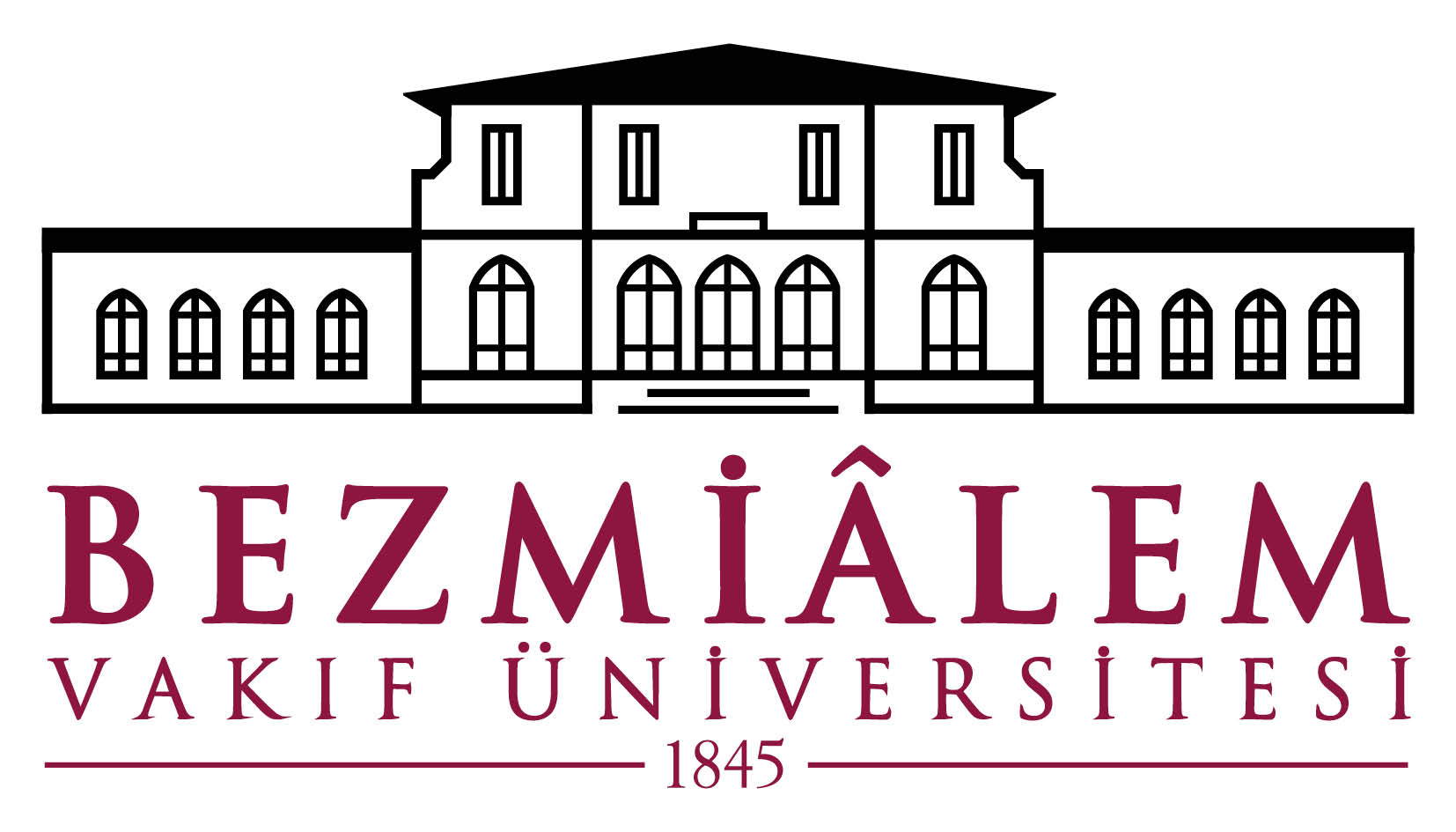 BEZMİALEM VAKIF ÜNİVERSİTESİTIP FAKÜLTESİ2023- 2024EĞİTİM ve ÖĞRETİM YILIDÖNEM I1.SINIF EĞİTİMİNİN AMAÇLARI VE HEDEFLERİ (TEMEL SARMAL VE NORMALLER SARMALI) AMAÇTıp fakültesine yeni başlayan hekim adaylarının;Hekimlik mesleğinin ve tıp eğitiminin özelliklerini anlamaları, Tıp eğitimine temel oluşturan temel bilimlerden nasıl faydalanacakları, İnsanın normal yapı ve işlevini hücre, doku ve organ düzeyinde öğrenmelerini sağlamak, İnsanın biyopsikososyal çevresinin nelerden ve kimlerden oluştuğunu, insan davranışları,  İnsanın genetik yapısı, genetik kontrol gibi konuları, Deri ve deri ekleri, kas iskelet sistemi, merkezi sinir sistemi ve duyu gibi sistemlerin normal yapı ve işlevleri gibi konularda temel bilgi, tutum ve becerileri kazandırmak amaçlanmıştır.HEDEFLERÖğrenciler birinci sınıfın sonunda;BilgiTıp Tarihi, tıp mesleği, etik ve mesleki etik konularını açıklayabilme,Biyofizik, biyokimya ve tıbbi biyoloji alanlarının tıp bilimindeki yerini kavrayabilme,Hücresel yapı ve fonksiyonları, hücre içindeki biyomolekülleri, sentezlenme yöntemlerini açıklayabilme,Genetik, insanın genetik yapısı, genetik kontrol gibi konuları açıklayabilme,Deri ve deri ekleri, kas iskelet sistemi, Merkezi Sinir sistemi ve duyu gibi sistemlerin normal yapı ve işlevlerini kavrayabilme,Sağlık araştırmalarında kullanılan yöntemleri tanıyabilme,Gelecekte insan sağlığını tehdit edebilecek faktörlerle ilgili sonuç çıkarabilme.BeceriIşık mikroskobu v.b. gibi temel tanı amaçlı cihazları kullanabilme,Kendisi ve çevresini korumak için sterilizasyon kurallarını, hijyenik el yıkama, biyolojik materyalle çalışma, steril eldiven giyme, damar içi sıvı uygulama, kan glukozu ölçme, subkutan, intramusküler enjeksiyon v.b. gibi temel becerileri uygulayabilme,Bilgiye erişebilecek, işleyebilecek, sunum haline getirip aktarabilme,Bilgisayar, tablet v.b. gibi teknolojik cihazları kullanabilecek ve tablete aktarılan sınavları başarıyla gerçekleştirebilme,Maketler ve kadavra üzerinden kemik, kas, sinir sistemi gibi yapıların yerlerini bulup ayırt edebilme.TutumTıbbın gelişim ufkunu, tarihte iz bırakan önemli meslektaşlarından ilham alarak fark etmeleri ve bilimsel araştırmanın tıbbın gelişimine verdiği katkıyı benimseyip, kendilerinin de bu çalışmaların parçası olduğunu fark edebilme,Meslektaşları ve çalışma ekipleriyle işbirliğini önemseyebilme,Hekimliğin saygın ve onurlu bir meslek olduğu düşüncesini içselleştirebilme,Hekimin temel görevlerinin farkına vararak sorumluluk duyabilme. 1A KOMİTESİ (Tıp Tarihi ve Tıp Eğitimi, İnsan ve Biyopsikososyal Çevre)DERS KURULU BAŞKANI: Doç. Dr. Özge PASİN1 A KOMİTESİ (TIP114 Tıp Tarihi ve Tıp Eğitimi, İnsan ve Biyopsikososyal Çevre)SUMMATİF SINAVI SORU DAĞILIMISINIF 1. DERS KURULU (TIP 114- 1A Komitesi)TIP TARİHİ VE TIP EĞİTİMİ İNSAN VE BİYOPSİKOSOSYAL ÇEVRE  AMAÇÖğrencilerin tıbbi bilimlerin tarihsel gelişimi ışığında mesleğin bugün bulunduğu konumu algılamaları, Hangi bilimsel gelişmeler ve araştırma-geliştirme süreçleri içinde olduklarını fark etmeleri,Modern tıbbın gelişimine zemin hazırlayan tıbbi keşifler, icatlar ve bunların tıbbi uygulamalara katkıları hakkında bilgi sahibi olarak yeni buluşlar için izlenebilecek yollar hakkında fikir yürütebilmeleri, Tıbbi deontolojinin tarihsel gelişimi eşliğinde Türkiye’de tıp pratiğiyle ilgili yasal düzenlemeler hakkında bilgi sahibi olmaları, tıp etiğinin, hekimlerin sahip olması gereken değerler ve erdemlerin meslek pratiğindeki önemini kavrayarak iyi hekimlik yolunda farkındalık kazanmaları, Güncel mesleki uygulamaların genel kurallarını ve gelişim sürecini bilerek tıp doktoru olmaya adım atmalarını amaçlamaktadır. Ayrıca, Tıp öğrencilerinin, biyopsikososyal çevre (biyolojik, sosyal çevre, hava, su, gıda, gürültü kirliliği, katı ve sıvı atıklar v.s) ile ilişkilerin insan sağlığı üzerinde oluşturacağı olumlu ve olumsuz etkileri ile ilgili bilgi, beceri ve tutum kazandırılması amaçlanmaktadır.Bu amaca uygun olarak;ÖĞRENİM HEDEFLERİBu kurulun sonunda öğrenciler;Üyesi olduğu hekimlik mesleğinin tarihsel birikimine sahip olarak mesleğinin içinde bulunduğu güncel durumu doğru değerlendirebilen, tıp bilimine verilmiş olan emeğe, hocalarına, meslektaşlarına ve hekimlik sanatına saygılı, gelecekte tıp mesleğine yapabileceği katkılar konusunda tarihi örneklerden aldığı ilham ile yeterince istekli bir hekim olmanın farkına varabilecek,Tıbbı sadece uygulama ve hizmet alanı olarak değil aynı zamanda bir bilim olarak doğru anlayabilecek ve kendisini de bu bilim alanının bilim insanlarından birisi olarak içselleştirebilecek,Tarihi süreç içerisinde tıp eğitiminin değişimini ülkemizde ve üniversitemizde verilen tıp eğitiminin temel özelliklerini ve konunun önemini anlayarak eğitim sistemine uyum sağlayıp eğitim başarısını arttırabilecek,Tarihi süreç içerisinde sunulan sağlık hizmeti yönetim ve finansman modellerini ve Ülkemizde sunulan sağlık hizmet modelini açıklayabilecek,Sağlıkta kullanılan araştırma yöntemlerini, örnek uygulamalarda hangi araştırma yöntemini kullanması gerektiğini açıklayabilecek,Gelecekte insan sağlığını tehdit edebilecek konuları ve bunların önemini açıklayabilecek. Tıp alanında gelecekte olması muhtemel bilimsel ve teknolojik gelişmeler ve bu gelişmelerin insan sağlığı üzerine olumlu/olumsuz etkilerini tartışabilecek, kendisini de tıbbın geleceğinde önemli bir aktör olarak konumlandırabilecek,Biyolojik çevre ve bunu oluşturan faktörler, bunların insan sağlığına olumlu veya olumsuz etkileri ile olumsuz etki yapan unsurlardan korunma yöntemlerini açıklayabilecek,Psikososyal çevre ve bunu oluşturan faktörler, bunların insan sağlığına olumlu veya olumsuz etkileri ile olumsuz etki yapan unsurlardan korunma yöntemlerini tanımlayabilecek,İş ve çalışma ile ilgili hukuki ve diğer koruma önlemlerini açıklayabilecek,Gıdaların kaynakları, işlenmesi, sunulması ve tüketimi ile sağlık arasındaki ilişkiyi tanımlayabilecek,Yaşadığı toplumun ve sosyal devlet anlayışının farkına varabilecek,Hijyenik el yıkama ve biyolojik materyalle çalışma becerisi temel becerisini kazanabilme.Dersin öğrenme çıktılarının programın öğrenme çıktılarına katkıları1B KOMİTESİ (TIP115 Yaşamın Kimyasal, Moleküler ve Fiziksel Temelleri)DERS KURULU BAŞKANI: Prof. Dr. Şahabettin Selek1 B KOMİTESİ (Yaşamın Kimyasal, Moleküler ve Fiziksel Temelleri)SUMMATİF SINAVI SORU DAĞILIMISINIF 2. DERS KURULU (TIP 115- 1B Komitesi)YAŞAMIN KİMYASAL, MOLEKÜLER VE FİZİKSEL TEMELLERİAMAÇİnsanda bulunan biyomoleküllerin tanımlanması, sınıflandırılması ve işlevlerinin aktarılması,Bu moleküllerin fonksiyonundan kaynaklanabilecek hastalıkların irdelenmesi konularında bilgi, beceri ve tutum kazandırılması amaçlanmıştır.ÖĞRENİM HEDEFLERİBu kurulun sonunda öğrenciler;İnsan organizmasının temelini oluşturan atom, molekül, bileşik ve bunların birbiri ile etkileşimini açıklayabilecek,İnsan hücrelerini oluşturan organik molekülleri tanımlayabilecek,Her hastalığın bir biyokimyasal temeli olduğunu kavrayabilecek, Metabolik hastalıkların tanısı, tedavisi ve korunmasında önemi olan konuların farkına varmak ve böylece biyomoleküllerin birbirleri ile etkileşimi sonucunda atomdan moleküle, molekülden hücrenin nasıl oluştuğu ile ilgili normal süreci değerlendirebilecek,Canlı hücrelerdeki temel fiziksel etkileşimler, Newton ve non-newton yasaları gibi fizik yasalarını açıklayabilecek,Dersin öğrenme çıktılarının programın öğrenme çıktılarına katkıları1C KOMİTESİ (TIP121 Hücre- Genetik ve Yaşam Döngüsü)DERS KURULU BAŞKANI: Prof. Dr. Fahri AKBAŞ1 C KOMİTESİ (Hücre – Genetik ve Yaşam Döngüsü) Formatif ve Summatif Sınavları Soru DağılımıSINIF 3. DERS KURULU (TP 116- 1C Komitesi)HÜCRE, GENETİK VE YAŞAM DÖNGÜSÜAMAÇEn küçük canlılık birimi olan ve canlıların yapısını oluşturan hücrenin özelliklerini, Tıbbi biyolojinin temeli olan hücresel olayları ve hücresel işleyişin moleküler mekanizmalarını klinik çalışmalara temel oluşturacak şekilde son gelişmelerin ışığı altında aktarmaktır. Gen, kromozom, DNA ve RNA kavramlarının ve işlevlerinin açıklanması ve kalıtımın ve embriyonik gelişimin oluşmasında etkili mekanizmaların aktarılması veKromozomlarda ve genetik bilgi akışında doğabilecek sorunların kalıtsal hastalıklarla ilişkilendirilmesi ile ilgili bilgi, tutum ve beceri kazandırılması amaçlanmıştır.ÖĞRENİM HEDEFLERİBu kurulun sonunda öğrenciler;Hücre kavramı ve hücrenin genel özelliklerinin tüm boyutları, mikroskopla ve diğer yöntemlerle hücre gözlenmesi ve incelenmesinin amacını kavrayabilecek, Hücredeki organellerin ve membranların yapı ve işlevlerini açıklayabilecek,Hücrenin fiziksel özelliklerinden olan membran potansiyelini tanımlayabilecek ve membran modelleri ile membran potansiyelinin değişiminde rol oynayan etmenleri belirleyerek hücrenin fonksiyonel olarak işleyişini kavrayabilecek,  Enzimleri tanımlayarak sınıflandırabilecek, hücrenin enerji kaynağı olan ATP’nin üretim aşamalarını ve glikoliziallosterik kontrolü ile birlikte detaylı olarak açıklayabilecek,   Kromozomların yapısını ve organizasyonunu ve hücrelerin yaşamsal faaliyetlerinden biri olan hücre bölünmelerini (mayoz ve mitoz bölünme) uygulamalı olarak ayrıntılı bir şekilde kavrayabilecek, bunların ışığında hücrelerin organizmadaki işleyişi ve yapılanmasını açıklayabilecek,Hücrenin yaşlanması ve hücre ölümünü açıklayabilecek, hücresel işleyişin bozulmasından kaynaklanan hastalıkların moleküler kökenlerini sorgulayabilecek,Hücre işleyişinin temelindeki moleküler biyoloji ve genetik kavramları tanımlayabilecek, soyağacı çıkarabilme yöntemlerini, hangi durumlarda genetik danışmanlığa yönlendirmesi gerektiğini kavrayabilecek.DNA’nın yapısı, işlevi, replikasyonu, prokaryot ve ökaryotlardaki organizasyonu ve aynı zamanda DNA’dan kaynaklanmayan ama gen ifade değişimine sebep olan epigenetik mekanizmaları açıklayabilecek, DNA, RNA ve kromozom analiz yöntemlerini uygulamalı olarak kavrayabilecek, hücrelerin organizmayı oluşturmasında etkili genetik ve moleküler mekanizmaları saptayabilecek,Mendel genetiği ve mendel dışı kalıtım modelleri ışığında kalıtımın temel mekanizmalarını kavrayabilecek,  virüsler ve onların yaşam döngüsünü açıklayabilecek,  DNA hasarı ve onarım mekanizmaları, mutasyon ve mutajenler, ve bunlara bağlı olarak hücresel işleyişin bozulmasına neden olan genetik nedenleri, genetik temelli ve aynı zamanda kalıtımsal hastalıkların genel özelliklerini ve moleküler kökenlerini sorgulayabilecek, kanser biyolojisi ve genetiği konusunda temel kavramları açıklayabilecek,  Fertilizasyondan başlayarak embriyonik dönem içerisinde gelişen moleküler mekanizmaları, hücrelerden doku ve organ gelişimini açıklayabilecek,Genetik biliminin geçmişini ve günümüzde yapılan çalışmaları, gelecekte genetik alanında yapılabilecek çalışmaları, insan genom projesi ile başlayan genetik organizasyonu gözlemleyebilecek, genetik hastalıkların teşhisinde kullanılan temel genetik tanı yöntemleri olan sitogenetik ve moleküler genetik yöntemleri tanımlayabilecek,Temel mikroskop kullanımı, vene girme, maket koldan enjektöre kan alma, glukometre ile kan glukozu ölçme, subkutan enjeksiyon gibi temel becerileri uygulayabilecektir.  Dersin öğrenme çıktılarının programın öğrenme çıktılarına katkıları2A KOMİTESİ (TIP122 İnsanın Bütünsel Yapısı – Kas İskelet Sistemi)DERS KURULU BAŞKANI: Dr. Öğr. Üyesi Ebru HACIOSMANOĞLU2 A KOMİTESİ (İnsanın Bütünsel Yapısı – Kas ve İskelet Sistemi) Formatif ve Summatif Sınavları Soru DağılımıSINIF 4. DERS KURULU (TIP 117- 2A Komitesi) İNSANIN BÜTÜNSEL YAPISI, KAS VE İSKELET SİSTEMİAMAÇİnsan vücudunu oluşturan yapıların anatomik, histolojik, fizyolojik özellikleri,Temel kavram ve tanımlarla beraber ilgili dersler ışığında insan vücudunu oluşturan sistemler, Derinin normal yapısı, fonksiyonel özellikleri ve diğer sistemlerle olan ilişkilerini, klinik bilgiler eşliğinde öğrencileri deri ile alakalı patolojik bozukluklar,  Kemik, eklem ve kas gibi lokomotor sisteme ait yapıların anatomik ve mikro yapısı, lokalizasyonu, doku ve hücresel düzeyde gelişimleri, kas iskelet sisteminin dinamikleri, Sinir ve damar lokalizasyonları,Kas iskelet sisteminin genel çalışma prensipleri, bu sistemlerin fizyolojik özellikleri hakkında bilgi, beceri ve tutum kazandırılması amaçlanmaktadır.ÖĞRENİM HEDEFLERİBu kurulun sonunda öğrenciler;İnsan vücudun genel olarak anatomik yapısını açıklayabilecek,İnsan vücudunun hücre, doku, organ ve sistemlerinin temel yapılarını açıklayabilecek,Bu yapılardaki biyokimyasal molekülleri ve reaksiyonları tanımlayabilecek,İnsan vücudunu oluşturan yapıların fonksiyonlarını açıklayabilecek,Normal ve patojen mikrofloranın genel özelliklerini tanımlayabilecek,Derinin yapı ve fonksiyonlarını açıklayabilecek,Deride oluşabilecek bozuklukları tanımlayabilecek,Derinin bozukluklarının klinik staj eğitimi öncesi, ön öğrenme gereksinimlerinin farkına varabilecek,Kas iskelet sisteminin fonksiyonlarını ve daha sonra bozukluklarını açıklayabilecek,  Kemik, eklem, kas ve bağ dokusu yapılarının anatomik ve mikro yapısını açıklayabilecek,  Periferik sinir ve damar dokusu yapılarının anatomik, mikro yapısının ve genel fonksiyonel organizasyonu ile çalışma prensiplerini tanımlayabilecek,Kas dokusunun çalışma prensiplerini açıklayabilecek,Periferik sinir dokusunun genel fonksiyonel organizasyonunu tanımlayabilecek,Periferik sinir dokusu çalışma prensiplerini açıklayabilecek,Kas, kemik ve eklemin biyomekaniğini açıklayabilecek,Lomber omurga fizik bakısı, el bileği ve ön kola elastik bandaj uygulama, kas-iskelet sistemi X-Ray değerlendirme ve maketler üzerinde intramüsküler enjeksiyon yapma gibi becerileri uygulayabilecektir. Probleme Dayalı Öğrenim oturumlarının tüm kazanımları eleştirel düşünme, ekip çalışması, bilgiye ulaşma yolları v.b. konularda beceri kazanabilecekİyi bir sunum hazırlama ve sunabilme becerisi kazanabilecek,Dersin öğrenme çıktılarının programın öğrenme çıktılarına katkıları   2B KOMİTESİ (TIP123 Merkezi Sinir Sistemi ve Duyu)DERS KURULU BAŞKANI: Prof. Dr. Mustafa BÜYÜKMUMCU 2 B KOMİTESİ (Merkezi Sinir Sistemi ve Duyu) Formatif ve Summatif Sınavları Soru Dağılımı 1.SINIF 5. DERS KURULU (TP 118 – 2B Komitesi) MERKEZİ SİNİR SİSTEMİ VE DUYUAMAÇMerkezi sinir sistemini oluşturan yapısal elemanların ve dokuların genel yapıları ve fonksiyonlarının vücudun genel işlevleriyle ilişkilendirilmesi, İnsanın merkezi sinir sistemi ve duyu organlarının yapı, fonksiyon ve diğer sistemlerle işbirliği mekanizmalarına yönelik bilgi, beceri ve tutum kazandırılması amaçlanmıştır. Bu amaca yönelik olarak öncelikle baş ve boynun, merkezi sinir sisteminin anatomik yapısı ve organizasyonu,   Merkezi sinir sisteminin ve duyu sisteminin fonksiyonları, Her ikisinin metabolik faaliyetlerdeki görevleri,   Merkezi sinir sisteminin incelenmesi için kullanılan yöntemler ve Merkezi sinir sistemi bozukluklarının mekanizmaları hakkında bilgi edilmesi amaçlanmıştır.ÖĞRENİM HEDEFLERİBu kurulun sonunda öğrenciler;Baş-boyun genel anatomik yapısı ve organizasyonunu, ayrıca baş boyun gelişiminin histolojik yapısını ve duyularını açıklayabilecek,Merkezi sinir sisteminin (MSS) embriyolojik gelişimini, histolojik yapısını, anatomik ve fizyolojik özelliklerini, beyin, beyin sapı ve spinal kord arasındaki ilişkiyi, merkezi ve periferik sinir sisteminin ayırıcı özelliklerini, beyin kortikal yapılarının fonksiyonlarını tanımlayabilecek,Merkezi sinir sisteminde iyonik dengeyi, aksiyon potansiyelini, iletim tipleri, sinaps çeşitlerini ve fonksiyonlarını anlatabilecek,Nörotransmitterler, somatik duyular, dokunma ve durum duyuları, ağrı ve termal duyular, duysal korteks, omurilik ve spinal refleksler, refleks devresinin işlevsel mekanizmasını ve klinik önemini, sinir sistemi biyokimyası ve BOS analizini, merkezi sinir sisteminin içindeki sıvının bileşimini ve işlevini, MSS beslenmesi ve korunmasında kan-beyin bariyerinin işlevini açıklayabilecek,Beyin sapında yerleşik yapıların özelleşmiş fonksiyonlarını, serebellumun ve bazal gangliyonların fonksiyonlarını, öğrenme bellek konusunu ve beynin yüksek kortikal işlevlerini tanımlayabilecek,Talamus ve limbik sistemin fonksiyonlarını, somatik ve otonom sinir sistemi arasındaki yapısal ve fonksiyonel farklılıkları, otonom sinir sisteminin özelliklerini ve fonksiyonlarını açıklayabilecek,Uyku ve evrelerini açıklayabilecek,Gözün kırıcı yapılarını ve görüntünün retinada nasıl odaklandığını, retinadaki görme reseptörlerini, renkli görme, karanlığa adaptasyon, retinadan çıkan nöral yolları, orta kulak ve dış kulağın işlevlerini tat reseptörlerinin ve koku reseptörlerinin özelliklerini ve fonksiyonlarını tanımlayabilecek,İnsanda sinir ileti hızını ölçülmesini, EMG ve EEG’nin nasıl çekileceğini, değişen koşullarda kayıtların nasıl değiştiğini ve basit olarak kayıtların analizini yapabilecek,   Göz dibi muayenesini, renk körlüğü testini, pupilla çapında meydana gelen değişimleri belirleyebilecek, oftalmoskop kullanabilecektir.Otoskop kullanma ile ilgili gözlem yapabilecektir.Dersin öğrenme çıktılarının programın öğrenme çıktılarına katkılarıRektörProf. Dr. Rümeyza KAZANCIOĞLURektör YardımcısıProf. Dr. Mehmet BİLGİNRektör YardımcısıProf. Dr. Güven ÇETİNDekan Prof. Dr. Ramazan ÖZDEMİRDekan YardımcısıProf. Dr. Teoman AYDINDekan YardımcısıProf. Dr. Özlem SU KÜÇÜKBaş KoordinatörProf. Dr. Yeliz Emine ERSOYBaş Koordinatör YardımcısıProf. Dr. Şeyma YILDIZ1.Sınıf KoordinatörüDr. Öğretim Üyesi E. Rümeysa HEKİMOĞLU1.Sınıf Koordinatör YardımcısıDr. Öğretim Üyesi Vildan Betül YENİGÜN2.Sınıf KoordinatörüDoç. Dr. Savaş Üstünova2.Sınıf Koordinatör YardımcısıÖğretim Görevlisi Dr. Aysu KILIÇ3.Sınıf KoordinatörüProf. Dr. Şeyma YILDIZ3.Sınıf Koordinatör YardımcısıÖğretim Görevlisi Dr. Ganime ÇOBAN4.Sınıf KoordinatörüDoç. Dr. Elmas BİBERCİ KESKİN 4.Sınıf Koordinatör YardımcısıDoç. Dr. Muzaffer AKÇAY5.Sınıf KoordinatörüDoç. Dr. Fatmanur OKYALTIRAK5.Sınıf Koordinatör YardımcısıDoç. Dr. Ferda USLU6.Sınıf KoordinatörüDoç. Dr. Ayşegül DOĞAN DEMİR6.Sınıf Koordinatör YardımcısıDr. Öğr. Üyesi Bahadır TAŞLIDERETIP FAKÜLTESİ 2023- 2024 EĞİTİM ÖĞRETİM YILI AKADEMİK TAKVİMİTIP FAKÜLTESİ 2023- 2024 EĞİTİM ÖĞRETİM YILI AKADEMİK TAKVİMİTIP FAKÜLTESİ 2023- 2024 EĞİTİM ÖĞRETİM YILI AKADEMİK TAKVİMİTIP FAKÜLTESİ 2023- 2024 EĞİTİM ÖĞRETİM YILI AKADEMİK TAKVİMİTIP FAKÜLTESİ 2023- 2024 EĞİTİM ÖĞRETİM YILI AKADEMİK TAKVİMİDÖNEM- IDÖNEM- IDÖNEM- IDÖNEM- IDÖNEM- IBAŞLANGIÇBİTİŞSINAV TARİHİSINAV TARİHİBAŞLANGIÇBİTİŞFORMATİFSUMMATİFGÜZ YARIYILI18.09.202319.01.2024FORMATİFSUMMATİF1. SARMAL (TIP114- 1A)TIP TARİH EĞİTİMİ VE BİLİMİ – İNSAN VE BİYOPSİKOSOSYAL ÇEVRE18.09.202320.10.2023-------20.10.20231. SARMAL (TIP115- 1B)YAŞAMIN KİMYASAL, MOLEKÜLER VE FİZİKSEL TEMELLERİ23.10.202310.11.2023-------10.11.20231. SARMAL (TIP121- 1C)HÜCRE – GENETİK VE YAŞAM DÖNGÜSÜ13.11.202329.12.202304.12.202329.12.20232. SARMAL (TIP122- 2A)İNSANIN BÜTÜNSEL YAPISI – KAS İSKELET SİSTEMİ (İNGİLİZCE)02.01.202429.03.202423.02.2024PDÖ: 05.01.202429.03.2024SÖMESTR TATİLİ22.01.202402.02.2024BÜTÜNLEME (GÜZ)SARMAL (1A)                                               31.01.2024SARMAL (1B)                                               01.02.2024SARMAL (1C)                                               02.02.2024SARMAL (1A)                                               31.01.2024SARMAL (1B)                                               01.02.2024SARMAL (1C)                                               02.02.2024SARMAL (1A)                                               31.01.2024SARMAL (1B)                                               01.02.2024SARMAL (1C)                                               02.02.2024SARMAL (1A)                                               31.01.2024SARMAL (1B)                                               01.02.2024SARMAL (1C)                                               02.02.2024BAHAR YARIYILI 05.02.202407.06.20242. SARMAL (TIP123- 2B)MERKEZİ SİNİR SİSTEMİ VE DUYU01.04.202407.06.2024 26.04.202407.06.2024Temel Tıbbi Beceri Pratik Sınavı: 30.05.2024BÜTÜNLEME (BAHAR)2. SARMAL (2A)                                                 27.06.20242. SARMAL (2B)                                                 28.06.20242. SARMAL (2A)                                                 27.06.20242. SARMAL (2B)                                                 28.06.20242. SARMAL (2A)                                                 27.06.20242. SARMAL (2B)                                                 28.06.20242. SARMAL (2A)                                                 27.06.20242. SARMAL (2B)                                                 28.06.2024TIP FAKÜLTESİ 2023- 2024 EĞİTİM ÖĞRETİM YILI MESLEKİ İNGİLİZCE VE ORTAK ZORUNLU VE SEÇMELİ DERSLER SINAV TAKVİMİ DÖNEM – ITIP FAKÜLTESİ 2023- 2024 EĞİTİM ÖĞRETİM YILI MESLEKİ İNGİLİZCE VE ORTAK ZORUNLU VE SEÇMELİ DERSLER SINAV TAKVİMİ DÖNEM – ITIP FAKÜLTESİ 2023- 2024 EĞİTİM ÖĞRETİM YILI MESLEKİ İNGİLİZCE VE ORTAK ZORUNLU VE SEÇMELİ DERSLER SINAV TAKVİMİ DÖNEM – ITIP FAKÜLTESİ 2023- 2024 EĞİTİM ÖĞRETİM YILI MESLEKİ İNGİLİZCE VE ORTAK ZORUNLU VE SEÇMELİ DERSLER SINAV TAKVİMİ DÖNEM – ISINAV TARİHİSINAV TARİHİSINAV TARİHİGÜZ YARIYILIARA SINAVFİNALBÜTÜNLEMEMESLEKİ İNGİLİZCE I08.11.202303.01.202410.01.2024ORTAK SEÇMELİ -10.01.202417.01.2024TÜRK DİLİ I06.11.202308.01.202415.01.2024ATATÜRK İLKELERİ INKILAP TARİHİ I 24.11.202319.01.202405.02.2024SÖMESTR TATİLİSINAV TARİHİSINAV TARİHİSINAV TARİHİBAHAR YARIYILI ARA SINAVFİNALBÜTÜNLEMEMESLEKİ İNGİLİZCE II20.03.202405.06.202412.06.2024ORTAK SEÇMELİ -05.06.202412.06.2024TÜRK DİLİ II18.03.202403.06.202410.06.2024ATATÜRK İLKELERİ INKILAP TARİHİ II16.04.202404.06.202411.06.2024BEZMİALEM VAKIF ÜNİVERSİTESİ
TIP FAKÜLTESİ
2023-2024 YILI DÖNEM-I DERS PLANIBEZMİALEM VAKIF ÜNİVERSİTESİ
TIP FAKÜLTESİ
2023-2024 YILI DÖNEM-I DERS PLANIBEZMİALEM VAKIF ÜNİVERSİTESİ
TIP FAKÜLTESİ
2023-2024 YILI DÖNEM-I DERS PLANIBEZMİALEM VAKIF ÜNİVERSİTESİ
TIP FAKÜLTESİ
2023-2024 YILI DÖNEM-I DERS PLANIBEZMİALEM VAKIF ÜNİVERSİTESİ
TIP FAKÜLTESİ
2023-2024 YILI DÖNEM-I DERS PLANIBEZMİALEM VAKIF ÜNİVERSİTESİ
TIP FAKÜLTESİ
2023-2024 YILI DÖNEM-I DERS PLANIBEZMİALEM VAKIF ÜNİVERSİTESİ
TIP FAKÜLTESİ
2023-2024 YILI DÖNEM-I DERS PLANIDers KoduDers AdıDers AdıDTUAKTSTDL101Türk Dili ITürk Dili IG2802ATA101Atatürk İlkeleri ve İnkılap Tarihi IAtatürk İlkeleri ve İnkılap Tarihi IG2802TIP101Mesleki İngilizce IMesleki İngilizce IG5604TDL102Türk Dili IITürk Dili IIB2802ATA102Atatürk İlkeleri ve İnkılap Tarihi IIAtatürk İlkeleri ve İnkılap Tarihi IIB2802TIP102Mesleki İngilizce IIMesleki İngilizce IIB5604SARMALBİRİNCİ SINIF DERS KURULLARI55413336TIP1141ATıp Tarihi ve Tıp Eğitimi, İnsan ve Biyopsikososyal ÇevreG7774 (1 İNG)TIP1151BYaşamın Kimyasal, Moleküler ve Fiziksel Temelleri  G4713TIP1211CHücre Genetik ve Yaşam DöngüsüG154119(3 İNG)TIP1222Aİnsanın Bütünsel Yapısı - Kas İskelet Sistemi (İNG)G1317311(4 İNG)TIP1232BMerkezi Sinir Sistemi ve DuyuB125429(2 İNG)Sosyal Seçmeli 1Sosyal Seçmeli 1G2804Sosyal Seçmeli 2Sosyal Seçmeli 2B2804TOPLAMTOPLAMTOPLAMTOPLAM83613460(18 İNG)TEMEL TIBBİ BECERİLERTEMEL TIBBİ BECERİLERTEMEL TIBBİ BECERİLERTEMEL TIBBİ BECERİLER13x6Pratik sınavı 2B komitesinde olacaktırNOT 1: Atatürk İlkeleri ve İnkılap Tarihi (Salı günleri 17.30 – 19.15 ) uzaktan eğitim şeklinde yapılacaktır .            Türk Dili (Pazartesi günleri 17.30 – 19.15) uzaktan eğitim şeklinde yapılacaktır .NOT 2: Mesleki İngilizce dersinin iki saati uzaktan eğitim şeklinde yapılacaktır .NOT 1: Atatürk İlkeleri ve İnkılap Tarihi (Salı günleri 17.30 – 19.15 ) uzaktan eğitim şeklinde yapılacaktır .            Türk Dili (Pazartesi günleri 17.30 – 19.15) uzaktan eğitim şeklinde yapılacaktır .NOT 2: Mesleki İngilizce dersinin iki saati uzaktan eğitim şeklinde yapılacaktır .NOT 1: Atatürk İlkeleri ve İnkılap Tarihi (Salı günleri 17.30 – 19.15 ) uzaktan eğitim şeklinde yapılacaktır .            Türk Dili (Pazartesi günleri 17.30 – 19.15) uzaktan eğitim şeklinde yapılacaktır .NOT 2: Mesleki İngilizce dersinin iki saati uzaktan eğitim şeklinde yapılacaktır .NOT 1: Atatürk İlkeleri ve İnkılap Tarihi (Salı günleri 17.30 – 19.15 ) uzaktan eğitim şeklinde yapılacaktır .            Türk Dili (Pazartesi günleri 17.30 – 19.15) uzaktan eğitim şeklinde yapılacaktır .NOT 2: Mesleki İngilizce dersinin iki saati uzaktan eğitim şeklinde yapılacaktır .NOT 1: Atatürk İlkeleri ve İnkılap Tarihi (Salı günleri 17.30 – 19.15 ) uzaktan eğitim şeklinde yapılacaktır .            Türk Dili (Pazartesi günleri 17.30 – 19.15) uzaktan eğitim şeklinde yapılacaktır .NOT 2: Mesleki İngilizce dersinin iki saati uzaktan eğitim şeklinde yapılacaktır .NOT 1: Atatürk İlkeleri ve İnkılap Tarihi (Salı günleri 17.30 – 19.15 ) uzaktan eğitim şeklinde yapılacaktır .            Türk Dili (Pazartesi günleri 17.30 – 19.15) uzaktan eğitim şeklinde yapılacaktır .NOT 2: Mesleki İngilizce dersinin iki saati uzaktan eğitim şeklinde yapılacaktır .NOT 1: Atatürk İlkeleri ve İnkılap Tarihi (Salı günleri 17.30 – 19.15 ) uzaktan eğitim şeklinde yapılacaktır .            Türk Dili (Pazartesi günleri 17.30 – 19.15) uzaktan eğitim şeklinde yapılacaktır .NOT 2: Mesleki İngilizce dersinin iki saati uzaktan eğitim şeklinde yapılacaktır .BEZMIALEM VAKIF UNIVERSITY
SCHOOL OF MEDICINE
2023-2024 ACEDEMIC YEAR LECTURE PLANBEZMIALEM VAKIF UNIVERSITY
SCHOOL OF MEDICINE
2023-2024 ACEDEMIC YEAR LECTURE PLANBEZMIALEM VAKIF UNIVERSITY
SCHOOL OF MEDICINE
2023-2024 ACEDEMIC YEAR LECTURE PLANBEZMIALEM VAKIF UNIVERSITY
SCHOOL OF MEDICINE
2023-2024 ACEDEMIC YEAR LECTURE PLANBEZMIALEM VAKIF UNIVERSITY
SCHOOL OF MEDICINE
2023-2024 ACEDEMIC YEAR LECTURE PLANBEZMIALEM VAKIF UNIVERSITY
SCHOOL OF MEDICINE
2023-2024 ACEDEMIC YEAR LECTURE PLANBEZMIALEM VAKIF UNIVERSITY
SCHOOL OF MEDICINE
2023-2024 ACEDEMIC YEAR LECTURE PLANCourse CodeCourse TitleCourse TitleSemesterTPECTSTDL101Turkish Language ITurkish Language IF2802ATA101Ataturk's Principles and Revolutions IAtaturk's Principles and Revolutions IF2802TIP101Medical English IMedical English IF5604TDL102Turkish Language IITurkish Language IIS2802ATA102Ataturk's Principles and Revolutions IIAtaturk's Principles and Revolutions IIS2802TIP102Medical English IIMedical English IIS5604BUNDLE FIRST YEAR COURSE COMMITTEES55413336TIP1141AHistory of Medicine Human and Biopsychosocial EnvironmentG7774(1 ENG)TIP1151BChemical, Molecular and Physical Basis of Life  G4713TIP1211CCell Genetics and Life CycleG154119(3 ENG)TIP1222AOverall Structure of Human Musculoskeletal SystemG1317311(4 ENG)TIP1232BCentral Nervous and Sensory Neural SystemsB125429(2 ENG)Elective 1Elective 1F2804Elective 2Elective 2S2804TOTALTOTALTOTALTOTAL83613460(18 ENG)BASIC MEDICAL SKILLSBASIC MEDICAL SKILLSBASIC MEDICAL SKILLSBASIC MEDICAL SKILLS13x6The practical exam will be in the 2B committeeDersin AdıTeorikPratikToplamAKTSRuh SağlığıProf. Dr. İsmet KIRPINAR         Uzm. Dr. Gonca DOKUZ         Dr. Batuhan AYIK-7Ruh SağlığıProf. Dr. İsmet KIRPINAR         Uzm. Dr. Gonca DOKUZ         Dr. Batuhan AYIK5-7Ruh SağlığıProf. Dr. İsmet KIRPINAR         Uzm. Dr. Gonca DOKUZ         Dr. Batuhan AYIK11-7Biyofizik       Dr. Öğr. Üyesi Ebru HACIOSMANOĞLU6-6  Biyoistatistik                    Doç. Dr. Özge PASİN9-9Tıp Tarih Eğitimi ve Bilimi        Prof. Dr. Arzu TERZİ        Özlem YALÇINKAYA       Prof. Dr. Hakan ŞENTÜRK423-9Halk Sağlığı       Prof. Dr. Bedia ÖZYILDIRIM20-20Tıp Tarihi     Prof. Dr. Nuran YILDIRIM12416BiyokimyaProf. Dr. Abdurrahim KOÇYİĞİTDr. Öğr. Üyesi Vildan Betül YENİGÜN (İNG)42612Mikrobiyoloji (İNG)        Prof. Dr. Mehmet Ziya DOYMAZ3-3Temel Tıbbi Beceriler (Komite Sınavına Dahil Değildir)-66TOPLAM7216884(1 İNG)  Dersin AdıÖğretim ÜyesiTeorikPratikToplam  Ruh SağlığıProf. Dr. İsmet KIRPINAR5-7  Ruh SağlığıUzm. Dr. Gonca DOKUZ1-7  Ruh SağlığıDr. Batuhan AYIK1-7  BiyofizikDr. Öğr. Üyesi Ebru HACIOSMANOĞLU6-6BiyoistatistikDoç. Dr. Özge Pasin9-            9  Tıp EğitimiProf. Dr. Arzu TERZİ5-10  Tıp EğitimiÖzlem YALÇINKAYA2-10  Tıp EğitimiProf. Dr. Hakan ŞENTÜRK3-10  Halk SağlığıProf. Dr. Bedia ÖZYILDIRIM20-20  Tıp TarihiProf. Dr. Nuran YILDIRIM13-13  BiyokimyaProf. Dr. Abdurrahim KOÇYİĞİT    5411  BiyokimyaDr. Öğr. Üyesi V. Betül YENİGÜN (İNG)    2411MikrobiyolojiProf. Dr. Mehmet Ziya DOYMAZ4-480KOMİTE PUAN DAĞILIMISUMMATİFKOMİTE PUAN DAĞILIMI%100Bu komitede yer alan Klinik Yansıma ile ilgili devamsızlığı olan ve geri bildirim raporunu teslim etmeyen öğrenciler summatif sınava alınmayacaklardır.Bu komitede yer alan Klinik Yansıma ile ilgili devamsızlığı olan ve geri bildirim raporunu teslim etmeyen öğrenciler summatif sınava alınmayacaklardır.TIP TARİH EĞİTİMİ VE BİLİMİTIP TARİHİTIP TARİH EĞİTİMİ VE BİLİMİTIP ETİĞİTIP TARİH EĞİTİMİ VE BİLİMİTIP BİLİMİTIP TARİH EĞİTİMİ VE BİLİMİTIP EĞİTİMİTIP TARİH EĞİTİMİ VE BİLİMİSAĞLIK HİZMETLERİNİN GELİŞİMİ, EKONOMİSİ VE YAPILANMASITIP TARİH EĞİTİMİ VE BİLİMİSAĞLIKTA ARAŞTIRMATIP TARİH EĞİTİMİ VE BİLİMİTIP VE GELECEKİNSAN VE BİYOPSİKOSOSYAL ÇEVREBİYOLOJİK ÇEVRE VE İNSANİNSAN VE BİYOPSİKOSOSYAL ÇEVREPSİKOLOJİK-SOSYAL ÇEVRE VE İNSANİNSAN VE BİYOPSİKOSOSYAL ÇEVREİŞ VE İNSANİNSAN VE BİYOPSİKOSOSYAL ÇEVREBESLENME VE İNSANPÇ1PÇ2PÇ3PÇ4PÇ5PÇ6PÇ7PÇ8ÖÇ115555151ÖÇ215555151ÖÇ315255555ÖÇ415255252ÖÇ525155252ÖÇ615155151ÖÇ715155555ÖÇ815155555ÖÇ915155555ÖÇ10151555551A KOMİTESİ (Tıp Tarihi ve Tıp Eğitimi, İnsan ve Biyopsikososyal Çevre)1A KOMİTESİ (Tıp Tarihi ve Tıp Eğitimi, İnsan ve Biyopsikososyal Çevre)1A KOMİTESİ (Tıp Tarihi ve Tıp Eğitimi, İnsan ve Biyopsikososyal Çevre)1A KOMİTESİ (Tıp Tarihi ve Tıp Eğitimi, İnsan ve Biyopsikososyal Çevre)1A KOMİTESİ (Tıp Tarihi ve Tıp Eğitimi, İnsan ve Biyopsikososyal Çevre)1A KOMİTESİ (Tıp Tarihi ve Tıp Eğitimi, İnsan ve Biyopsikososyal Çevre)1A KOMİTESİ (Tıp Tarihi ve Tıp Eğitimi, İnsan ve Biyopsikososyal Çevre)1A KOMİTESİ (Tıp Tarihi ve Tıp Eğitimi, İnsan ve Biyopsikososyal Çevre)1A KOMİTESİ (Tıp Tarihi ve Tıp Eğitimi, İnsan ve Biyopsikososyal Çevre)1A KOMİTESİ (Tıp Tarihi ve Tıp Eğitimi, İnsan ve Biyopsikososyal Çevre)1A KOMİTESİ (Tıp Tarihi ve Tıp Eğitimi, İnsan ve Biyopsikososyal Çevre)18 EylülPazartesi18 EylülPazartesi19 EylülSalı19 EylülSalı20 EylülÇarşamba20 EylülÇarşamba21 EylülPerşembe21 EylülPerşembe22 EylülCuma09:3010:15Fatma Şakir Memik amfisi yüz yüze ve Microsoft Teams’den online olarak yapılacaktır.09:3010:15Fatma Şakir Memik amfisi yüz yüze ve Microsoft Teams’den online olarak yapılacaktır.Ramazan ÖZDEMİR DekanRamazan ÖZDEMİR DekanORYANTASYON EĞİTİMİORYANTASYON EĞİTİMİSERBEST ÇALIŞMA SERBEST ÇALIŞMA Biyofiziğe Giriş BİYOFİZİKEbru HACIOSMANOĞLUBiyofiziğe Giriş BİYOFİZİKEbru HACIOSMANOĞLUSERBEST ÇALIŞMA 09:3010:15Fatma Şakir Memik amfisi yüz yüze ve Microsoft Teams’den online olarak yapılacaktır.09:3010:15Fatma Şakir Memik amfisi yüz yüze ve Microsoft Teams’den online olarak yapılacaktır.Özlem SU KÜÇÜKDekan Yardımcısı Teoman AYDINDekan YardımcısıÖzlem SU KÜÇÜKDekan Yardımcısı Teoman AYDINDekan YardımcısıORYANTASYON EĞİTİMİORYANTASYON EĞİTİMİSERBEST ÇALIŞMA SERBEST ÇALIŞMA Biyofiziğe Giriş BİYOFİZİKEbru HACIOSMANOĞLUBiyofiziğe Giriş BİYOFİZİKEbru HACIOSMANOĞLUSERBEST ÇALIŞMA 09:3010:15Fatma Şakir Memik amfisi yüz yüze ve Microsoft Teams’den online olarak yapılacaktır.09:3010:15Fatma Şakir Memik amfisi yüz yüze ve Microsoft Teams’den online olarak yapılacaktır.TanıtımYeliz Emine ERSOYBaşkoordinatör Semra ÖZÇELİKTıp Eğitimi Anabilim Dalı E. Rümeysa HEKİMOĞLUV. Betül YENİGÜNKoordinatörlerTanıtımYeliz Emine ERSOYBaşkoordinatör Semra ÖZÇELİKTıp Eğitimi Anabilim Dalı E. Rümeysa HEKİMOĞLUV. Betül YENİGÜNKoordinatörlerORYANTASYON EĞİTİMİORYANTASYON EĞİTİMİSERBEST ÇALIŞMA SERBEST ÇALIŞMA Biyofiziğe Giriş BİYOFİZİKEbru HACIOSMANOĞLUBiyofiziğe Giriş BİYOFİZİKEbru HACIOSMANOĞLUSERBEST ÇALIŞMA 09:3010:15Fatma Şakir Memik amfisi yüz yüze ve Microsoft Teams’den online olarak yapılacaktır.09:3010:15Fatma Şakir Memik amfisi yüz yüze ve Microsoft Teams’den online olarak yapılacaktır.TanıtımYeliz Emine ERSOYBaşkoordinatör Semra ÖZÇELİKTıp Eğitimi Anabilim Dalı E. Rümeysa HEKİMOĞLUV. Betül YENİGÜNKoordinatörlerTanıtımYeliz Emine ERSOYBaşkoordinatör Semra ÖZÇELİKTıp Eğitimi Anabilim Dalı E. Rümeysa HEKİMOĞLUV. Betül YENİGÜNKoordinatörlerORYANTASYON EĞİTİMİORYANTASYON EĞİTİMİPROGRAM YETKİNLİKLERİ ÇALIŞTAYIPROGRAM YETKİNLİKLERİ ÇALIŞTAYIBiyofiziğe Giriş BİYOFİZİKEbru HACIOSMANOĞLUBiyofiziğe Giriş BİYOFİZİKEbru HACIOSMANOĞLUİslam TıbbıTIP TARİHİNuran YILDIRIM10:3011:0010:3011:00ORYANTASYON EĞİTİMİORYANTASYON EĞİTİMİORYANTASYON EĞİTİMİORYANTASYON EĞİTİMİPROGRAM YETKİNLİKLERİ ÇALIŞTAYIPROGRAM YETKİNLİKLERİ ÇALIŞTAYIEski Uygarlıklarda TıpTIP TARİHİNuran YILDIRIMEski Uygarlıklarda TıpTIP TARİHİNuran YILDIRIMOrtaçağ Avrupa Tıbbı ve Rönesans TıbbıTIP TARİHİNuran YILDIRIM12:0012:00ORYANTASYON EĞİTİMİORYANTASYON EĞİTİMİORYANTASYON EĞİTİMİORYANTASYON EĞİTİMİPROGRAM YETKİNLİKLERİ ÇALIŞTAYIPROGRAM YETKİNLİKLERİ ÇALIŞTAYIAntik Yunan ve Roma TıbbıTIP TARİHİNuran YILDIRIM Antik Yunan ve Roma TıbbıTIP TARİHİNuran YILDIRIM Klasik Dönem Osmanlı TıbbıTIP TARİHİNuran YILDIRIMORYANTASYON EĞİTİMİORYANTASYON EĞİTİMİORYANTASYON EĞİTİMİORYANTASYON EĞİTİMİ13:3014:1513:3014:15ORYANTASYON EĞİTİMİORYANTASYON EĞİTİMİORYANTASYON EĞİTİMİORYANTASYON EĞİTİMİPROGRAM YETKİNLİKLERİ ÇALIŞTAYIPROGRAM YETKİNLİKLERİ ÇALIŞTAYIBilimin Tanımı ve Araştırma Metodolojisi BİYOİSTATİSTİKÖzge PASİNBilimin Tanımı ve Araştırma Metodolojisi BİYOİSTATİSTİKÖzge PASİNSERBEST ÇALIŞMA14.3015:1514.3015:15ORYANTASYON EĞİTİMİORYANTASYON EĞİTİMİORYANTASYON EĞİTİMİORYANTASYON EĞİTİMİPROGRAM YETKİNLİKLERİ ÇALIŞTAYIPROGRAM YETKİNLİKLERİ ÇALIŞTAYIBilimsel Araştırma Metodolojisi ve Araştırma Tipleri BİYOİSTATİSTİKÖzge PASİN Bilimsel Araştırma Metodolojisi ve Araştırma Tipleri BİYOİSTATİSTİKÖzge PASİN Bilimsel Araştırma Metodolojisi ve Araştırma Tipleri BİYOİSTATİSTİKÖzge PASİN15.3016:1515.3016:15ORYANTASYON EĞİTİMİORYANTASYON EĞİTİMİPROGRAM YETKİNLİKLERİ ÇALIŞTAYIPROGRAM YETKİNLİKLERİ ÇALIŞTAYIMesleki İngilizceMesleki İngilizceSağlıkta Araştırma Kaynakları BİYOİSTATİSTİKÖzge PASİN16.3017:1516.3017:15ORYANTASYON EĞİTİMİORYANTASYON EĞİTİMİPROGRAM YETKİNLİKLERİ ÇALIŞTAYIPROGRAM YETKİNLİKLERİ ÇALIŞTAYIMesleki İngilizceMesleki İngilizceATATÜRK İLKELERİ INKILAP TARİHİ I1A KOMİTESİ (Tıp Tarihi ve Tıp Eğitimi, İnsan ve Biyopsikososyal Çevre)1A KOMİTESİ (Tıp Tarihi ve Tıp Eğitimi, İnsan ve Biyopsikososyal Çevre)1A KOMİTESİ (Tıp Tarihi ve Tıp Eğitimi, İnsan ve Biyopsikososyal Çevre)1A KOMİTESİ (Tıp Tarihi ve Tıp Eğitimi, İnsan ve Biyopsikososyal Çevre)1A KOMİTESİ (Tıp Tarihi ve Tıp Eğitimi, İnsan ve Biyopsikososyal Çevre)1A KOMİTESİ (Tıp Tarihi ve Tıp Eğitimi, İnsan ve Biyopsikososyal Çevre)1A KOMİTESİ (Tıp Tarihi ve Tıp Eğitimi, İnsan ve Biyopsikososyal Çevre)1A KOMİTESİ (Tıp Tarihi ve Tıp Eğitimi, İnsan ve Biyopsikososyal Çevre)1A KOMİTESİ (Tıp Tarihi ve Tıp Eğitimi, İnsan ve Biyopsikososyal Çevre)1A KOMİTESİ (Tıp Tarihi ve Tıp Eğitimi, İnsan ve Biyopsikososyal Çevre)1A KOMİTESİ (Tıp Tarihi ve Tıp Eğitimi, İnsan ve Biyopsikososyal Çevre)25 EylülPazartesi25 EylülPazartesi26 EylülSalı26 EylülSalı27 EylülÇarşamba27 EylülÇarşamba28 EylülPerşembe28 EylülPerşembe29 EylülCuma08:3009:1508:3009:15SERBEST ÇALIŞMASERBEST ÇALIŞMABiyokimyada Temel Kavramlar BİYOKİMYAAbdurrahim KOÇYİĞİTBiyokimyada Temel Kavramlar BİYOKİMYAAbdurrahim KOÇYİĞİTSERBEST ÇALIŞMASERBEST ÇALIŞMASERBEST ÇALIŞMASERBEST ÇALIŞMADezenfeksiyon ve Sterilizasyon (İNG) MİKROBİYOLOJİMehmet Ziya DOYMAZ09:3010:1509:3010:15SERBEST ÇALIŞMASERBEST ÇALIŞMABiyokimyada Temel Kavramlar BİYOKİMYAAbdurrahim KOÇYİĞİTBiyokimyada Temel Kavramlar BİYOKİMYAAbdurrahim KOÇYİĞİTDavranış BilimleriRUH SAĞLIĞIİsmet KIRPINARDavranış BilimleriRUH SAĞLIĞIİsmet KIRPINARRuhsal-Cinsel ve Ruhsal-Toplumsal Gelişim DönemleriRUH SAĞLIĞIBatuhan AYIKRuhsal-Cinsel ve Ruhsal-Toplumsal Gelişim DönemleriRUH SAĞLIĞIBatuhan AYIKDezenfeksiyon ve Sterilizasyon (İNG) MİKROBİYOLOJİMehmet Ziya DOYMAZ10:3011:0010:3011:00Tıbbi Keşifler ve İlerlemelerTIP TARİHİNuran YILDIRIMTıbbi Keşifler ve İlerlemelerTIP TARİHİNuran YILDIRIMPsikoloji ve Psikiyatrinin Tanım ve KonularıRUH SAĞLIĞIİsmet KIRPINARPsikoloji ve Psikiyatrinin Tanım ve KonularıRUH SAĞLIĞIİsmet KIRPINARBilişsel GelişimRUH SAĞLIĞIGonca DOKUZBilişsel GelişimRUH SAĞLIĞIGonca DOKUZOsmanlı Tıbbında Modernleşme DönemiTIP TARİHİNuran YILDIRIM12:0012:00Salgınlar ve Bulaşıcı Hastalıklar, Savunma YöntemleriTIP TARİHİNuran YILDIRIMSalgınlar ve Bulaşıcı Hastalıklar, Savunma YöntemleriTIP TARİHİNuran YILDIRIMÖğrenme Kuramları RUH SAĞLIĞIİsmet KIRPINARÖğrenme Kuramları RUH SAĞLIĞIİsmet KIRPINARSağlık Tesislerinde Biyolojik Güvenlik (İNG)  MİKROBİYOLOJİMehmet Ziya DOYMAZSağlık Tesislerinde Biyolojik Güvenlik (İNG)  MİKROBİYOLOJİMehmet Ziya DOYMAZCumhuriyet Döneminde Tıp ve Sağlık Hizmetleri                TIP TARİHİNuran YILDIRIM13:3014:1513:3014:15Tablo ve Grafik Tipleri BİYOİSTATİSTİKÖzge PASİNTablo ve Grafik Tipleri BİYOİSTATİSTİKÖzge PASİNSEÇMELİ(ONLİNE)SEÇMELİ(ONLİNE)SERBEST ÇALIŞMASERBEST ÇALIŞMASERBEST ÇALIŞMA14.3015:1514.3015:15Tanımlayıcı İstatistikler ve Hata Tipleri BİYOİSTATİSTİKÖzge PASİNTanımlayıcı İstatistikler ve Hata Tipleri BİYOİSTATİSTİKÖzge PASİN            SEÇMELİ(ONLİNE)                                                    SEÇMELİ(ONLİNE)                                        SERBEST ÇALIŞMASERBEST ÇALIŞMASERBEST ÇALIŞMA15.3016:1515.3016:15SERBEST ÇALIŞMASERBEST ÇALIŞMATanımlayıcı İstatistikler ve Hata Tipleri BİYOİSTATİSTİKÖzge PASİNTanımlayıcı İstatistikler ve Hata Tipleri BİYOİSTATİSTİKÖzge PASİNMesleki İngilizceMesleki İngilizceSERBEST ÇALIŞMASERBEST ÇALIŞMAATATÜRK İLKELERİ INKILAP TARİHİ I16.3017:1516.3017:15SERBEST ÇALIŞMASERBEST ÇALIŞMASERBEST ÇALIŞMASERBEST ÇALIŞMAMesleki İngilizceMesleki İngilizceSERBEST ÇALIŞMASERBEST ÇALIŞMAATATÜRK İLKELERİ INKILAP TARİHİ I2 EkimPazartesi2 EkimPazartesi3 EkimSalı3 EkimSalı4 Ekim Çarşamba4 Ekim Çarşamba5 Ekim Perşembe5 Ekim Perşembe6 Ekim Cuma6 Ekim Cuma08:3009:15SERBEST ÇALIŞMASERBEST ÇALIŞMAHijyenik el yıkama ve biyolojik materyalle çalışma becerisi       TEMEL TIBBİ BECERİLER (A GRUBU)Tuba COBANBüşra AKAFatma DEMİRHijyenik el yıkama ve biyolojik materyalle çalışma becerisi       TEMEL TIBBİ BECERİLER (A GRUBU)Tuba COBANBüşra AKAFatma DEMİRLAB1x2: Laboratuvar Güvenliği; Araç ve Gereç Tanıtımı BİYOKİMYAAbdurrahim KOÇYİĞİTLAB1x2: Laboratuvar Güvenliği; Araç ve Gereç Tanıtımı BİYOKİMYAAbdurrahim KOÇYİĞİTSERBEST ÇALIŞMASERBEST ÇALIŞMAPsikiyatrik Kuram ve YaklaşımlarRUH SAĞLIĞIİsmet KIRPINARPsikiyatrik Kuram ve YaklaşımlarRUH SAĞLIĞIİsmet KIRPINAR09:3010:15Geçmişten Günümüze Sağlık/Hastalık Kavramları ve Halk Sağlığı YaklaşımıHALK SAĞLIĞIBedia ÖZYILDIRIMGeçmişten Günümüze Sağlık/Hastalık Kavramları ve Halk Sağlığı YaklaşımıHALK SAĞLIĞIBedia ÖZYILDIRIMHijyenik el yıkama ve biyolojik materyalle çalışma becerisiTEMEL TIBBİ BECERİLER (B GRUBU) Tuba COBANBüşra AKAFatma DEMİRHijyenik el yıkama ve biyolojik materyalle çalışma becerisiTEMEL TIBBİ BECERİLER (B GRUBU) Tuba COBANBüşra AKAFatma DEMİRLAB1x2: Laboratuvar Güvenliği; Araç ve Gereç Tanıtımı BİYOKİMYAAbdurrahim KOÇYİĞİTLAB1x2: Laboratuvar Güvenliği; Araç ve Gereç Tanıtımı BİYOKİMYAAbdurrahim KOÇYİĞİTSağlık 21 HALK SAĞLIĞIBedia ÖZYILDIRIMSağlık 21 HALK SAĞLIĞIBedia ÖZYILDIRIMPsikopatoloji ve Normallik KavramıRUH SAĞLIĞIİsmet KIRPINARPsikopatoloji ve Normallik KavramıRUH SAĞLIĞIİsmet KIRPINAR10:3011:15Sağlık Hizmetlerinin Dünya’da ve Türkiye’de durumuHALK SAĞLIĞIBedia ÖZYILDIRIMSağlık Hizmetlerinin Dünya’da ve Türkiye’de durumuHALK SAĞLIĞIBedia ÖZYILDIRIMHijyenik el yıkama ve biyolojik materyalle çalışma becerisiTEMEL TIBBİ BECERİLER (C GRUBU)Tuba COBANBüşra AKAFatma DEMİRHijyenik el yıkama ve biyolojik materyalle çalışma becerisiTEMEL TIBBİ BECERİLER (C GRUBU)Tuba COBANBüşra AKAFatma DEMİRAtomların Temel Özellikleri ve Biyolojik Fonksiyonlardaki Rolü BİYOFİZİKEbru HACIOSMANOĞLUAtomların Temel Özellikleri ve Biyolojik Fonksiyonlardaki Rolü BİYOFİZİKEbru HACIOSMANOĞLUEpidemiyoloji ve Epidemiyolojik Araştırma Yöntemleri HALK SAĞLIĞIBedia ÖZYILDIRIMEpidemiyoloji ve Epidemiyolojik Araştırma Yöntemleri HALK SAĞLIĞIBedia ÖZYILDIRIMVeri Tipleri ve Veritabanı Hazırlama BİYOİSTATİSTİKÖzge PASİNVeri Tipleri ve Veritabanı Hazırlama BİYOİSTATİSTİKÖzge PASİN11:3012:15Sağlık Hizmetleri ve Sağlık Politikalarının Temel Özellikleri, Türkiye’de Sağlık Hizmet ModeliHALK SAĞLIĞIBedia ÖZYILDIRIMSağlık Hizmetleri ve Sağlık Politikalarının Temel Özellikleri, Türkiye’de Sağlık Hizmet ModeliHALK SAĞLIĞIBedia ÖZYILDIRIMHijyenik el yıkama ve biyolojik materyalle çalışma becerisiTEMEL TIBBİ BECERİLER (D GRUBU) Tuba COBANBüşra AKAFatma DEMİRHijyenik el yıkama ve biyolojik materyalle çalışma becerisiTEMEL TIBBİ BECERİLER (D GRUBU) Tuba COBANBüşra AKAFatma DEMİRFizikte Kullanılan Temel Birim Sitemleri   BİYOFİZİKEbru HACIOSMANOĞLUFizikte Kullanılan Temel Birim Sitemleri   BİYOFİZİKEbru HACIOSMANOĞLUUluslararası SağlıkHALK SAĞLIĞIBedia ÖZYILDIRIMUluslararası SağlıkHALK SAĞLIĞIBedia ÖZYILDIRIMVeri Tipleri ve Veritabanı Hazırlama BİYOİSTATİSTİKÖzge PASİNVeri Tipleri ve Veritabanı Hazırlama BİYOİSTATİSTİKÖzge PASİN13:3014:15SERBEST ÇALIŞMASERBEST ÇALIŞMAHijyenik el yıkama ve biyolojik materyalle çalışma becerisiTEMEL TIBBİ BECERİLER (E GRUBU)Tuba COBANBüşra AKAFatma DEMİRHijyenik el yıkama ve biyolojik materyalle çalışma becerisiTEMEL TIBBİ BECERİLER (E GRUBU)Tuba COBANBüşra AKAFatma DEMİRSEÇMELİ(ONLİNE)SEÇMELİ(ONLİNE)Tıbbi DeontolojiTIP TARİHİNuran YILDIRIMTıbbi DeontolojiTIP TARİHİNuran YILDIRIMKimyasal BağlarBİYOFİZİKEbru HACIOSMANOĞLUKimyasal BağlarBİYOFİZİKEbru HACIOSMANOĞLU14.3015:15SERBEST ÇALIŞMASERBEST ÇALIŞMAHijyenik el yıkama ve biyolojik materyalle çalışma becerisiTEMEL TIBBİ BECERİLER (F GRUBU) Tuba COBANBüşra AKAFatma DEMİRHijyenik el yıkama ve biyolojik materyalle çalışma becerisiTEMEL TIBBİ BECERİLER (F GRUBU) Tuba COBANBüşra AKAFatma DEMİRSEÇMELİ(ONLİNE)SEÇMELİ(ONLİNE)Hekimin Yasal Sorumlulukları, Tıbbi Uygulama Hataları (Malpraktis)TIP TARİHİNuran YILDIRIMHekimin Yasal Sorumlulukları, Tıbbi Uygulama Hataları (Malpraktis)TIP TARİHİNuran YILDIRIMKimyasal BağlarBİYOFİZİKEbru HACIOSMANOĞLUKimyasal BağlarBİYOFİZİKEbru HACIOSMANOĞLU15.3016:15SERBEST ÇALIŞMASERBEST ÇALIŞMASERBEST ÇALIŞMASERBEST ÇALIŞMAMesleki İngilizceMesleki İngilizceTıp Etiğine Giriş ve Etik İlkelerTIP TARİHİNuran YILDIRIMTıp Etiğine Giriş ve Etik İlkelerTIP TARİHİNuran YILDIRIMATATÜRK İLKELERİ INKILAP TARİHİ IATATÜRK İLKELERİ INKILAP TARİHİ I16.3017:15SERBEST ÇALIŞMASERBEST ÇALIŞMASERBEST ÇALIŞMASERBEST ÇALIŞMAMesleki İngilizcEMesleki İngilizcESERBEST ÇALIŞMASERBEST ÇALIŞMAATATÜRK İLKELERİ INKILAP TARİHİ IATATÜRK İLKELERİ INKILAP TARİHİ I1A KOMİTESİ (Tıp Tarihi ve Tıp Eğitimi, İnsan ve Biyopsikososyal Çevre)1A KOMİTESİ (Tıp Tarihi ve Tıp Eğitimi, İnsan ve Biyopsikososyal Çevre)1A KOMİTESİ (Tıp Tarihi ve Tıp Eğitimi, İnsan ve Biyopsikososyal Çevre)1A KOMİTESİ (Tıp Tarihi ve Tıp Eğitimi, İnsan ve Biyopsikososyal Çevre)1A KOMİTESİ (Tıp Tarihi ve Tıp Eğitimi, İnsan ve Biyopsikososyal Çevre)1A KOMİTESİ (Tıp Tarihi ve Tıp Eğitimi, İnsan ve Biyopsikososyal Çevre)9 EkimPazartesi10 EkimSalı11 EkimÇarşamba12 EkimPerşembe13 EkimCuma08:3009:15SERBEST ÇALIŞMATıp Konulu Basılı ve Elektronik Kaynaklara Erişim Özlem YALÇINKAYASağlık – Biyopsikososyal Çevre Etkileşimi HALK SAĞLIĞIBedia ÖZYILDIRIMLAB1x4:Spektrofotometre Kullanımı BİYOKİMYAAbdurrahim KOÇYİĞİTSERBEST ÇALIŞMA09:3010:15Sağlığın Sosyal Belirleyicileri (Temel Kavramlar)HALK SAĞLIĞIBedia ÖZYILDIRIMÜniversite Kütüphanelerinde Bilgi MerkezleriÖzlem YALÇINKAYASağlık – Biyopsikososyal Çevre EtkileşimiHALK SAĞLIĞIBedia ÖZYILDIRIMLAB1x4:Spektrofotometre Kullanımı BİYOKİMYAAbdurrahim KOÇYİĞİTToplumda Bulaşıcı Hastalıkların Yönetimi/ BağışıklamaHALK SAĞLIĞIBedia ÖZYILDIRIM10:3011:15Sağlık EğitimiHALK SAĞLIĞIBedia ÖZYILDIRIMSpektrofotometri Prensipleri ve Kullanım Alanları BİYOKİMYAAbdurrahim KOÇYİĞİTÇözeltiler ve Tamponlar BİYOKİMYAVildan Betül YENİGÜN(İNG)LAB1x4:Spektrofotometre Kullanımı BİYOKİMYAAbdurrahim KOÇYİĞİTToplumda Kronik Hastalıkların Yönetimi / DenetimiHALK SAĞLIĞIBedia ÖZYILDIRIM11:3012:15Sağlığı Koruma Düzeyleri ve Sağlığı GeliştirmeHALK SAĞLIĞIBedia ÖZYILDIRIMSpektrofotometri Prensipleri ve Kullanım Alanları BİYOKİMYAAbdurrahim KOÇYİĞİTÇözeltiler ve Tamponlar BİYOKİMYAVildan Betül YENİGÜN(İNG)LAB1x4:Spektrofotometre Kullanımı BİYOKİMYAAbdurrahim KOÇYİĞİTİş Sağlığına Giriş, İş Sağlığı Uygulama İlkeleriHALK SAĞLIĞIBedia ÖZYILDIRIM13:3014:15Bezmialem Valide Sultan Arzu TERZİDarülaceze ZiyaretiTIP TARİHİ (UYGULAMA)Nuran YILDIRIMSEÇMELİ(ONLİNE)Sağlıklı Beslenme, Toplum Beslenmesinde Temel İlkelerHALK SAĞLIĞIBedia ÖZYILDIRIMSERBEST ÇALIŞMA14.3015:15Bezmialem Valide Sultan 	Arzu TERZİDarülaceze ZiyaretiTIP TARİHİ (UYGULAMA)Nuran YILDIRIMSEÇMELİ(ONLİNE)Toplum Sağlığı Açısından Yaşlanma ve Yaşlılık SorunlarıHALK SAĞLIĞIBedia ÖZYILDIRIMATATÜRK İLKELERİ INKILAP TARİHİ I15.3016:15Bezmialem Valide Sultan 	Arzu TERZİDarülaceze ZiyaretiTIP TARİHİ (UYGULAMA)Nuran YILDIRIMMesleki İngilizceSağlık Hizmetlerinde Yönetim/Denetim ve Sağlık EkonomisiHALK SAĞLIĞIBedia ÖZYILDIRIMATATÜRK İLKELERİ INKILAP TARİHİ I16.3017:15Bezmialem Valide Sultan Arzu TERZİDarülaceze ZiyaretiTIP TARİHİ (UYGULAMA)Nuran YILDIRIMMesleki İngilizceSERBEST ÇALIŞMASERBEST ÇALIŞMA1A KOMİTESİ (Tıp Tarihi ve Tıp Eğitimi, İnsan ve Biyopsikososyal Çevre)1A KOMİTESİ (Tıp Tarihi ve Tıp Eğitimi, İnsan ve Biyopsikososyal Çevre)1A KOMİTESİ (Tıp Tarihi ve Tıp Eğitimi, İnsan ve Biyopsikososyal Çevre)1A KOMİTESİ (Tıp Tarihi ve Tıp Eğitimi, İnsan ve Biyopsikososyal Çevre)1A KOMİTESİ (Tıp Tarihi ve Tıp Eğitimi, İnsan ve Biyopsikososyal Çevre)1A KOMİTESİ (Tıp Tarihi ve Tıp Eğitimi, İnsan ve Biyopsikososyal Çevre)16 Ekim Pazartesi17 Ekim Salı18 Ekim Çarşamba19 Ekim Perşembe20 Ekim Cuma08:3009:15SERBEST ÇALIŞMASERBEST ÇALIŞMASERBEST ÇALIŞMASERBEST ÇALIŞMA1 A KOMİTE SINAVI 14:00SINAV GERİ BİLDİRİMLERİ, SINAVDAN 15 DK SONRA YAPILACAKTIR09:3010:15Çalışma Yaşamında Sağlık - Güvenlik ve İş Sağlığına girişHALK SAĞLIĞIBedia ÖZYILDIRIMTıp Bilimi FelsefesiHakan ŞENTÜRKSERBEST ÇALIŞMASERBEST ÇALIŞMA1 A KOMİTE SINAVI 14:00SINAV GERİ BİLDİRİMLERİ, SINAVDAN 15 DK SONRA YAPILACAKTIR10:3011:15Okul SağlığıHALK SAĞLIĞIBedia ÖZYILDIRIMTıp Bilimi FelsefesiHakan ŞENTÜRKSERBEST ÇALIŞMASERBEST ÇALIŞMA1 A KOMİTE SINAVI 14:00SINAV GERİ BİLDİRİMLERİ, SINAVDAN 15 DK SONRA YAPILACAKTIR11:3012:15Anne ve Çocuk Sağlığında Öncelikler HALK SAĞLIĞIBedia ÖZYILDIRIMTıp Bilimi FelsefesiHakan ŞENTÜRKSERBEST ÇALIŞMASERBEST ÇALIŞMA1 A KOMİTE SINAVI 14:00SINAV GERİ BİLDİRİMLERİ, SINAVDAN 15 DK SONRA YAPILACAKTIR1 A KOMİTE SINAVI 14:00SINAV GERİ BİLDİRİMLERİ, SINAVDAN 15 DK SONRA YAPILACAKTIR13:3014:15LAB1x4: Çözeltiler ve Tampon Hazırlama BİYOKİMYAVildan Betül YENİGÜNSERBEST ÇALIŞMASEÇMELİ(ONLİNE)SERBEST ÇALIŞMA1 A KOMİTE SINAVI 14:00SINAV GERİ BİLDİRİMLERİ, SINAVDAN 15 DK SONRA YAPILACAKTIR14.3015:15LAB1x4: Çözeltiler ve Tampon Hazırlama BİYOKİMYAVildan Betül YENİGÜNSERBEST ÇALIŞMASEÇMELİ(ONLİNE)SERBEST ÇALIŞMA1 A KOMİTE SINAVI 14:00SINAV GERİ BİLDİRİMLERİ, SINAVDAN 15 DK SONRA YAPILACAKTIR15.3016:15LAB1x4: Çözeltiler ve Tampon Hazırlama BİYOKİMYAVildan Betül YENİGÜNSERBEST ÇALIŞMAMesleki İngilizceSERBEST ÇALIŞMA1 A KOMİTE SINAVI 14:00SINAV GERİ BİLDİRİMLERİ, SINAVDAN 15 DK SONRA YAPILACAKTIR16.3017:15LAB1x4: Çözeltiler ve Tampon Hazırlama BİYOKİMYAVildan Betül YENİGÜNSERBEST ÇALIŞMAMesleki İngilizceSERBEST ÇALIŞMA1 A KOMİTE SINAVI 14:00SINAV GERİ BİLDİRİMLERİ, SINAVDAN 15 DK SONRA YAPILACAKTIRDersin AdıTeorikPratikToplamAKTSBiyofizik      Dr. Öğr. Üyesi Ebru HACIOSMANOĞLU1212Biyokimya      Prof. Dr. Abdurrahim KOÇYİĞİT       Prof. Dr. Şahabettin SELEK      Doç Dr.  Ömer Faruk ÖZER       Dr. Öğr. Üyesi Vildan Betül Yenigün                                                        Dr. Öğr. Üyesi156410136Organik Kimya         Prof. Dr. Binnur TEMEL (İNG) 66 JHONS HOPKİNSDr. Rachel GREEN22Temel Afet     Dr. Öğr. Üyesi Özcan ERDOĞAN22Temel Tıbbi Beceriler (Komite Sınavına Dahil Değildir)-99TOPLAM571583Dersin Adı Öğretim Üyesi TeorikPratikToplamBiyofizik Dr. Öğr. Üyesi Ebru HACIOSMANOĞLU1212Biyokimya Prof. Dr. Abdurrahim KOÇYİĞİT  1331Biyokimya Prof. Dr. Şahabettin SELEK631Biyokimya Doç. Dr. Ömer Faruk ÖZER331Dr. Öğr. Üyesi Vildan Betül Yenigün                                                  9Organik Kimya Prof. Dr. Binnur TEMEL66Jhons HopkinsDr. Rachel GREENTemel AfetDr. Öğr. Üyesi Özcan ERDOĞAN1150KOMİTE PUAN DAĞILIMISUMMATİFKOMİTE PUAN DAĞILIMI%100Bu komitede yer alan Klinik Yansıma ile ilgili devamsızlığı olan ve geri bildirim raporunu teslim etmeyen öğrenciler summatif sınava alınmayacaklardır.Bu komitede yer alan Klinik Yansıma ile ilgili devamsızlığı olan ve geri bildirim raporunu teslim etmeyen öğrenciler summatif sınava alınmayacaklardır.YAŞAMIN KİMYASAL, MOLEKÜLER VE FİZİKSEL TEMELLERİYAŞAMIN KİMYASAL TEMELİYAŞAMIN KİMYASAL, MOLEKÜLER VE FİZİKSEL TEMELLERİYAŞAMIN ORGANİK TEMELİYAŞAMIN KİMYASAL, MOLEKÜLER VE FİZİKSEL TEMELLERİYAŞAMIN FONKSİYONEL TEMELİYAŞAMIN KİMYASAL, MOLEKÜLER VE FİZİKSEL TEMELLERİYAŞAMIN FİZİKSEL TEMELİPÇ1PÇ2PÇ3PÇ4PÇ5PÇ6PÇ7PÇ8ÖÇ121251521ÖÇ222251421ÖÇ342251425ÖÇ444251424ÖÇ5442512221B KOMİTESİ (Yaşamın Kimyasal, Moleküler ve Fiziksel Temelleri)1B KOMİTESİ (Yaşamın Kimyasal, Moleküler ve Fiziksel Temelleri)1B KOMİTESİ (Yaşamın Kimyasal, Moleküler ve Fiziksel Temelleri)1B KOMİTESİ (Yaşamın Kimyasal, Moleküler ve Fiziksel Temelleri)1B KOMİTESİ (Yaşamın Kimyasal, Moleküler ve Fiziksel Temelleri)1B KOMİTESİ (Yaşamın Kimyasal, Moleküler ve Fiziksel Temelleri)1B KOMİTESİ (Yaşamın Kimyasal, Moleküler ve Fiziksel Temelleri)23 EkimPazartesi24 Ekim Salı25 EkimÇarşamba26 EkimPerşembe27 EkimCuma08:3009:1508:3009:15Karbonhidratlara GirişBİYOKİMYAÖmer Faruk ÖZERAminoasitler BİYOKİMYAŞahabettin SELEKAminoasitlerin Biyomoleküler YapılarıBİYOKİMYAŞahabettin SELEKOrganik Kimya ORGANİK KİMYABinnur TEMEL      İNGOrganik Kimya ORGANİK KİMYABinnur TEMEL      İNG09:3010:1509:3010:15Karbonhidratlara GirişBİYOKİMYAÖmer Faruk ÖZERAminoasitler BİYOKİMYAŞahabettin SELEKAminoasitlerin Biyomoleküler YapılarıBİYOKİMYAŞahabettin SELEKOrganik Kimya ORGANİK KİMYABinnur TEMEL      İNGOrganik Kimya ORGANİK KİMYABinnur TEMEL      İNG10:3011:1510:3011:15Karbonhidratların Biyomoleküler YapılarıBİYOKİMYAÖmer Faruk ÖZERAminoasitler BİYOKİMYAŞahabettin SELEKProteinlerin Yapıları BİYOKİMYAVildan Betül YENİGÜN(ING)Organik Kimya ORGANİK KİMYABinnur TEMEL      İNGProtein SynthesisJHONS HOPKİNSRachel GREEN11:3012:1511:3012:15Karbonhidratların Biyomoleküler YapılarıBİYOKİMYAÖmer Faruk ÖZERAminoasitlerin Biyomoleküler YapılarıBİYOKİMYAŞahabettin SELEKProteinlerin Yapıları BİYOKİMYA Vildan Betül YENİGÜN(ING)Organik Kimya ORGANİK KİMYABinnur TEMEL      İNGRNA processing JHONS HOPKİNSRachel GREEN13:3014:1513:3014:15SuyunBiyofizikselÖzellikleriBİYOFİZİKEbru HACIOSMANOĞLUTemel Afet Bilgisi ve afet farkındalık eğitimiÖzcan ERDOĞANSEÇMELİ(ONLİNE)Proteinlerin ve Aminoasitlerin Tanınma Reaksiyonları BİYOKİMYAVildan Betül YENİGÜN (ING)SERBEST ÇALIŞMA14.3015:1514.3015:15Sıvıların Özellikleri, Hidrostatik ve Hidrodinamik BİYOFİZİKEbru HACIOSMANOĞLUTemel Afet Bilgisi ve afet farkındalık eğitimiÖzcan ERDOĞANSEÇMELİ(ONLİNE)Proteinlerin ve Aminoasitlerin Tanınma Reaksiyonları BİYOKİMYAVildan Betül YENİGÜN (ING)ATATÜRK İLKELERİ INKILAP TARİHİ I15.3016:1515.3016:15Makromoleküler Sistemlerde Düzen ve DüzensizlikBİYOFİZİKEbru HACIOSMANOĞLUSERBEST ÇALIŞMAMesleki İngilizceSERBEST ÇALIŞMAATATÜRK İLKELERİ INKILAP TARİHİ I16.3017:1516.3017:15SERBEST ÇALIŞMASERBEST ÇALIŞMAMesleki İngilizceSERBEST ÇALIŞMASERBEST ÇALIŞMA1B KOMİTESİ (Yaşamın Kimyasal, Moleküler ve Fiziksel Temelleri)1B KOMİTESİ (Yaşamın Kimyasal, Moleküler ve Fiziksel Temelleri)1B KOMİTESİ (Yaşamın Kimyasal, Moleküler ve Fiziksel Temelleri)1B KOMİTESİ (Yaşamın Kimyasal, Moleküler ve Fiziksel Temelleri)1B KOMİTESİ (Yaşamın Kimyasal, Moleküler ve Fiziksel Temelleri)1B KOMİTESİ (Yaşamın Kimyasal, Moleküler ve Fiziksel Temelleri)1B KOMİTESİ (Yaşamın Kimyasal, Moleküler ve Fiziksel Temelleri)30 EkimPazartesi30 EkimPazartesi31 EkimSalı1 KasımÇarşamba2 KasımPerşembe3 Kasım Cuma08:3009:15SERBEST ÇALIŞMASERBEST ÇALIŞMALipitlerin Biyomoleküler Yapıları BİYOKİMYAAbdurrahim KOÇYİĞİTSERBEST ÇALIŞMATıbbi Görüntüleme Tekniklerinin Temelleri BİYOFİZİKEbruHACIOSMANOĞLUSERBEST ÇALIŞMA09:3010:15Lipitlerin Tarifi ve Biyomoleküler YapılarıBİYOKİMYAAbdurrahim KOÇYİĞİTLipitlerin Tarifi ve Biyomoleküler YapılarıBİYOKİMYAAbdurrahim KOÇYİĞİTLipitlerin Biyomoleküler Yapıları BİYOKİMYAAbdurrahim KOÇYİĞİTNükleotidlerin Biyomoleküller yapıları BİYOKİMYAAbdurrahim KOÇYİĞİTTıbbi Görüntüleme Tekniklerinin Temelleri BİYOFİZİKEbruHACIOSMANOĞLUEser Elementler BİYOKİMYAAbdurrahim KOÇYİĞİT10:3011:15Lipitlerin Tarifi ve Biyomoleküler YapılarıBİYOKİMYAAbdurrahim KOÇYİĞİTLipitlerin Tarifi ve Biyomoleküler YapılarıBİYOKİMYAAbdurrahim KOÇYİĞİTİyonizan Radyasyon BİYOFİZİKEbru HACIOSMANOĞLUNükleotidlerin Biyomoleküller yapıları BİYOKİMYAAbdurrahim KOÇYİĞİTSu, pH ve Elektrolitler BİYOKİMYAAbdurrahim KOÇYİĞİTEser Elementler BİYOKİMYAAbdurrahim KOÇYİĞİT11:3012:15Lipitlerin Tarifi ve Biyomoleküler YapılarıBİYOKİMYAAbdurrahim KOÇYİĞİTLipitlerin Tarifi ve Biyomoleküler YapılarıBİYOKİMYAAbdurrahim KOÇYİĞİTİyonizan Radyasyon BİYOFİZİKEbru HACIOSMANOĞLU X ışınları ve Özellikleri BİYOFİZİKEbruHACIOSMANOĞLUSu, pH ve Elektrolitler BİYOKİMYAAbdurrahim KOÇYİĞİTSERBEST ÇALIŞMA13:3014:15İyonizan Olmayan Radyasyon BİYOFİZİKEbru    HACIOSMANOĞLUİyonizan Olmayan Radyasyon BİYOFİZİKEbru    HACIOSMANOĞLULipitlerin Tarifi ve Biyomoleküler YapılarıBİYOKİMYAAbdurrahim KOÇYİĞİTSEÇMELİ(ONLİNE)LAB1x4: Lipit Tanınma Reaksiyonları BİYOKİMYAAbdurrahim KOÇYİĞİTSERBEST ÇALIŞMA14.3015:15İyonizan Olmayan Radyasyon BİYOFİZİKEbru HACIOSMANOĞLUİyonizan Olmayan Radyasyon BİYOFİZİKEbru HACIOSMANOĞLULipitlerin Tarifi ve Biyomoleküler YapılarıBİYOKİMYAAbdurrahim KOÇYİĞİTSEÇMELİ(ONLİNE)LAB1x4: Lipit Tanınma Reaksiyonları BİYOKİMYAAbdurrahim KOÇYİĞİTATATÜRK İLKELERİ INKILAP TARİHİ I15.3016:15SERBEST ÇALIŞMASERBEST ÇALIŞMAKLÜP ÇALIŞMASIMesleki İngilizceLAB1x4: Lipit Tanınma Reaksiyonları BİYOKİMYAAbdurrahim KOÇYİĞİTATATÜRK İLKELERİ INKILAP TARİHİ I16.3017:15SERBEST ÇALIŞMASERBEST ÇALIŞMAKLÜP ÇALIŞMASIMesleki İngilizceLAB1x4: Lipit Tanınma Reaksiyonları BİYOKİMYAAbdurrahim KOÇYİĞİTSERBEST ÇALIŞMA1B KOMİTESİ (Yaşamın Kimyasal, Moleküler ve Fiziksel Temelleri)1B KOMİTESİ (Yaşamın Kimyasal, Moleküler ve Fiziksel Temelleri)1B KOMİTESİ (Yaşamın Kimyasal, Moleküler ve Fiziksel Temelleri)1B KOMİTESİ (Yaşamın Kimyasal, Moleküler ve Fiziksel Temelleri)1B KOMİTESİ (Yaşamın Kimyasal, Moleküler ve Fiziksel Temelleri)1B KOMİTESİ (Yaşamın Kimyasal, Moleküler ve Fiziksel Temelleri)6 KasımPazartesi7 KasımSalı8 KasımÇarşamba9 KasımPerşembe10 KasımCuma08:3009:15Serbest Radikaller ve Antioksidanlar BİYOKİMYAAbdurrahim KOÇYİĞİTVitaminlerin Yapı ve Fonksiyonları BİYOKİMYAVildan Betül YENİGÜN(İNG)Damar içi sıvı Uygulama Becerisi(A GRUBU)TEMEL TIBBİ BECERİLERGÖZDE ATAŞSERBEST ÇALIŞMA1 B KOMİTE SINAVISINAV GERİ BİLDİRİMLERİ, SINAVDAN 15 DK SONRA YAPILACAKTIR09:3010:15Serbest Radikaller ve Antioksidanlar BİYOKİMYAAbdurrahim KOÇYİĞİTVitaminlerin Yapı ve Fonksiyonları BİYOKİMYAVildan Betül YENİGÜN(İNG)Damar içi sıvı Uygulama Becerisi(B GRUBU)TEMEL TIBBİ BECERİLERGÖZDE ATAŞSERBEST ÇALIŞMA1 B KOMİTE SINAVISINAV GERİ BİLDİRİMLERİ, SINAVDAN 15 DK SONRA YAPILACAKTIR10:3011:15Anorganik Makromoleküller BİYOKİMYAVildan Betül YENİGÜN(İNG)Suda ve Yağda Çözünen Vitaminler BİYOKİMYAVildan Betül YENİGÜN(İNG)Damar içi sıvı Uygulama Becerisi(C GRUBU)TEMEL TIBBİ BECERİLERGÖZDE ATAŞSERBEST ÇALIŞMA1 B KOMİTE SINAVISINAV GERİ BİLDİRİMLERİ, SINAVDAN 15 DK SONRA YAPILACAKTIR11:3012:15Anorganik Makromoleküller BİYOKİMYAVildan Betül YENİGÜN(İNG)Suda ve Yağda Çözünen Vitaminler BİYOKİMYAVildan Betül YENİGÜN(İNG)Damar içi sıvı Uygulama Becerisi(D GRUBU)TEMEL TIBBİ BECERİLER         GÖZDE ATAŞSERBEST ÇALIŞMA1 B KOMİTE SINAVISINAV GERİ BİLDİRİMLERİ, SINAVDAN 15 DK SONRA YAPILACAKTIRTÜRK DİLİ IARA SINAV1 B KOMİTE SINAVISINAV GERİ BİLDİRİMLERİ, SINAVDAN 15 DK SONRA YAPILACAKTIR13:3014:15LASER veÖzellikleri BİYOFİZİKEbru   HACIOSMANOĞLUSteril Eldiven Giyme BecerisiTEMEL TIBBİ BECERİLER(E-F GRUBU)Abdullah KUTDamar içi sıvı Uygulama Becerisi(E GRUBU)TEMEL TIBBİ BECERİLERGÖZDE ATAŞSERBEST ÇALIŞMA1 B KOMİTE SINAVISINAV GERİ BİLDİRİMLERİ, SINAVDAN 15 DK SONRA YAPILACAKTIR14.3015:15Radyasyonun İnsan ve Çevre Üzerine EtkileriBİYOFİZİKEbru   HACIOSMANOĞLU          Steril Eldiven Giyme BecerisiTEMEL TIBBİ BECERİLER(C-D GRUBU)Abdullah KUTDamar içi sıvı Uygulama Becerisi(F GRUBU)TEMEL TIBBİ BECERİLERGÖZDE ATAŞSERBEST ÇALIŞMA1 B KOMİTE SINAVISINAV GERİ BİLDİRİMLERİ, SINAVDAN 15 DK SONRA YAPILACAKTIR15.3016:15KLİNİK YANSIMAAnne ve Çocuk Sağlığında ÖnceliklerPEDİATRİAysel VEHAPOĞLUTÜRKMEN(GRUP 1)Steril Eldiven Giyme BecerisiTEMEL TIBBİ BECERİLER(A-B GRUBU)         Abdullah KUTMesleki İngilizceARA SINAVSERBEST ÇALIŞMA1 B KOMİTE SINAVISINAV GERİ BİLDİRİMLERİ, SINAVDAN 15 DK SONRA YAPILACAKTIR16.3017:15   SORU ÇÖZÜMÜ(BİYOKİMYA)SERBEST ÇALIŞMASERBEST ÇALIŞMA   SERBEST ÇALIŞMA1 B KOMİTE SINAVISINAV GERİ BİLDİRİMLERİ, SINAVDAN 15 DK SONRA YAPILACAKTIRDersin AdıTeorikPratikToplamAKTS Fizyoloji       Doç. Dr. Savaş ÜSTUNOVA13215 Histoloji      Prof. Dr. Mukaddes EŞREFOĞLU       Dr. Öğr. Üyesi E. Rümeysa HEKİMOĞLU1510429 Biyofizik        Dr. Öğr. Üyesi Ebru HACIOSMANOĞLU66 Biyokimya             Prof. Dr. Abdurrahim KOÇYİĞİT         Prof. Dr. Şahabettin SELEK         Doç. Dr. Ömer Faruk Özer         Öğr. Gör. Ufuk SARIKAYA (ING)         Arş. Gör. Fatmanur KÖKTAŞOĞLU14129124455 Mikrobiyoloji (İNG)         Prof. Dr. Mehmet Ziya DOYMAZ 99 Tıbbi Biyoloji       Prof. Dr. Fahri AKBAŞ        Dr. Öğr. Üyesi Gülçin ÖZKARA (İNG)30434 Aile Hekimliği         Uzm. Dr. Zeynep İrem YÜKSEL SALDUZ22TOPLAM140101509(3 İNG)Temel Tıbbi Beceriler (Komite Sınavına Dahil Değildir)-18Ders AdıÖğretim Üyesi FORMATİFSINAVISUMMATİF SINAVISUMMATİF SINAVISUMMATİF SINAVIDers AdıÖğretim Üyesi FORMATİFSINAVITeorikPratikToplamFizyolojiDoç. Dr. Savaş ÜSTUNOVA68210Histoloji Prof. Dr. Mukaddes EŞREFOĞLU 49218Histoloji Dr. Öğr. Üyesi E. Rümeysa HEKİMOĞLU17218Biyofizik Dr. Öğr. Üyesi Ebru HACIOSMANOĞLU344Biyokimya Prof. Dr. Abdurrahim KOÇYİĞİT-1138Biyokimya Prof. Dr. Şahabettin SELEK31038Biyokimya Doç. Dr. Ömer Faruk Özer--538Biyokimya Öğr. Gör. Ufuk SARIKAYA 3838Biyokimya Arş. Gör. Fatmanur KÖKTAŞOĞLU1438Biyoloji Prof. Dr. Fahri AKBAŞ Dr. Öğr. Üyesi Gülçin ÖZKARA           5           120222MikrobiyolojiProf. Dr. Mehmet Ziya DOYMAZ377Aile Hekimliği Uzm. Dr. Zeynep İrem YÜKSEL SALDUZ--1130100KOMİTE PUAN DAĞILIMIFORMATİFSUMMATİFKOMİTE PUAN DAĞILIMI%20%80Bu komitede yer alan Klinik Yansıma ve Panel ile ilgili devamsızlığı olan ve geri bildirim raporunu teslim etmeyen öğrenciler summatif sınava alınmayacaklardır.Bu komitede yer alan Klinik Yansıma ve Panel ile ilgili devamsızlığı olan ve geri bildirim raporunu teslim etmeyen öğrenciler summatif sınava alınmayacaklardır.Bu komitede yer alan Klinik Yansıma ve Panel ile ilgili devamsızlığı olan ve geri bildirim raporunu teslim etmeyen öğrenciler summatif sınava alınmayacaklardır.HÜCREHÜCRENİN GÖZLENMESİ VE İNCELENMESİHÜCREHÜCRENİN YAPISAL ÖZELLİKLERİHÜCREHÜCRENİN FONKSİYONEL VE FİZİKSEL ÖZELLİKLERİHÜCREHÜCRENİN KİMYASAL VE METABOLİK ÖZELLİKLERİHÜCREHÜCRENİN ÜREME ÖZELLİKLERİHÜCREHÜCRENİN BOZULMASI VE ÖLÜMÜGENETİK VE YAŞAM DÖNGÜSÜGENETİK TANIMI VE POPÜLASYON GENETİĞİGENETİK VE YAŞAM DÖNGÜSÜGENETİĞİN MOLEKÜLER TEMELİGENETİK VE YAŞAM DÖNGÜSÜKALITIM KURALLARIGENETİK VE YAŞAM DÖNGÜSÜKALITIMIN BOZULMASI (KANSER VE ANOMALİLER)GENETİK VE YAŞAM DÖNGÜSÜKALITIM VE İNSAN EMRİYOLOJİSİGENETİK VE YAŞAM DÖNGÜSÜGENETİK TANI YÖNTEMLERİGENETİK VE YAŞAM DÖNGÜSÜGENETİK VE GELECEKPÇ1PÇ2PÇ3PÇ4PÇ5PÇ6PÇ7PÇ8ÖÇ112344332ÖÇ212344332ÖÇ312344332ÖÇ412344332ÖÇ512344332ÖÇ612344332ÖÇ712344332ÖÇ812344332ÖÇ912344332ÖÇ1012344332ÖÇ1112344332ÖÇ1212344332ÖÇ13123443321C KOMİTESİ (Hücre -Genetik ve Yaşam Döngüsü)1C KOMİTESİ (Hücre -Genetik ve Yaşam Döngüsü)1C KOMİTESİ (Hücre -Genetik ve Yaşam Döngüsü)1C KOMİTESİ (Hücre -Genetik ve Yaşam Döngüsü)1C KOMİTESİ (Hücre -Genetik ve Yaşam Döngüsü)1C KOMİTESİ (Hücre -Genetik ve Yaşam Döngüsü)13 Kasım Pazartesi14 KasımSalı15 Kasım Çarşamba16 Kasım Perşembe17 Kasım Cuma08:3009:15Tıbbi Biyolojiye Giriş ve Hücre OrganizasyonuTIBBİ BİYOLOJİFahri AKBAŞMikroskop Çeşitleri, Temel Çalışma ve Kullanma Prensipleri HİSTOLOJİMukaddes EŞREFOĞLUPlazma Membranı HİSTOLOJİEmine Rümeysa HEKİMOĞLUKLİNİK YANSIMAAnne ve Çocuk Sağlığında ÖnceliklerPEDİATRİAysel VEHAPOĞLUTÜRKMEN(GRUP 1)SERBEST ÇALIŞMA09:3010:15Hücre Membranı ve Endomembran SistemTIBBİ BİYOLOJİ (İNG)Gülçin ÖZKARAMikroskop Çeşitleri, Temel Çalışma ve Kullanma Prensipleri HİSTOLOJİMukaddes EŞREFOĞLUPlazma Membranı HİSTOLOJİEmine Rümeysa HEKİMOĞLUHücreler Arası Sinyal İletim MekanizmalarıTIBBİ BİYOLOJİ (İNG)Gülçin ÖZKARA  Hücrenin Yapı ve İşleviFİZYOLOJİSavaş ÜSTÜNOVA 10:3011:15Vücut Sıvı Bölmeleri FİZYOLOJİSavaş ÜSTÜNOVAHücrelerin Genel Özellikleri  HİSTOLOJİMukaddes EŞREFOĞLUBakteriyel Fizyoloji ve Genetik  (İNG)MİKROBİYOLOJİMehmet DOYMAZDNA Yapısı  ve İşlevi TIBBİ BİYOLOJİFahri AKBAŞHücrenin Yapı ve İşleviFİZYOLOJİSavaş ÜSTÜNOVA 11:3012:15Vücut Sıvı Bölmeleri FİZYOLOJİSavaş ÜSTÜNOVAViruslerin Sınıflandırılması ve Yapısal Özellikleri (İNG)  MİKROBİYOLOJİ Mehmet Ziya DOYMAZFBakteriyel Fizyoloji ve Genetik (İNG)MİKROBİYOLOJİ Mehmet DOYMAZGenlerin Moleküler OrganizasyonuTIBBİ BİYOLOJİFahri AKBAŞHücrenin Yapı ve İşleviFİZYOLOJİSavaş ÜSTÜNOVA13:3014:15Mikrobiyolojiye Giriş (İNG)MİKROBİYOLOJİMehmet Ziya DOYMAZViruslerin Sınıflandırılması ve Yapısal Özellikleri (İNG)  MİKROBİYOLOJİ Mehmet Ziya DOYMAZSEÇMELİ(ONLINE)LAB2x2: Mikroskop Kullanabilme ve Hücre Tipleri HİSTOLOJİMukaddes EŞREFOĞLUSERBEST ÇALIŞMA14.3015:15Bakterilerin Sınıflandırılması ve Yapısal Özellikleri (İNG) MİKROBİYOLOJİMehmet DOYMAZHücrede Protein Trafiği Ekzositoz, Endositoz, Reseptör Aracılı EndositozTIBBİ BİYOLOJİ (İNG)Gülçin ÖZKARASEÇMELİ(ONLINE)LAB2x2: Mikroskop Kullanabilme ve Hücre Tipleri HİSTOLOJİMukaddes EŞREFOĞLUATATÜRK İLKELERİ INKILAP TARİHİ I15.3016:15Bakterilerin Sınıflandırılması ve Yapısal Özellikleri (İNG) MİKROBİYOLOJİMehmet DOYMAZHücre Yüzey Reseptörleri ve İntrasellüler Reseptörler ile Sinyal İletimiTIBBİ BİYOLOJİ (İNG) Gülçin ÖZKARAMesleki İngilizceLAB2x2: Mikroskop Kullanabilme ve Hücre Tipleri HİSTOLOJİMukaddes EŞREFOĞLUATATÜRK İLKELERİ INKILAP TARİHİ I16.3017:15SERBEST ÇALIŞMASERBEST ÇALIŞMAMesleki İngilizceLAB2x2: Mikroskop Kullanabilme ve Hücre Tipleri HİSTOLOJİMukaddes EŞREFOĞLUSERBEST ÇALIŞMA1C KOMİTESİ (Hücre -Genetik ve Yaşam Döngüsü)1C KOMİTESİ (Hücre -Genetik ve Yaşam Döngüsü)1C KOMİTESİ (Hücre -Genetik ve Yaşam Döngüsü)1C KOMİTESİ (Hücre -Genetik ve Yaşam Döngüsü)1C KOMİTESİ (Hücre -Genetik ve Yaşam Döngüsü)1C KOMİTESİ (Hücre -Genetik ve Yaşam Döngüsü)20 Kasım Pazartesi21 Kasım Salı22 Kasım Çarşamba23 Kasım Perşembe24 Kasım Cuma08:3009:15Vene girme, maket koldan enjektöre kan alma becerisiTEMEL TIBBİ BECERİLERGÖZDE ATAŞ (A GRUBU)Enzimolojiye Giriş BİYOKİMYAUfuk SARIKAYA(ING)Membranlı Organeller HİSTOLOJİMukaddes EŞREFOĞLUDNA Replikasyonu TIBBİ BİYOLOJİFahri AKBAŞMembranlı Organeller HİSTOLOJİMukaddes EŞREFOĞLU09:3010:15Vene girme, maket koldan enjektöre kan alma becerisiTEMEL TIBBİ BECERİLERGÖZDE ATAŞ (B GRUBU)Enzimolojiye Giriş BİYOKİMYAUfuk SARIKAYA(ING)Membranlı OrganellerHİSTOLOJİMukaddes EŞREFOĞLUDNA Replikasyonu TIBBİ BİYOLOJİFahri AKBAŞİpliksi Organeller, İnklüzyonlar HİSTOLOJİMukaddes EŞREFOĞLU10:3011:15Vene girme, maket koldan enjektöre kan alma becerisiTEMEL TIBBİ BECERİLERGÖZDE ATAŞ (C GRUBU)Canlı Sistemlerde Supramoleküler Organizasyon BİYOFİZİKEbru HACIOSMANOĞLUİyon Kanalları BİYOFİZİKEbru HACIOSMANOĞLUMembran Potansiyeli FİZYOLOJİSavaş ÜSTUNOVAİpliksi Organeller, İnklüzyonlar HİSTOLOJİMukaddes EŞREFOĞLU11:3012:15Vene girme, maket koldan enjektöre kan alma becerisiTEMEL TIBBİ BECERİLERGÖZDE ATAŞ (D GRUBU)Canlı Sistemlerde Supramoleküler Organizasyon BİYOFİZİKEbru HACIOSMANOĞLUMoleküler Hareket, Difüzyon ve Taşıma BİYOFİZİKEbru HACIOSMANOĞLUİyon Kanalları ve Aksiyon Potansiyeli FİZYOLOJİSavaş ÜSTUNOVAKoenzimlerKofaktörlerBİYOKİMYAUfuk SARIKAYA(ING)13:3014:15Vene girme, maket koldan enjektöre kan alma becerisiTEMEL TIBBİ BECERİLERGÖZDE ATAŞ (E GRUBU)Hücre Zarında Madde Taşınması FİZYOLOJİSavaş ÜSTUNOVA SEÇMELİ(ONLINE)Enzimlerin Tanıma ve Sınıflandırılması BİYOKİMYAUfuk SARIKAYA(ING)KoenzimlerKofaktörlerBİYOKİMYAUfuk SARIKAYA(ING)14.3015:15Vene girme, maket koldan enjektöre kan alma becerisiTEMEL TIBBİ BECERİLERGÖZDE ATAŞ (F GRUBU)Hücre Zarında Madde Taşınması FİZYOLOJİSavaş ÜSTUNOVA SEÇMELİ(ONLINE)Enzimlerin Tanıma ve Sınıflandırılması BİYOKİMYAUfuk SARIKAYA(ING)ATATÜRK İLKELERİ INKILAP TARİHİ IARA SINAV15.3016:15SERBEST ÇALIŞMASERBEST ÇALIŞMAMesleki İngilizceDANIŞMAN HOCA İLE GÖRÜŞMESERBEST ÇALIŞMA16.3017:15SERBEST ÇALIŞMASERBEST ÇALIŞMAMesleki İngilizce(ONLINE)SERBEST ÇALIŞMASERBEST ÇALIŞMA1C KOMİTESİ (Hücre -Genetik ve Yaşam Döngüsü)1C KOMİTESİ (Hücre -Genetik ve Yaşam Döngüsü)1C KOMİTESİ (Hücre -Genetik ve Yaşam Döngüsü)1C KOMİTESİ (Hücre -Genetik ve Yaşam Döngüsü)1C KOMİTESİ (Hücre -Genetik ve Yaşam Döngüsü)1C KOMİTESİ (Hücre -Genetik ve Yaşam Döngüsü)27 Kasım  Pazartesi28 Kasım Salı29 Kasım  Çarşamba30 Kasım Perşembe1 Aralık Cuma08:3009:15Enzim KinetiğiBİYOKİMYAUfuk SARIKAYA(ING)NükleusHİSTOLOJİEmine Rümeysa HEKİMOĞLUTranskripsiyonTIBBİ BİYOLOJİ Fahri AKBAŞHücresel Haberleşme FİZYOLOJİSavaş ÜSTUNOVAPentoz Fosfat YoluBİYOKİMYA Fatmanur KÖKTAŞOĞLU09:3010:15Enzim KinetiğiBİYOKİMYAUfuk SARIKAYA(ING)GlikolizBİYOKİMYAŞahabettin SELEKTranskripsiyonTIBBİ BİYOLOJİ Fahri AKBAŞHücresel Haberleşme FİZYOLOJİSavaş ÜSTUNOVA Pentoz Fosfat YoluBİYOKİMYA Fatmanur KÖKTAŞOĞLU10:3011:15ATP Döngüsü ve Biyoenerjetikler BİYOKİMYA Abdurrahim KOÇYİĞİTGlikolizBİYOKİMYAŞahabettin SELEKİyon Kanalları ve Aksiyon Potansiyeli FİZYOLOJİSavaş ÜSTUNOVAGlikoliz ve Allosterik KontrolüBİYOKİMYAŞahabettin SELEKTranslasyonTIBBİ BİYOLOJİFahri AKBAŞ11:3012:15ATP Döngüsü ve Biyoenerjetikler BİYOKİMYA Abdurrahim KOÇYİĞİTGlikoliz ve Allosterik KontrolüBİYOKİMYA Şahabettin SELEKHücresel Haberleşme FİZYOLOJİSavaş ÜSTUNOVAGlikoliz Yan Yolları BİYOKİMYA Şahabettin SELEKTranslasyonTIBBİ BİYOLOJİFahri AKBAŞ13:3014:15SERBEST ÇALIŞMALAB1x4: Kinetik Yöntemlerle Enzim TayiniBİYOKİMYAŞahabettin SELEKSEÇMELİ(ONLINE)Eşikaltı Uyarılarıyla Oluşturulan Membran Potansiyel Değişimleri BİYOFİZİKEbru HACIOSMANOĞLUSERBEST ÇALIŞMA14.3015:15SERBEST ÇALIŞMALAB1x4: Kinetik Yöntemlerle Enzim TayiniBİYOKİMYAŞahabettin SELEKSEÇMELİ(ONLINE)Membran  Dinlenim Potansiyeli ve Membran Dinlenim Eşdeğer Devresi BİYOFİZİKEbru HACIOSMANOĞLUATATÜRK İLKELERİ INKILAP TARİHİ I15.3016:15SERBEST ÇALIŞMALAB1x4: Kinetik Yöntemlerle Enzim TayiniBİYOKİMYAŞahabettin SELEKMesleki İngilizceKLÜP ÇALIŞMASIATATÜRK İLKELERİ INKILAP TARİHİ I16.3017:15SERBEST ÇALIŞMALAB1x4: Kinetik Yöntemlerle Enzim TayiniŞahabettin SELEKMesleki İngilizceKLÜP ÇALIŞMASISERBEST ÇALIŞMA1C KOMİTESİ (Hücre -Genetik ve Yaşam Döngüsü)1C KOMİTESİ (Hücre -Genetik ve Yaşam Döngüsü)1C KOMİTESİ (Hücre -Genetik ve Yaşam Döngüsü)1C KOMİTESİ (Hücre -Genetik ve Yaşam Döngüsü)1C KOMİTESİ (Hücre -Genetik ve Yaşam Döngüsü)1C KOMİTESİ (Hücre -Genetik ve Yaşam Döngüsü)4 Aralık
Pazartesi5 Aralık Salı6 Aralık Çarşamba7 AralıkPerşembe8 AralıkCuma08:3009:15SERBEST ÇALIŞMAGen İfadesinin Moleküler kontrolüTIBBİ BİYOLOJİFahri AKBAŞKromozom Yapısı, Sentromer ve Telomer TIBBİ BİYOLOJİFahri AKBAŞGlikojen Metabolizması BİYOKİMYAFatmanur KÖKTAŞOĞLULAB1x4: Glikoz Tayin Yöntemleri BİYOKİMYA Şahabettin SELEK09:3010:15SERBEST ÇALIŞMAGen İfadesinin Moleküler kontrolüTIBBİ BİYOLOJİFahri AKBAŞHücre bölünmesi ve kontrolüTIBBİ BİYOLOJİFahri AKBAŞGlikojen Metabolizması BİYOKİMYA Fatmanur KÖKTAŞOĞLULAB1x4: Glikoz Tayin Yöntemleri BİYOKİMYA Şahabettin SELEK10:3011:15SERBEST ÇALIŞMAGlikoneogenez BİYOKİMYA Şahabettin SELEKETZ Zinciri BİYOKİMYA Şahabettin SELEKMitoz Bölünme HİSTOLOJİEmine Rümeysa HEKİMOĞLULAB1x4: Glikoz Tayin Yöntemleri BİYOKİMYA Şahabettin SELEK11:3012:15SERBEST ÇALIŞMAGlikoneogenez BİYOKİMYA Şahabettin SELEKETZ Zinciri BİYOKİMYA Şahabettin SELEKMayoz Bölünme HİSTOLOJİEmine Rümeysa HEKİMOĞLULAB1x4: Glikoz Tayin Yöntemleri BİYOKİMYA Şahabettin SELEKFORMATİF SINAV13:3014:15TCA Döngüsü ve Kontrolü BİYOKİMYA Şahabettin SELEKGlukometre ile kan glukozu ölçme TEMEL TIBBİ BECERİLER(F Grubu)Ömer Faruk ÖZERSEÇMELİ(ONLINE)LAB2x2:  Ozmotik Dayanıklılık FİZYOLOJİSavaş ÜSTÜNOVALAB2x2. Bölünme HİSTOLOJİRümeysa HEKİMOĞLUGametogenez HİSTOLOJİEmine Rümeysa HEKİMOĞLU14.3015:15TCA Döngüsü ve Kontrolü BİYOKİMYA Şahabettin SELEKGlukometre ile kan glukozu ölçme TEMEL TIBBİ BECERİLER(E Grubu)Ömer Faruk ÖZERSEÇMELİ(ONLINE)LAB2x2:  Ozmotik Dayanıklılık FİZYOLOJİSavaş ÜSTÜNOVALAB2x2: Bölünme HİSTOLOJİRümeysa HEKİMOĞLUGametogenez HİSTOLOJİEmine Rümeysa HEKİMOĞLU15.3016:15TCA Döngüsü ve Kontrolü BİYOKİMYA Şahabettin SELEKGlukometre ile kan glukozu ölçme TEMEL TIBBİ BECERİLER(D Grubu)Ömer Faruk ÖZERMesleki İngilizceLAB2x2:  Ozmotik Dayanıklılık FİZYOLOJİSavaş ÜSTÜNOVALAB2x2: Bölünme HİSTOLOJİRümeysa HEKİMOĞLUATATÜRK İLKELERİ INKILAP TARİHİ I16.3017:15Glukometre ile kan şekeri ölçümü yapabilme ve değerlendirebilmeBİYOKİMYAÖmer Faruk ÖZERSERBEST ÇALIŞMAMesleki İngilizceLAB2x2:  Ozmotik Dayanıklılık FİZYOLOJİSavaş ÜSTÜNOVALAB2x2: Bölünme HİSTOLOJİRümeysa HEKİMOĞLUATATÜRK İLKELERİ INKILAP TARİHİ I1C KOMİTESİ (Hücre -Genetik ve Yaşam Döngüsü)1C KOMİTESİ (Hücre -Genetik ve Yaşam Döngüsü)1C KOMİTESİ (Hücre -Genetik ve Yaşam Döngüsü)1C KOMİTESİ (Hücre -Genetik ve Yaşam Döngüsü)1C KOMİTESİ (Hücre -Genetik ve Yaşam Döngüsü)1C KOMİTESİ (Hücre -Genetik ve Yaşam Döngüsü)11 Aralık 
Pazartesi12 Aralık Salı13 Aralık Çarşamba14 Aralık Perşembe15 AralıkCuma08:3009:15Ovulasyon, Fertilizasyon ve İmplantasyon HİSTOLOJİMukaddes EŞREFOĞLUYağ Asitlerinin Biyosentezi BİYOKİMYAAbdurrahim KOÇYİĞİTKanser Genetiği ve Moleküler BiyolojisiTIBBİ BİYOLOJİFahri AKBAŞSubkutan EnjeksiyonTEMEL TIBBİ BECERİLER(A Grubu)GÖZDE ATAŞAminoasitlerin Spesifik Ürünlere Dönüşümü  BİYOKİMYAÖmer Faruk Özer09:3010:15Ovulasyon, Fertilizasyon ve İmplantasyon HİSTOLOJİMukaddes EŞREFOĞLUYağ Asitlerinin Biyosentezi BİYOKİMYAAbdurrahim KOÇYİĞİTKök Hücre BiyolojisiTIBBİ BİYOLOJİFahri AKBAŞSubkutan EnjeksiyonTEMEL TIBBİ BECERİLER(B Grubu)GÖZDE ATAŞ Aminoasitlerin Spesifik Ürünlere Dönüşümü  BİYOKİMYAÖmer Faruk ÖZER10:3011:15Ovulasyon, Fertilizasyon ve İmplantasyon HİSTOLOJİMukaddes EŞREFOĞLUMikobakterilerin Sınıflandırılması ve Yapısal Özellikleri (İNG) MİKROBİYOLOJİMehmet Ziya DOYMAZAminoasitlerin Metabolizması BİYOKİMYA Ömer Faruk ÖZERSubkutan EnjeksiyonTEMEL TIBBİ BECERİLER(C Grubu)GÖZDE ATAŞKromozom Yapısal ve Sayı AnomalileriTIBBİ BİYOLOJİFahri AKBAŞ11:3012:15Yağ Asitlerinin YıkımıBİYOKİMYAAbdurrahim KOÇYİĞİTMantarların Sınıflandırılması ve Yapısal Özellikleri (İNG) MİKROBİYOLOJİMehmet Ziya DOYMAZAminoasitlerin Metabolizması BİYOKİMYAÖmer Faruk ÖZERSubkutan EnjeksiyonTEMEL TIBBİ BECERİLER(D Grubu)GÖZDE ATAŞKromozom Yapısal ve Sayı AnomalileriTIBBİ BİYOLOJİFahri AKBAŞ13:3014:15Yağ Asitlerinin YıkımıBİYOKİMYAAbdurrahim KOÇYİĞİTProteinlerin Biyosentezi  BİYOKİMYAÖmer Faruk ÖZER SEÇMELİ(ONLINE)Subkutan EnjeksiyonTEMEL TIBBİ BECERİLER(E Grubu)GÖZDE ATAŞAmino Asitlerin Biyosentezi BİYOKİMYA                  Ufuk SARIKAYA(ING)14.3015:15Glukometre ile kan glukozu ölçme TEMEL TIBBİ BECERİLER(C Grubu)Ömer Faruk ÖZERProteinlerin Biyosentezi BİYOKİMYA Ömer Faruk ÖZERSEÇMELİ(ONLINE)Subkutan EnjeksiyonTEMEL TIBBİ BECERİLER(F Grubu)GÖZDE ATAŞ Amino Asitlerin Biyosentezi BİYOKİMYA Ufuk SARIKAYA(ING)15.3016:15Glukometre ile kan glukozu ölçme TEMEL TIBBİ BECERİLER(B Grubu)Ömer Faruk ÖZERHücre Yaşlanması ve ÖlümüTIBBİ BİYOLOJİFahri AKBAŞMesleki İngilizceAlkolMetabolizması BİYOKİMYAAbdurrahim KOÇYİĞİTATATÜRK İLKELERİ INKILAP TARİHİ I16.3017:15Glukometre ile kan glukozu ölçme TEMEL TIBBİ BECERİLER(A Grubu)Ömer Faruk ÖZERHücre Yaşlanması ve ÖlümüTIBBİ BİYOLOJİFahri AKBAŞMesleki İngilizceAlkolMetabolizması BİYOKİMYAAbdurrahim KOÇYİĞİTATATÜRK İLKELERİ INKILAP TARİHİ I1C KOMİTESİ (Hücre -Genetik ve Yaşam Döngüsü)1C KOMİTESİ (Hücre -Genetik ve Yaşam Döngüsü)1C KOMİTESİ (Hücre -Genetik ve Yaşam Döngüsü)1C KOMİTESİ (Hücre -Genetik ve Yaşam Döngüsü)1C KOMİTESİ (Hücre -Genetik ve Yaşam Döngüsü)1C KOMİTESİ (Hücre -Genetik ve Yaşam Döngüsü)18 Aralık 
Pazartesi19 Aralık Salı20 Aralık Çarşamba21 Aralık Perşembe22 Aralık Cuma08:3009:15Posttranslasyonel Modifikasyonlar BİYOKİMYAUfuk SARIKAYA(ING)Kolesterol Metabolizması BİYOKİMYAAbdurrahim KOÇYİĞİTEmbriyonik Membranlar HİSTOLOJİEmine Rümeysa HEKİMOĞLULipoproteinlerin Metabolizması BİYOKİMYAAbdurrahim KOÇYİĞİTKongenital Anomaliler HİSTOLOJİMukaddes EŞREFOĞLU09:3010:15Posttranslasyonel Modifikasyonlar BİYOKİMYA Ufuk SARIKAYA(ING)Kolesterol Metabolizması BİYOKİMYAAbdurrahim KOÇYİĞİTEmbriyonik Dönem HİSTOLOJİMukaddes EŞREFOĞLU Lipoproteinlerin Metabolizması BİYOKİMYAAbdurrahim KOÇYİĞİT Kongenital Anomaliler HİSTOLOJİMukaddes EŞREFOĞLU10:3011:15Mendel Genetiği ve Kalıtım ModelleriTIBBİ BİYOLOJİFahri AKBAŞBilamninar Germ DiskiHİSTOLOJİEmine Rümeysa HEKİMOĞLUEmbriyonik Dönem HİSTOLOJİMukaddes EŞREFOĞLU Trigliserit, Fosfolipit ve Glikolipit Metabolizması BİYOKİMYAAbdurrahim KOÇYİĞİTDNA Hasarı ve Tamir MekanizmalarıTIBBİ BİYOLOJİFahri AKBAŞ 11:3012:15Mendel Genetiği ve Kalıtım ModelleriTIBBİ BİYOLOJİFahri AKBAŞTrilamninar Germ DiskiHİSTOLOJİEmine Rümeysa HEKİMOĞLUEmbriyonik Dönem HİSTOLOJİMukaddes EŞREFOĞLU Trigliserit, Fosfolipit ve Glikolipit Metabolizması BİYOKİMYAAbdurrahim KOÇYİĞİTEpigenetik ve EpigenomikTIBBİ BİYOLOJİFahri AKBAŞ13:3014:15Mendel Genetiği ve Kalıtım ModelleriTIBBİ BİYOLOJİFahri AKBAŞİnsan Genom ProjesiTIBBİ BİYOLOJİFahri AKBAŞSEÇMELİ(ONLINE)Mendel Genetiği ve Kalıtım ModelleriTIBBİ BİYOLOJİFahri AKBAŞSORU ÇÖZÜMÜ(FİZYOLOJİ)14.3015:15Nükleotidlerin Metabolizması BİYOKİMYA (İNG)Ömer Faruk ÖzerMutasyonlar ve MutojenlerTIBBİ BİYOLOJİFahri AKBAŞSEÇMELİ(ONLINE)Popülasyon GenetiğiTIBBİ BİYOLOJİFahri AKBAŞSORU ÇÖZÜMÜ(HİSTOLOJİ)15.3016:15Nükleotidlerin Metabolizması BİYOKİMYA (İNG)Ömer Faruk ÖzerPANELTemel Yaşam DesteğiBahadır TaşlıdereMesleki İngilizceSERBEST ÇALIŞMAATATÜRK İLKELERİ INKILAP TARİHİ I16.3017:15 SORU ÇÖZÜMÜ(BİYOKİMYA)PANELTemel Yaşam DesteğiBahadır TaşlıdereMesleki İngilizceSERBEST ÇALIŞMAATATÜRK İLKELERİ INKILAP TARİHİ I1C KOMİTESİ (Hücre -Genetik ve Yaşam Döngüsü)1C KOMİTESİ (Hücre -Genetik ve Yaşam Döngüsü)1C KOMİTESİ (Hücre -Genetik ve Yaşam Döngüsü)1C KOMİTESİ (Hücre -Genetik ve Yaşam Döngüsü)1C KOMİTESİ (Hücre -Genetik ve Yaşam Döngüsü)1C KOMİTESİ (Hücre -Genetik ve Yaşam Döngüsü)25 Aralık  Pazartesi26 Aralık Salı27 Aralık Çarşamba28 Aralık Perşembe29 Aralık Cuma08:3009:15Rekombinant DNA TeknolojileriTIBBİ BİYOLOJİFahri AKBAŞSERBEST ÇALIŞMASERBEST ÇALIŞMASERBEST ÇALIŞMA1 C KOMİTE SINAVISINAV GERİ BİLDİRİMLERİ, SINAVDAN 15 DK SONRA YAPILACAKTIR09:3010:15Tanıda Moleküler YöntemlerTIBBİ BİYOLOJİFahri AKBAŞSERBEST ÇALIŞMASERBEST ÇALIŞMASERBEST ÇALIŞMA1 C KOMİTE SINAVISINAV GERİ BİLDİRİMLERİ, SINAVDAN 15 DK SONRA YAPILACAKTIR10:3011:15Soyağacını Çıkarabilme ve Gerektiğinde Genetik Danışmanlığa Yönlendirebilme AİLE HEKİMLİĞİZeynep İrem YÜKSEL SALDUZSERBEST ÇALIŞMASERBEST ÇALIŞMASERBEST ÇALIŞMA1 C KOMİTE SINAVISINAV GERİ BİLDİRİMLERİ, SINAVDAN 15 DK SONRA YAPILACAKTIR11:3012:15Soyağacını Çıkarabilme ve Gerektiğinde Genetik Danışmanlığa Yönlendirebilme AİLE HEKİMLİĞİZeynep İrem YÜKSEL SALDUZSERBEST ÇALIŞMASERBEST ÇALIŞMASERBEST ÇALIŞMA1 C KOMİTE SINAVISINAV GERİ BİLDİRİMLERİ, SINAVDAN 15 DK SONRA YAPILACAKTIR13:3014:15KLİNİK YANSIMAOlgularla Çocukluk Çağında Sık Görülen Konjenital Hastalıklara YaklaşımEmel TORUN (GRUP 2)SERBEST ÇALIŞMASEÇMELİ(ONLINE)SERBEST ÇALIŞMASERBEST ÇALIŞMA14.3015:15KLİNİK YANSIMAOlgularla Çocukluk Çağında Sık Görülen Metabolik Hastalıklara Yaklaşım Pediatri   Yaşar CESUR (GRUP 3)SERBEST ÇALIŞMASEÇMELİ(ONLINE)SERBEST ÇALIŞMAATATÜRK İLKELERİ INKILAP TARİHİ I15.3016:15KLİNİK YANSIMAKromozom Hastalıkları (sık görülen)TIBBİ GENETİKBülent Uyanık(GRUP 4)SERBEST ÇALIŞMAMesleki İngilizceSERBEST ÇALIŞMAATATÜRK İLKELERİ INKILAP TARİHİ I16.3017:15KLİNİK YANSIMAPediatride Sık Görülen Kromozom AnomalileriPediatriBülent Uyanık(GRUP 5)SERBEST ÇALIŞMAMesleki İngilizceSERBEST ÇALIŞMASERBEST ÇALIŞMADersin AdıTeorikPratikToplamAKTS Anatomi         Prof. Dr. Yasin ARİFOĞLU       Prof. Dr. Sedat MEYDAN       Prof. Dr. Mustafa BÜYÜKMUMCU      23141613 (İNG)11 (İNG)10 (İNG)87 Fizyoloji        Doç. Dr. Savaş ÜSTÜNOVA 162 (İNG)18 Histoloji       Prof. Dr. Mukaddes EŞREFOĞLU (İNG)        Dr. Öğr. Üyesi Emine Rümeysa HEKİMOĞLU1551434 Biyofizik      Dr. Öğr. Üyesi Ebru HACIOSMANOĞLU1313 Biyokimya        Prof. Dr. Abdurrahim KOÇYİĞİT 44 Mikrobiyoloji (İNG)         Prof. Dr. Mehmet Ziya DOYMAZ22 Tıbbi Biyoloji    Prof. Dr. Fahri AKBAŞ 11      JHONS HOPKİNS       Khalil GHANEM44TOPLAM1125016111(4 İNG)Temel Tıbbi Beceriler (Komite Sınavına Dahil Değildir)--1818Dersin Adı Öğretim Üyesi FORMATİF SINAVISUMMATİF SINAVISUMMATİF SINAVISUMMATİF SINAVIDersin Adı Öğretim Üyesi FORMATİF SINAVITeorikPratikToplamAnatomi Prof. Dr. Yasin ARİFOĞLU 717623Prof. Dr. Sedat MEYDAN210414Prof. Dr. Mustafa BÜYÜKMUMCU211617Fizyoloji Doç. Dr. Savaş ÜSTÜNOVA410111Histoloji Prof. Dr. Mukaddes EŞREFOĞLU611620Histoloji Dr. Öğr. Üyesi Emine Rümeysa HEKİMOĞLU23620BiyofizikDr. Öğr. Üyesi Ebru HACIOSMANOĞLU488Biyokimya Prof. Dr. Abdurrahim KOÇYİĞİT233MikrobiyolojiProf. Dr. Mehmet Z. DOYMAZ111Tıbbi Biyoloji Prof. Dr. Fahri AKBAŞ ---11Khalil GHANEM---22TOPLAMTOPLAM307822100KOMİTE PUAN DAĞILIMIPDÖFORMATİFSUMMATİFKOMİTE PUAN DAĞILIMI%5%15%80Bu komitede yer alan Klinik Yansıma ve Panel ile ilgili devamsızlığı olan ve geri bildirim raporunu teslim etmeyen öğrenciler summatif sınava alınmayacaklardır.Bu komitede yer alan Klinik Yansıma ve Panel ile ilgili devamsızlığı olan ve geri bildirim raporunu teslim etmeyen öğrenciler summatif sınava alınmayacaklardır.Bu komitede yer alan Klinik Yansıma ve Panel ile ilgili devamsızlığı olan ve geri bildirim raporunu teslim etmeyen öğrenciler summatif sınava alınmayacaklardır.Bu komitede yer alan Klinik Yansıma ve Panel ile ilgili devamsızlığı olan ve geri bildirim raporunu teslim etmeyen öğrenciler summatif sınava alınmayacaklardır.İNSANIN BÜTÜNSEL YAPISI, DERİSİ VE DERİ EKLERİİNSAN ANATOMİSİNE GİRİŞİNSANIN BÜTÜNSEL YAPISI, DERİSİ VE DERİ EKLERİİNSAN HİSTOLOJİSİNE GİRİŞ (DOKULAR)İNSANIN BÜTÜNSEL YAPISI, DERİSİ VE DERİ EKLERİİNSAN BİYOKİMYASINA GİRİŞİNSANIN BÜTÜNSEL YAPISI, DERİSİ VE DERİ EKLERİİNSAN FİZYOLOJİSİNE GİRİŞ  İNSANIN BÜTÜNSEL YAPISI, DERİSİ VE DERİ EKLERİİNSAN MİKROBİYOLOJİSİNE GİRİŞİNSANIN BÜTÜNSEL YAPISI, DERİSİ VE DERİ EKLERİDERİNİN HİSTOLOJİK YAPISIİNSANIN BÜTÜNSEL YAPISI, DERİSİ VE DERİ EKLERİDERİNİN FONKSİYONLARIİNSANIN BÜTÜNSEL YAPISI, DERİSİ VE DERİ EKLERİDERİNİN BOZUKLUKLARIKAS İSKELET SİSTEMİKAS İSKELET SİSTEMİNİN FİZİĞİKAS İSKELET SİSTEMİKEMİK, EKLEM, KAS VE BAĞ DOKUSU ANATOMİK VE MİKRO YAPISIKAS İSKELET SİSTEMİPERİFERİK SİNİR VE DAMAR DOKUSU ANATOMİK VE MİKRO YAPISI KAS İSKELET SİSTEMİKAS DOKUSU ÇALIŞMA PRENSİPLERİKAS İSKELET SİSTEMİPERİFERİK SİNİR DOKUSUNUN GENEL FONKSİYONEL ORGANİZASYONUKAS İSKELET SİSTEMİPERİFERİK SİNİR DOKUSU ÇALIŞMA PRENSİPLERİKAS İSKELET SİSTEMİİNSAN KAS VE KEMİKLERİNİN GENEL FONKSİYONEL ORGANİZASYONUKAS İSKELET SİSTEMİALT VE ÜST EKSTREMİTE KEMİK, KAS, DAMAR VE SİNİRLERİ KAS İSKELET SİSTEMİKLİNİK ANATOMİPÇ1PÇ2PÇ3PÇ4PÇ5PÇ6PÇ7PÇ8ÖÇ111141521ÖÇ211141521ÖÇ311141521ÖÇ411141521ÖÇ531151215ÖÇ631151211ÖÇ731151511ÖÇ831151511ÖÇ931151511ÖÇ1011151511ÖÇ1111151511ÖÇ1211151511ÖÇ1311151511ÖÇ1411151511ÖÇ15332414412A KOMİTESİ (İnsanın Bütünsel Yapısı – Kas ve İskelet Sistemi)2A KOMİTESİ (İnsanın Bütünsel Yapısı – Kas ve İskelet Sistemi)2A KOMİTESİ (İnsanın Bütünsel Yapısı – Kas ve İskelet Sistemi)2A KOMİTESİ (İnsanın Bütünsel Yapısı – Kas ve İskelet Sistemi)2A KOMİTESİ (İnsanın Bütünsel Yapısı – Kas ve İskelet Sistemi)2A KOMİTESİ (İnsanın Bütünsel Yapısı – Kas ve İskelet Sistemi)1 OcakPazartesi2 OcakSalı3 OcakÇarşamba4 OcakPerşembe5 OcakCuma08:3009:151 OCAKRESMİ TATİLProbleme Dayalı ÖğrenmeProbleme Dayalı ÖğrenmeProbleme Dayalı ÖğrenmeSINAV09:3010:151 OCAKRESMİ TATİLProbleme Dayalı ÖğrenmeProbleme Dayalı ÖğrenmeProbleme Dayalı ÖğrenmeSINAV10:3011:151 OCAKRESMİ TATİLProbleme Dayalı ÖğrenmeProbleme Dayalı ÖğrenmeProbleme Dayalı ÖğrenmeSINAV11:3012:151 OCAKRESMİ TATİLProbleme Dayalı ÖğrenmeProbleme Dayalı ÖğrenmeProbleme Dayalı ÖğrenmeSINAV1 OCAKRESMİ TATİL13:3014:151 OCAKRESMİ TATİLBağımsız ÇalışmaSEÇMELİ(ONLINE)Bağımsız ÇalışmaSERBEST ÇALIŞMA14.3015:151 OCAKRESMİ TATİLBağımsız ÇalışmaSEÇMELİ(ONLINE)Bağımsız ÇalışmaATATÜRK İLKELERİ INKILAP TARİHİ I15.3016:151 OCAKRESMİ TATİLBağımsız ÇalışmaMesleki İngilizceFİNAL SINAVIBağımsız ÇalışmaATATÜRK İLKELERİ INKILAP TARİHİ I16.3017:151 OCAKRESMİ TATİLBağımsız ÇalışmaMesleki İngilizceFİNAL SINAVIBağımsız ÇalışmaSERBEST ÇALIŞMA2A KOMİTESİ (İnsanın Bütünsel Yapısı – Kas ve İskelet Sistemi)2A KOMİTESİ (İnsanın Bütünsel Yapısı – Kas ve İskelet Sistemi)2A KOMİTESİ (İnsanın Bütünsel Yapısı – Kas ve İskelet Sistemi)2A KOMİTESİ (İnsanın Bütünsel Yapısı – Kas ve İskelet Sistemi)2A KOMİTESİ (İnsanın Bütünsel Yapısı – Kas ve İskelet Sistemi)2A KOMİTESİ (İnsanın Bütünsel Yapısı – Kas ve İskelet Sistemi)2A KOMİTESİ (İnsanın Bütünsel Yapısı – Kas ve İskelet Sistemi)2A KOMİTESİ (İnsanın Bütünsel Yapısı – Kas ve İskelet Sistemi)8 OcakPazartesi8 OcakPazartesi9 OcakSalı9 OcakSalı10 OcakÇarşamba11 Ocak Perşembe12 OcakCuma08:3009:15MERHABA ANATOMİMERHABA ANATOMİFizyolojiye Giriş FİZYOLOJİSavaş ÜSTÜNOVAFizyolojiye Giriş FİZYOLOJİSavaş ÜSTÜNOVABağlantı Kompleksleri HİSTOLOJİEmine Rümeysa HEKİMOĞLUBağ dokusu Hücreleri HİSTOLOJİ (İNG)Mukaddes EŞREFOĞLUBağ dokusu Hücreleri HİSTOLOJİ (İNG)Mukaddes EŞREFOĞLU09:3010:15Anatomiye Giriş ANATOMİYasin ARİFOĞLUAnatomiye Giriş ANATOMİYasin ARİFOĞLUHomeostazisFİZYOLOJİSavaş ÜSTÜNOVAHomeostazisFİZYOLOJİSavaş ÜSTÜNOVASalgı EpiteliHİSTOLOJİEmine Rümeysa HEKİMOĞLUBağ dokusu Hücreleri HİSTOLOJİ (İNG)Mukaddes EŞREFOĞLUKemikler; giriş ve kemiklerin yön tayiniANATOMİYasin ARİFOĞLU10:3011:15Dokulara Giriş HİSTOLOJİEmine Rümeysa HEKİMOĞLU Dokulara Giriş HİSTOLOJİEmine Rümeysa HEKİMOĞLU Doku Biyokimyasına GirişBİYOKİMYAAbdurrahim KOÇYİĞİTDoku Biyokimyasına GirişBİYOKİMYAAbdurrahim KOÇYİĞİTAnatomiye Giriş ANATOMİYasin ARİFOĞLUAnatomi; Genel Bilgiler; İnsan vücudunun kısımları ve sistemlerANATOMİYasin ARİFOĞLUÜst ekstremite kemikleri; omuz kavşağı kemikleriANATOMİYasin ARİFOĞLU11:3012:15Örtü EpiteliHİSTOLOJİEmine Rümeysa HEKİMOĞLUÖrtü EpiteliHİSTOLOJİEmine Rümeysa HEKİMOĞLUDoku Biyokimyasına GirişBİYOKİMYAAbdurrahim  KOÇYİĞİT Doku Biyokimyasına GirişBİYOKİMYAAbdurrahim  KOÇYİĞİT Hücre Bağlantıları ve Hücre Dışı MatrixTIBBİ BİYOLOJİFahri AKBAŞAnatomi; Genel Bilgiler: Düzlem ve eksenlerANATOMİYasin ARİFOĞLUKol, ön kol ve el KemikleriANATOMİYasin ARİFOĞLUTÜRK DİLİ IFİNAL SINAVITÜRK DİLİ IFİNAL SINAVI13:3014:15Örtü EpiteliHİSTOLOJİEmine Rümeysa HEKİMOĞLUÖrtü EpiteliHİSTOLOJİEmine Rümeysa HEKİMOĞLULAB2x2: Örtü Epiteli HİSTOLOJİEmine Rümeysa HEKİMOĞLULAB2x2: Örtü Epiteli HİSTOLOJİEmine Rümeysa HEKİMOĞLUSEÇMELİ(ONLINE)FİNAL SINAVIÖn Kola Atel ve Elastik Bandaj Uygulama BecerisiTEMEL TIBBİ BECERİLER(E-F Grubu)Koray ŞAHİNLAB1x2: Salgı Epiteli      HİSTOLOJİEmine Rümeysa HEKİMOĞLU14.3015:15KLÜP ÇALIŞMASIKLÜP ÇALIŞMASILAB2x2: Örtü Epiteli HİSTOLOJİEmine Rümeysa HEKİMOĞLULAB2x2: Örtü Epiteli HİSTOLOJİEmine Rümeysa HEKİMOĞLUSEÇMELİ(ONLINE)FİNAL SINAVIÖn Kola Atel ve Elastik Bandaj Uygulama BecerisiTEMEL TIBBİ BECERİLER(C-D Grubu)Koray ŞAHİNLAB1x2: Salgı Epiteli      HİSTOLOJİEmine Rümeysa HEKİMOĞLU15.3016:15KLÜP ÇALIŞMASIKLÜP ÇALIŞMASILAB2x2: Örtü Epiteli        HİSTOLOJİEmine Rümeysa HEKİMOĞLULAB2x2: Örtü Epiteli        HİSTOLOJİEmine Rümeysa HEKİMOĞLUMesleki İngilizceBÜTÜNLEME SINAVIÖn Kola Atel ve Elastik Bandaj Uygulama BecerisiTEMEL TIBBİ BECERİLER(A-B Grubu)Koray ŞAHİNLAB1x2: Salgı Epiteli      HİSTOLOJİEmine Rümeysa HEKİMOĞLU16.3017:15SERBEST ÇALIŞMASERBEST ÇALIŞMALAB2x2: Örtü Epiteli      HİSTOLOJİEmine Rümeysa HEKİMOĞLULAB2x2: Örtü Epiteli      HİSTOLOJİEmine Rümeysa HEKİMOĞLUMesleki İngilizceBÜTÜNLEME SINAVIATATÜRK İLKELERİ INKILAP TARİHİ ILAB1x2: Salgı Epiteli      HİSTOLOJİEmine Rümeysa HEKİMOĞLU2A KOMİTESİ (İnsanın Bütünsel Yapısı – Kas ve İskelet Sistemi)2A KOMİTESİ (İnsanın Bütünsel Yapısı – Kas ve İskelet Sistemi)2A KOMİTESİ (İnsanın Bütünsel Yapısı – Kas ve İskelet Sistemi)2A KOMİTESİ (İnsanın Bütünsel Yapısı – Kas ve İskelet Sistemi)2A KOMİTESİ (İnsanın Bütünsel Yapısı – Kas ve İskelet Sistemi)2A KOMİTESİ (İnsanın Bütünsel Yapısı – Kas ve İskelet Sistemi)2A KOMİTESİ (İnsanın Bütünsel Yapısı – Kas ve İskelet Sistemi)2A KOMİTESİ (İnsanın Bütünsel Yapısı – Kas ve İskelet Sistemi)2A KOMİTESİ (İnsanın Bütünsel Yapısı – Kas ve İskelet Sistemi)15 Ocak  Pazartesi16 Ocak Salı 17 Ocak Çarşamba17 Ocak Çarşamba18 Ocak Perşembe19 Ocak Cuma19 Ocak Cuma08:3009:1508:3009:15Bağ dokusu Lifleri HİSTOLOJİ (İNG)Mukaddes EŞREFOĞLUNormal ve Patojen Mikrobiyal Flora - Vücut  (İNG)  MİKROBİYOLOJİMehmet Ziya DOYMAZAlt ekstremite kemikleri; CoxaANATOMİSedat MEYDANAlt ekstremite kemikleri; CoxaANATOMİSedat MEYDANKafa kemikleri: Neurocranium ANATOMİMustafa BÜYÜKMUMCUKıkırdak Dokusu HİSTOLOJİ (İNG)Mukaddes EŞREFOĞLUKıkırdak Dokusu HİSTOLOJİ (İNG)Mukaddes EŞREFOĞLU09:3010:1509:3010:15Bağ dokusu Lifleri HİSTOLOJİ (İNG)Mukaddes EŞREFOĞLUNormal ve Patojen Mikrobiyal Flora - Vücut  (İNG) MİKROBİYOLOJİMehmet Ziya DOYMAZUyluk, bacak ve ayak  kemikleriANATOMİSedat MEYDANUyluk, bacak ve ayak  kemikleriANATOMİSedat MEYDANKafa kemikleri:  NeurocraniumANATOMİMustafa BÜYÜKMUMCUKıkırdak Dokusu HİSTOLOJİ (İNG)Mukaddes EŞREFOĞLUKıkırdak Dokusu HİSTOLOJİ (İNG)Mukaddes EŞREFOĞLU10:3011:1510:3011:15Bağdoku Biyokimyası BİYOKİMYAAbdurrahim KOÇYİĞİTDeri ve Ekleri Histolojisi HİSTOLOJİ (İNG)Mukaddes EŞREFOĞLUDerinin Fonksiyonları FİZYOLOJİSavaş ÜSTÜNOVADerinin Fonksiyonları FİZYOLOJİSavaş ÜSTÜNOVAKafa kemikleri: Viscerocranium ANATOMİSedat MEYDANKafa iskeletinin bütünüANATOMİMustafa BÜYÜKMUMCU Kafa iskeletinin bütünüANATOMİMustafa BÜYÜKMUMCU 11:3012:1511:3012:15Bağdoku Biyokimyası BİYOKİMYAAbdurrahim KOÇYİĞİTDeri ve Ekleri Histolojisi HİSTOLOJİ (İNG)Mukaddes EŞREFOĞLUDerinin Fonksiyonları FİZYOLOJİSavaş ÜSTÜNOVADerinin Fonksiyonları FİZYOLOJİSavaş ÜSTÜNOVAKafa kemikleri: ViscerocraniumANATOMİSedat MEYDANKafa iskeletinin bütünüANATOMİMustafa BÜYÜKMUMCU Kafa iskeletinin bütünüANATOMİMustafa BÜYÜKMUMCU TÜRK DİLİ IBÜTÜNLEME SINAVIATATÜRK İLKELERİ INKILAP TARİHİ IFİNAL SINAVIATATÜRK İLKELERİ INKILAP TARİHİ IFİNAL SINAVI13:3014:1513:3014:15PANELTütün,Tütün ürünleri ve SağlıkGöğüs Hastalıkları     Hamza OgünDeri ve Ekleri Histolojisi HİSTOLOJİ (İNG)Mukaddes EŞREFOĞLUSEÇMELİBÜTÜNLEME SINAVISEÇMELİBÜTÜNLEME SINAVILAB2x2: Bağ Dokusu HİSTOLOJİMukaddes EŞREFOĞLULAB2x2:Üst ekstremite kemikleriANATOMİ (İNG)Yasin ARİFOĞLUSERBEST ÇALIŞMASERBEST ÇALIŞMA14.3015:1514.3015:15PANELTütün,Tütün ürünleri ve SağlıkGöğüs Hastalıkları    Hamza OgünSERBEST ÇALIŞMASEÇMELİBÜTÜNLEME SINAVISEÇMELİBÜTÜNLEME SINAVILAB2x2: Bağ Dokusu HİSTOLOJİMukaddes EŞREFOĞLULAB2x2:Üst ekstremite kemikleriANATOMİ (İNG)Yasin ARİFOĞLUSERBEST ÇALIŞMASERBEST ÇALIŞMA15.3016:1515.3016:15SERBEST ÇALIŞMASERBEST ÇALIŞMASERBEST ÇALIŞMASERBEST ÇALIŞMALAB2x2: Bağ Dokusu HİSTOLOJİMukaddes EŞREFOĞLULAB2x2:Üst ekstremite kemikleriANATOMİ (İNG)Yasin ARİFOĞLUSERBEST ÇALIŞMASERBEST ÇALIŞMA16.3017:1516.3017:15  SERBEST ÇALIŞMASERBEST ÇALIŞMASERBEST ÇALIŞMASERBEST ÇALIŞMALAB2x2: Bağ Dokusu HİSTOLOJİMukaddes EŞREFOĞLULAB2x2:Üst ekstremite kemikleriANATOMİ (İNG)Yasin ARİFOĞLUSERBEST ÇALIŞMASERBEST ÇALIŞMA22 Ocak Pazartesi23 OcakSalı24 OcakÇarşamba25 OcakPerşembe26 OcakCuma08:3009:15YARIYIL TATİLİ YARIYIL TATİLİYARIYIL TATİLİYARIYIL TATİLİYARIYIL TATİLİ09:3010:15YARIYIL TATİLİYARIYIL TATİLİYARIYIL TATİLİYARIYIL TATİLİYARIYIL TATİLİ10:3011:15YARIYIL TATİLİYARIYIL TATİLİYARIYIL TATİLİYARIYIL TATİLİYARIYIL TATİLİ11:3012:15YARIYIL TATİLİYARIYIL TATİLİYARIYIL TATİLİYARIYIL TATİLİYARIYIL TATİLİ13:3014:15YARIYIL TATİLİYARIYIL TATİLİYARIYIL TATİLİYARIYIL TATİLİYARIYIL TATİLİ14.3015:15YARIYIL TATİLİYARIYIL TATİLİYARIYIL TATİLİYARIYIL TATİLİYARIYIL TATİLİ15.3016:15YARIYIL TATİLİYARIYIL TATİLİYARIYIL TATİLİYARIYIL TATİLİYARIYIL TATİLİ16.3017:15YARIYIL TATİLİYARIYIL TATİLİYARIYIL TATİLİYARIYIL TATİLİYARIYIL TATİLİ29 Ocak Pazartesi30 OcakSalı31 OcakÇarşamba1 ŞubatPerşembe2 ŞubatCuma08:3009:15YARIYIL TATİLİ YARIYIL TATİLİBÜTÜNLEMEBÜTÜNLEMEBÜTÜNLEME09:3010:15YARIYIL TATİLİYARIYIL TATİLİBÜTÜNLEMEBÜTÜNLEMEBÜTÜNLEME10:3011:15YARIYIL TATİLİYARIYIL TATİLİBÜTÜNLEMEBÜTÜNLEMEBÜTÜNLEME11:3012:15YARIYIL TATİLİYARIYIL TATİLİBÜTÜNLEMEBÜTÜNLEMEBÜTÜNLEMEBÜTÜNLEMEBÜTÜNLEMEBÜTÜNLEME13:3014:15YARIYIL TATİLİYARIYIL TATİLİBÜTÜNLEMEBÜTÜNLEMEBÜTÜNLEME14.3015:15YARIYIL TATİLİYARIYIL TATİLİBÜTÜNLEMEBÜTÜNLEMEBÜTÜNLEME15.3016:15YARIYIL TATİLİYARIYIL TATİLİBÜTÜNLEMEBÜTÜNLEMEBÜTÜNLEME16.3017:15YARIYIL TATİLİYARIYIL TATİLİBÜTÜNLEMEBÜTÜNLEMEBÜTÜNLEME2A KOMİTESİ (İnsanın Bütünsel Yapısı – Kas ve İskelet  Sistemi)2A KOMİTESİ (İnsanın Bütünsel Yapısı – Kas ve İskelet  Sistemi)2A KOMİTESİ (İnsanın Bütünsel Yapısı – Kas ve İskelet  Sistemi)2A KOMİTESİ (İnsanın Bütünsel Yapısı – Kas ve İskelet  Sistemi)2A KOMİTESİ (İnsanın Bütünsel Yapısı – Kas ve İskelet  Sistemi)2A KOMİTESİ (İnsanın Bütünsel Yapısı – Kas ve İskelet  Sistemi)2A KOMİTESİ (İnsanın Bütünsel Yapısı – Kas ve İskelet  Sistemi)2A KOMİTESİ (İnsanın Bütünsel Yapısı – Kas ve İskelet  Sistemi)2A KOMİTESİ (İnsanın Bütünsel Yapısı – Kas ve İskelet  Sistemi)2A KOMİTESİ (İnsanın Bütünsel Yapısı – Kas ve İskelet  Sistemi)5 Şubat Pazartesi5 Şubat Pazartesi6 Şubat Salı6 Şubat Salı7 ŞubatÇarşamba7 ŞubatÇarşamba8 ŞubatPerşembe9 Şubat Cuma9 Şubat Cuma08:3009:15SERBEST ÇALIŞMASERBEST ÇALIŞMAKas Dokusu (İNG) HİSTOLOJİMukaddes EŞREFOĞLU Kas Dokusu (İNG) HİSTOLOJİMukaddes EŞREFOĞLU Kas Dokusu (İNG) HİSTOLOJİMukaddes EŞREFOĞLUKas Dokusu (İNG) HİSTOLOJİMukaddes EŞREFOĞLUEklemler GirişANATOMİYasin ARİFOĞLU Kas Sistemi  FİZYOLOJİSavaş ÜSTÜNOVAKas Sistemi  FİZYOLOJİSavaş ÜSTÜNOVA09:3010:15Kemik Dokusu HistolojisiHİSTOLOJİ (İNG)Mukaddes EŞREFOĞLUKemik Dokusu HistolojisiHİSTOLOJİ (İNG)Mukaddes EŞREFOĞLUEsneklik BİYOFİZİKEbru HACIOSMANOĞLUEsneklik BİYOFİZİKEbru HACIOSMANOĞLUKas Dokusu (İNG) HİSTOLOJİMukaddes EŞREFOĞLUKas Dokusu (İNG) HİSTOLOJİMukaddes EŞREFOĞLUEklemlerinGenel özellikleriANATOMİYasin ARİFOĞLUKas Sistemi  FİZYOLOJİSavaş ÜSTÜNOVAKas Sistemi  FİZYOLOJİSavaş ÜSTÜNOVA10:3011:15Kemik Dokusu HistolojisiHİSTOLOJİ (İNG)Mukaddes EŞREFOĞLUKemik Dokusu HistolojisiHİSTOLOJİ (İNG)Mukaddes EŞREFOĞLUEsneklik BİYOFİZİKEbru HACIOSMANOĞLUEsneklik BİYOFİZİKEbru HACIOSMANOĞLUİskelet Kası ve Kemiğin Biyomekaniği BİYOFİZİKEbru HACIOSMANOĞLUİskelet Kası ve Kemiğin Biyomekaniği BİYOFİZİKEbru HACIOSMANOĞLUPeriferik Sinir Dokusunun Genel Fonksiyonel Organizasyonu FİZYOLOJİ Savaş ÜSTÜNOVABaş-Boyun ve Gövde Eklemleri ANATOMİMustafa BÜYÜKMUMCUBaş-Boyun ve Gövde Eklemleri ANATOMİMustafa BÜYÜKMUMCU11:3012:15Kemikleşme HİSTOLOJİ (İNG)Mukaddes EŞREFOĞLUKemikleşme HİSTOLOJİ (İNG)Mukaddes EŞREFOĞLUColumna Vertabralis, Costalar ve Sternum  ANATOMİMustafa BÜYÜKMUMCUColumna Vertabralis, Costalar ve Sternum  ANATOMİMustafa BÜYÜKMUMCUİskelet Kası ve Kemiğin Biyomekaniği BİYOFİZİKEbru HACIOSMANOĞLUİskelet Kası ve Kemiğin Biyomekaniği BİYOFİZİKEbru HACIOSMANOĞLUKas Sistemi  FİZYOLOJİSavaş ÜSTÜNOVAKLİNİK YANSIMA(Kemik-Eklem)RADYOLOJİTemel Fatih YILMAZ(GRUP 6)KLİNİK YANSIMA(Kemik-Eklem)RADYOLOJİTemel Fatih YILMAZ(GRUP 6)ATATÜRK İLKELERİ VE INKILAP TARİHİ IBÜTÜNLEMEATATÜRK İLKELERİ VE INKILAP TARİHİ IBÜTÜNLEME13:3014:15LAB2x2: Deri ve EkleriHİSTOLOJİMukaddes EŞREFOĞLULAB: 2x2Alt Ekstremite KemikleriANATOMİ (İNG)Sedat MEYDANLAB2x2: Deri ve EkleriHİSTOLOJİMukaddes EŞREFOĞLULAB: 2x2Alt Ekstremite KemikleriANATOMİ (İNG)Sedat MEYDANLAB2x2:Kıkırdak DokusuHİSTOLOJİMukaddes EŞREFOĞLULAB2x2:Kıkırdak DokusuHİSTOLOJİMukaddes EŞREFOĞLUSEÇMELİSEÇMELİLAB: 2x2Kafa Kemikleri: ANATOMİ (İNG)Mustafa BÜYÜKMUMCULAB2x2:Kemik Dokusu, KemikleşmeHİSTOLOJİMukaddes EŞREFOĞLULAB2x1:Columna Vertabralis, Costalar ve Sternum  ANATOMİ (İNG) Mustafa    BÜYÜKMUMCULAB2x1:Columna Vertabralis, Costalar ve Sternum  ANATOMİ (İNG) Mustafa    BÜYÜKMUMCU14.3015:15LAB2x2: Deri ve EkleriHİSTOLOJİMukaddes EŞREFOĞLULAB: 2x2Alt Ekstremite KemikleriANATOMİ (İNG)Sedat MEYDANLAB2x2: Deri ve EkleriHİSTOLOJİMukaddes EŞREFOĞLULAB: 2x2Alt Ekstremite KemikleriANATOMİ (İNG)Sedat MEYDAN              LAB2x2:       Kıkırdak Dokusu            HİSTOLOJİ  Mukaddes EŞREFOĞLU              LAB2x2:       Kıkırdak Dokusu            HİSTOLOJİ  Mukaddes EŞREFOĞLUSEÇMELİSEÇMELİLAB: 2x2Kafa Kemikleri: ANATOMİ (İNG)Mustafa BÜYÜKMUMCU              LAB2x2:Kemik Dokusu, Kemikleşme            HİSTOLOJİ  Mukaddes EŞREFOĞLULAB2x1:Columna Vertabralis, Costalar ve Sternum  ANATOMİ (İNG)  Mustafa BÜYÜKMUMCULAB2x1:Columna Vertabralis, Costalar ve Sternum  ANATOMİ (İNG)  Mustafa BÜYÜKMUMCU15.3016:15LAB2x2: Deri ve EkleriHİSTOLOJİMukaddes EŞREFOĞLULAB: 2x2Alt Ekstremite KemikleriANATOMİ (İNG)Sedat MEYDANLAB2x2: Deri ve EkleriHİSTOLOJİMukaddes EŞREFOĞLULAB: 2x2Alt Ekstremite KemikleriANATOMİ (İNG)Sedat MEYDANLAB2x2:        Kıkırdak Dokusu            HİSTOLOJi  Mukaddes EŞREFOĞLULAB2x2:        Kıkırdak Dokusu            HİSTOLOJi  Mukaddes EŞREFOĞLUMesleki İngilizceMesleki İngilizceLAB: 2x2Kafa Kemikleri: ANATOMİ (İNG)Mustafa BÜYÜKMUMCU            LAB2x2 Kemik Dokusu, KemikleşmeHİSTOLOJiMukaddes EŞREFOĞLUATATÜRK İLKELERİ INKILAP TARİHİ IIATATÜRK İLKELERİ INKILAP TARİHİ II16.3017:15LAB2x2: Deri ve EkleriHİSTOLOJİMukaddes EŞREFOĞLULAB: 2x2Alt Ekstremite KemikleriANATOMİ (İNG)Sedat MEYDANLAB2x2: Deri ve EkleriHİSTOLOJİMukaddes EŞREFOĞLULAB: 2x2Alt Ekstremite KemikleriANATOMİ (İNG)Sedat MEYDANLAB2x2:        Kıkırdak Dokusu            HİSTOLOJiMukaddes EŞREFOĞLULAB2x2:        Kıkırdak Dokusu            HİSTOLOJiMukaddes EŞREFOĞLUMesleki İngilizceMesleki İngilizceLAB: 2x2Kafa Kemikleri: ANATOMİ (İNG)Mustafa BÜYÜKMUMCU            LAB2x2 Kemik Dokusu, KemikleşmeHİSTOLOJİMukaddes EŞREFOĞLUATATÜRK İLKELERİ INKILAP TARİHİ IIATATÜRK İLKELERİ INKILAP TARİHİ II2A KOMİTESİ (İnsanın Bütünsel Yapısı – Kas ve İskelet Sistemi)2A KOMİTESİ (İnsanın Bütünsel Yapısı – Kas ve İskelet Sistemi)2A KOMİTESİ (İnsanın Bütünsel Yapısı – Kas ve İskelet Sistemi)2A KOMİTESİ (İnsanın Bütünsel Yapısı – Kas ve İskelet Sistemi)2A KOMİTESİ (İnsanın Bütünsel Yapısı – Kas ve İskelet Sistemi)2A KOMİTESİ (İnsanın Bütünsel Yapısı – Kas ve İskelet Sistemi)2A KOMİTESİ (İnsanın Bütünsel Yapısı – Kas ve İskelet Sistemi)2A KOMİTESİ (İnsanın Bütünsel Yapısı – Kas ve İskelet Sistemi)2A KOMİTESİ (İnsanın Bütünsel Yapısı – Kas ve İskelet Sistemi)12 Şubat Pazartesi12 Şubat Pazartesi13 ŞubatSalı13 ŞubatSalı14 Şubat Çarşamba15 ŞubatPerşembe16 Şubat Cuma08:3009:1508:3009:15Üst Ekstremite EklemleriANATOMİSedat MEYDANÜst Ekstremite EklemleriANATOMİSedat MEYDANKaslar Genel Bilgi ANATOMİYasin ARİFOĞLUKaslar Genel Bilgi ANATOMİYasin ARİFOĞLUSırt bölgesi; Yüzeyel Sırt Kasları ve Suboccipital BölgeANATOMİYasin ARİFOĞLUSERBEST ÇALIŞMALAB2x2: Kasın İşlevi FİZYOLOJİ (İNG)Savaş ÜSTÜNOVALAB2x2: Eklemler       ANATOMİ (İNG)Sedat MEYDAN09:3010:1509:3010:15Alt Ekstremite Eklemleri ANATOMİSedat MEYDANAlt Ekstremite Eklemleri ANATOMİSedat MEYDANPeriferik Sinir ve DolaşımSistemine GirişANATOMİYasin ARİFOĞLUPeriferik Sinir ve DolaşımSistemine GirişANATOMİYasin ARİFOĞLUDerin Sırt KaslarıANATOMİYasin ARİFOĞLUOmuz bölgesi; Omuz Arka BölgesiANATOMİYasin ARİFOĞLULAB2x2: Kasın İşlevi FİZYOLOJİ (İNG)Savaş ÜSTÜNOVALAB2x2: Eklemler       ANATOMİ (İNG)Sedat MEYDAN10:3011:1510:3011:15Eklem Biyomekaniği BİYOFİZİKEbru HACIOSMANOĞLUEklem Biyomekaniği BİYOFİZİKEbru HACIOSMANOĞLUKas Kasılmasının Mekanizması FİZYOLOJİSavaş ÜSTÜNOVAKas Kasılmasının Mekanizması FİZYOLOJİSavaş ÜSTÜNOVANormal ve Patojen Mikrobiyal Flora - Vücut  (İNG)  MİKROBİYOLOJİMehmet Ziya DOYMAZKas Kasılmasının Mekanizması FİZYOLOJİSavaş ÜSTÜNOVALAB2x2: Kasın İşlevi FİZYOLOJİ (İNG)Savaş ÜSTÜNOVALAB2x2: Eklemler        ANATOMİ (İNG)Sedat MEYDAN11:3012:1511:3012:15Eklem Biyomekaniği BİYOFİZİKEbru HACIOSMANOĞLUEklem Biyomekaniği BİYOFİZİKEbru HACIOSMANOĞLUKas Kasılmasının Mekanizması FİZYOLOJİSavaş ÜSTÜNOVAKas Kasılmasının Mekanizması FİZYOLOJİSavaş ÜSTÜNOVASERBEST ÇALIŞMAKas Kasılmasının Mekanizması   FİZYOLOJİSavaş ÜSTÜNOVALAB2x2: Kasın İşlevi FİZYOLOJİ (İNG)Savaş ÜSTÜNOVALAB2x2: Eklemler        ANATOMİ (İNG)Sedat MEYDAN13:3014:1513:3014:15LAB2x2: Kas DokusuHİSTOLOJİMukaddes EŞREFOĞLULAB2x2: Kas DokusuHİSTOLOJİMukaddes EŞREFOĞLULomber Omurga Fizik BakısıTEMEL TIBBİ BECERİLER(A-B Grubu)Koray ŞAHİNLomber Omurga Fizik BakısıTEMEL TIBBİ BECERİLER(A-B Grubu)Koray ŞAHİNSEÇMELİ(ONLINE)Klinik Yaklaşım (Kemik-Eklem)RADYOLOJİ Temel Fatih YILMAZ(Dikey Entegrasyon)SERBEST ÇALIŞMA13:3014:1513:3014:15LAB2x2: Kafa İskeletinin BütünüANATOMİ (İNG)Yasin ARİFOĞLULAB2x2: Kafa İskeletinin BütünüANATOMİ (İNG)Yasin ARİFOĞLULomber Omurga Fizik BakısıTEMEL TIBBİ BECERİLER(A-B Grubu)Koray ŞAHİNLomber Omurga Fizik BakısıTEMEL TIBBİ BECERİLER(A-B Grubu)Koray ŞAHİNSEÇMELİ(ONLINE)Klinik Yaklaşım (Kemik-Eklem)RADYOLOJİ Temel Fatih YILMAZ(Dikey Entegrasyon)SERBEST ÇALIŞMA14.3015:1514.3015:15LAB2x2: Kas DokusuHİSTOLOJİMukaddes EŞREFOĞLULAB2x2: Kas DokusuHİSTOLOJİMukaddes EŞREFOĞLULomber Omurga Fizik BakısıTEMEL TIBBİ BECERİLER(C-D Grubu)Koray ŞAHİNLomber Omurga Fizik BakısıTEMEL TIBBİ BECERİLER(C-D Grubu)Koray ŞAHİNSEÇMELİ(ONLINE)KLÜP ÇALIŞMASISERBEST ÇALIŞMA14.3015:1514.3015:15LAB2x2: Kafa İskeletinin BütünüANATOMİ (İNG)Yasin ARİFOĞLULAB2x2: Kafa İskeletinin BütünüANATOMİ (İNG)Yasin ARİFOĞLULomber Omurga Fizik BakısıTEMEL TIBBİ BECERİLER(C-D Grubu)Koray ŞAHİNLomber Omurga Fizik BakısıTEMEL TIBBİ BECERİLER(C-D Grubu)Koray ŞAHİNSEÇMELİ(ONLINE)KLÜP ÇALIŞMASISERBEST ÇALIŞMA15.3016:1515.3016:15LAB2x2: Kas DokusuHİSTOLOJİMukaddes EŞREFOĞLULAB2x2: Kas DokusuHİSTOLOJİMukaddes EŞREFOĞLULomber Omurga Fizik BakısıTEMEL TIBBİ BECERİLER(E-F Grubu)Koray ŞAHİNLomber Omurga Fizik BakısıTEMEL TIBBİ BECERİLER(E-F Grubu)Koray ŞAHİNMesleki İngilizceSERBEST ÇALIŞMAATATÜRK İLKELERİ INKILAP TARİHİ II15.3016:1515.3016:15LAB2x2: Kafa İskeletinin BütünüANATOMİ (İNG)Yasin ARİFOĞLULAB2x2: Kafa İskeletinin BütünüANATOMİ (İNG)Yasin ARİFOĞLULomber Omurga Fizik BakısıTEMEL TIBBİ BECERİLER(E-F Grubu)Koray ŞAHİNLomber Omurga Fizik BakısıTEMEL TIBBİ BECERİLER(E-F Grubu)Koray ŞAHİNMesleki İngilizceSERBEST ÇALIŞMAATATÜRK İLKELERİ INKILAP TARİHİ II16.3017:1516.3017:15LAB2x2: Kas DokusuHİSTOLOJİMukaddes EŞREFOĞLULAB2x2: Kas DokusuHİSTOLOJİMukaddes EŞREFOĞLUSERBEST ÇALIŞMASERBEST ÇALIŞMAMesleki İngilizceSERBEST ÇALIŞMAATATÜRK İLKELERİ INKILAP TARİHİ II16.3017:1516.3017:15LAB2x2: Kafa İskeletinin BütünüANATOMİ (İNG)Yasin ARİFOĞLULAB2x2: Kafa İskeletinin BütünüANATOMİ (İNG)Yasin ARİFOĞLUSERBEST ÇALIŞMASERBEST ÇALIŞMAMesleki İngilizceSERBEST ÇALIŞMAATATÜRK İLKELERİ INKILAP TARİHİ II2A KOMİTESİ (İnsanın Bütünsel Yapısı – Kas ve İskelet Sistemi)2A KOMİTESİ (İnsanın Bütünsel Yapısı – Kas ve İskelet Sistemi)2A KOMİTESİ (İnsanın Bütünsel Yapısı – Kas ve İskelet Sistemi)2A KOMİTESİ (İnsanın Bütünsel Yapısı – Kas ve İskelet Sistemi)2A KOMİTESİ (İnsanın Bütünsel Yapısı – Kas ve İskelet Sistemi)2A KOMİTESİ (İnsanın Bütünsel Yapısı – Kas ve İskelet Sistemi)19 Şubat Pazartesi20 ŞubatSalı21 ŞubatÇarşamba22 Şubat Perşembe23 ŞubatCuma08:3009:15Omuz Ön Bölgesi ve glandula mammaria ANATOMİYasin ARİFOĞLUFossa Axillaris ANATOMİYasin ARİFOĞLUSERBEST ÇALIŞMALAB 2x2:Yüzeyel ve derin sırt Kasları, Suboccipital bölgeANATOMİ (İNG)Yasin ARİFOĞLUSERBEST ÇALIŞMA09:3010:15Omuz Ön Bölgesi ve glandula mammaria ANATOMİYasin ARİFOĞLU   Plexus Brachialis ANATOMİYasin ARİFOĞLUPlexus Brachialis ANATOMİYasin ARİFOĞLULAB2x2:Yüzeyel ve derin sırt Kasları, Suboccipital bölgeANATOMİ (İNG)Yasin ARİFOĞLUSERBEST ÇALIŞMA10:3011:15Biyoelektrik Ölçü, Gözlem ve Uygulama Araçları BİYOFİZİKEbru HACIOSMANOĞLUWorld of MicrobiologyJHONS HOPKİNSKhalil GHANEMIntroduction to the Human Microbiome JHONS HOPKİNSKhalil GHANEMLAB2x2: Yüzeyel ve derin sırt Kasları, Suboccipital bölgeANATOMİ (İNG)Yasin ARİFOĞLUSERBEST ÇALIŞMA11:3012:15Biyolojik Kontrol Sistemleri BİYOFİZİKEbru HACIOSMANOĞLUWorld of MicrobiologyJHONS HOPKİNSKhalil GHANEMIntroduction to the Human Microbiome JHONS HOPKİNSKhalil GHANEMLAB2x2: Yüzeyel ve derin sırt Kasları, Suboccipital bölgeANATOMİ (İNG)Yasin ARİFOĞLUSERBEST ÇALIŞMAFORMATİF SINAV13:3014:15SERBEST ÇALIŞMAKLİNİK YANSIMA (Kemik-Eklem)ORTOPEDİAhmet Can ERDEM           (GRUP 7)SEÇMELİ(ONLINE)SERBEST ÇALIŞMASERBEST ÇALIŞMA14.3015:15SERBEST ÇALIŞMAKLİNİK YANSIMA (Kemik-Eklem)FTRYaşar KESKİN(GRUP 8)SEÇMELİ(ONLINE)SERBEST ÇALIŞMAATATÜRK İLKELERİ VE INKILAP TARİHİ II15.3016:15SERBEST ÇALIŞMASERBEST ÇALIŞMAMesleki İngilizceSERBEST ÇALIŞMAATATÜRK İLKELERİ VE INKILAP TARİHİ II16.3017:15SERBEST ÇALIŞMASERBEST ÇALIŞMAMesleki İngilizceSERBEST ÇALIŞMASERBEST ÇALIŞMA2A KOMİTESİ (İnsanın Bütünsel Yapısı – Kas ve İskelet Sistemi)2A KOMİTESİ (İnsanın Bütünsel Yapısı – Kas ve İskelet Sistemi)2A KOMİTESİ (İnsanın Bütünsel Yapısı – Kas ve İskelet Sistemi)2A KOMİTESİ (İnsanın Bütünsel Yapısı – Kas ve İskelet Sistemi)2A KOMİTESİ (İnsanın Bütünsel Yapısı – Kas ve İskelet Sistemi)2A KOMİTESİ (İnsanın Bütünsel Yapısı – Kas ve İskelet Sistemi)26 ŞubatPazartesi27 Şubat Salı28 Şubat Çarşamba29 ŞubatPerşembe1 MartCuma08:3009:15SERBEST ÇALIŞMAÖn Kol anatomisi ve fossa cubiti ANATOMİMustafa BÜYÜKMUMCUÖn Kol Arka BölgesiANATOMİMustafa BÜYÜKMUMCULAB2x2: Omuz ve Kolun ön bölgesi-Glandula Mammaria ANATOMİYasin ARİFOĞLULAB2x2:Fossa Axillaris, Plexus Brachialis ANATOMİYasin ARİFOĞLU09:3010:15Kas Kasılmasının Mekanizması FİZYOLOJİSavaş ÜSTÜNOVAÖn kol ön bölgesi ANATOMİMustafa BÜYÜKMUMCU  El bölgesi AnatomisiANATOMİMustafa BÜYÜKMUMCULAB2x2: Omuz ve Kolun ön bölgesi-Glandula Mammaria ANATOMİYasin ARİFOĞLULAB2x2:Fossa Axillaris, Plexus Brachialis ANATOMİYasin ARİFOĞLU10:3011:15Kas Kasılmasında Kullanılan Enerji Kaynakları FİZYOLOJİSavaş ÜSTÜNOVA Kas Kasılmasında Kullanılan Enerji KaynaklarıFİZYOLOJİSavaş ÜSTÜNOVALAB 2x1: Omuz ve Kolun Arka BölgesiANATOMİYasin ARİFOĞLULAB2x2: Omuz ve Kolun ön bölgesi-Glandula Mammaria ANATOMİYasin ARİFOĞLULAB2x2:Fossa Axillaris, Plexus Brachialis ANATOMİYasin ARİFOĞLU11:3012:15Kol arka ve ön bölge kaslarıANATOMİYasin ARİFOĞLUİskelet Kasının fizyopatolojisiFİZYOLOJİSavaş ÜSTÜNOVALAB 2x1: Omuz ve Kolun Arka BölgesiANATOMİYasin ARİFOĞLULAB2x2: Omuz ve Kolun ön bölgesi-Glandula Mammaria ANATOMİYasin ARİFOĞLULAB2x2:Fossa Axillaris, Plexus Brachialis ANATOMİYasin ARİFOĞLU13:3014:15Kasın Mekanik Özellikleri ve EMG BİYOFİZİKEbru  HACIOSMANOĞLUSEÇMELİ(ONLINE)SERBEST ÇALIŞMASERBEST ÇALIŞMA14.3015:15Kasın Mekanik Özellikleri ve EMG BİYOFİZİKEbru HACIOSMANOĞLUKLÜP ÇALIŞMASISEÇMELİ(ONLINE)SERBEST ÇALIŞMAATATÜRK          İLKELERİ VE INKILAP TARİHİ II 15.3016:15Tıpta Elektronik Yöntemler ve SinyallerBİYOFİZİKEbruHACIOSMANOĞLUKLÜP ÇALIŞMASIMesleki İngilizceSERBEST ÇALIŞMAATATÜRK          İLKELERİ VE INKILAP TARİHİ II16.3017:15SERBEST ÇALIŞMASERBEST ÇALIŞMAMesleki İngilizceSERBEST ÇALIŞMASERBEST ÇALIŞMA2A KOMİTESİ (İnsanın Bütünsel Yapısı – Kas ve İskelet Sistemi)2A KOMİTESİ (İnsanın Bütünsel Yapısı – Kas ve İskelet Sistemi)2A KOMİTESİ (İnsanın Bütünsel Yapısı – Kas ve İskelet Sistemi)2A KOMİTESİ (İnsanın Bütünsel Yapısı – Kas ve İskelet Sistemi)2A KOMİTESİ (İnsanın Bütünsel Yapısı – Kas ve İskelet Sistemi)2A KOMİTESİ (İnsanın Bütünsel Yapısı – Kas ve İskelet Sistemi)4 MartPazartesi5 MartSalı6 MartÇarşamba7 MartPerşembe8 MartCuma08:3009:15Kas içi (İntramüsküler)Enjeksiyon yapma becerisiA GRUBUTEMEL TIBBİ BECERİLERGÖZDE ATAŞLAB2x2:Ön Kol Ön ve arka Bölgesi ANATOMİMustafa BÜYÜKMUMCUBaş ve Boyun GelişimiHİSTOLOJİMukaddes EŞREFOĞLUUyluğun ön ve medial Bölgesi ANATOMİSedat MEYDANBacak ön ve medial bölgesiANATOMİMustafa BÜYÜKMUMCU09:3010:15Kas içi (İntramüsküler)Enjeksiyon yapma becerisiB GRUBUTEMEL TIBBİ BECERİLERGÖZDE ATAŞLAB2x2:Ön Kol Ön ve arka Bölgesi ANATOMİMustafa BÜYÜKMUMCUAlt ekstremite anatomisi ve Plexus LumbosacralisANATOMİSedat MEYDANUyluğun ön ve medial bölgesi ANATOMİSedat MEYDANBacak lateral ve arka bölgesiANATOMİMustafa BÜYÜKMUMCU10:3011:15Kas içi (İntramüsküler)Enjeksiyon yapma becerisiC GRUBUTEMEL TIBBİ BECERİLERGÖZDE ATAŞLAB2x2:Ön Kol Ön ve arka Bölgesi ANATOMİMustafa BÜYÜKMUMCUGluteal Bölge ANATOMİSedat MEYDANLAB2x1:El Anatomisi ANATOMİMustafa BÜYÜKMUMCUAyak Bölgesi ANATOMİMustafa    BÜYÜKMUMCU11:3012:15Kas içi (İntramüsküler)Enjeksiyon yapma becerisiD GRUBUTEMEL TIBBİ BECERİLERGÖZDE ATAŞLAB2x2:Ön Kol Ön ve arka Bölgesi ANATOMİMustafaBÜYÜKMUMCUUyluk bölgesi;Uyluk arka ve lateral BölgesiANATOMİSedat MEYDANLAB2x1:El Anatomisi ANATOMİMustafa BÜYÜKMUMCUSERBEST ÇALIŞMA13:3014:15Kas içi (İntramüsküler)Enjeksiyon yapma becerisiE GRUBUTEMEL TIBBİ BECERİLERGÖZDE ATAŞSERBEST ÇALIŞMASEÇMELİ(ONLINE)SERBEST ÇALIŞMASERBEST ÇALIŞMA14.3015:15Kas içi (İntramüsküler)Enjeksiyon yapma becerisiF GRUBUTEMEL TIBBİ BECERİLERGÖZDE ATAŞSERBEST ÇALIŞMASEÇMELİ(ONLINE)SERBEST ÇALIŞMAATATÜRK          İLKELERİ VE INKILAP TARİHİ II 15.3016:15DANIŞMAN HOCA İLE GÖRÜŞMASERBEST ÇALIŞMAMesleki İngilizceSERBEST ÇALIŞMAATATÜRK          İLKELERİ VE INKILAP TARİHİ II16.3017:15SERBEST ÇALIŞMASERBEST ÇALIŞMAMesleki İngilizceSERBEST ÇALIŞMASERBEST ÇALIŞMA2A KOMİTESİ (İnsanın Bütünsel Yapısı – Kas ve İskelet Sistemi)2A KOMİTESİ (İnsanın Bütünsel Yapısı – Kas ve İskelet Sistemi)2A KOMİTESİ (İnsanın Bütünsel Yapısı – Kas ve İskelet Sistemi)2A KOMİTESİ (İnsanın Bütünsel Yapısı – Kas ve İskelet Sistemi)2A KOMİTESİ (İnsanın Bütünsel Yapısı – Kas ve İskelet Sistemi)2A KOMİTESİ (İnsanın Bütünsel Yapısı – Kas ve İskelet Sistemi)11 MartPazartesi12 MartSalı13 MartÇarşamba14 MartPerşembe15 MartCuma08:3009:15SERBEST ÇALIŞMALAB2x2:Uyluk Ön ve Medial BölgesiANATOMİSedat MEYDANSERBEST ÇALIŞMALAB2x1:BacakAnatomisi ANATOMİMustafa    BÜYÜKMUMCULAB2x2:Yüz Anatomisi ve Kafa DerisiAnatomisiANATOMİYasin ARİFOĞLU09:3010:15Baş-Boyun Anatomisi;Regio facialis ve Duyu innervasyonuANATOMİYasin ARİFOĞLULAB2x2: Uyluk Ön ve Medial BölgesiANATOMİSedat MEYDANRegio parotidea ve Regio temporalisANATOMİSedat MEYDANLAB2x1:BacakAnatomisi ANATOMİMustafa BÜYÜKMUMCULAB2x2:Yüz Anatomisi ve Kafa DerisiAnatomisiANATOMİYasin ARİFOĞLU10:3011:15Kafa derisi veYüzün damarlarıANATOMİYasin ARİFOĞLULAB2x2:Uyluk Ön ve Medial BölgesiANATOMİSedat MEYDANRegio infratemporalisANATOMİSedat MEYDANLAB2x1:Ayak Anatomisi ANATOMİMustafa    BÜYÜKMUMCULAB2x2:Yüz Anatomisi ve Kafa DerisiAnatomisiANATOMİYasin ARİFOĞLU11:3012:15Yüz ve mimik kaslarıANATOMİYasin ARİFOĞLULAB2x2:Uyluk Ön ve Medial BölgesiANATOMİSedat MEYDANRegio PterygopalatinaANATOMİSedat MEYDANLAB2x1:Ayak Anatomisi ANATOMİMustafa    BÜYÜKMUMCULAB2x2:Yüz Anatomisi ve Kafa DerisiAnatomisiANATOMİYasin ARİFOĞLU13:3014:15LAB2x1:Gluteal Bölge, plexus lumbosacralisANATOMİSedat MEYDANBeden sıcaklığı (Koltuk altı) ÖlçmeE-F GRUBUTEMEL TIBBİ BECERİLERGÖZDE ATAŞSEÇMELİ(ONLINE)SERBEST ÇALIŞMASERBEST ÇALIŞMA14.3015:15LAB2x1:Gluteal Bölge, plexus lumbosacralisANATOMİSedat MEYDANBeden sıcaklığı (Koltuk altı) ÖlçmeC-D GRUBUTEMEL TIBBİ BECERİLERGÖZDE ATAŞSEÇMELİ(ONLINE)SERBEST ÇALIŞMAATATÜRKİLKELERİ VEINKILAP TARİHİ II15.3016:15LAB2x1: Uyluk Arka ve Lateral BölgesiANATOMİ (İNG)Sedat MEYDANBeden sıcaklığı (Koltuk altı) ÖlçmeA-B GRUBUTEMEL TIBBİ BECERİLERGÖZDE ATAŞMesleki İngilizceSERBEST ÇALIŞMAATATÜRKİLKELERİ VEINKILAP TARİHİ II16.3017:15LAB2x1: Uyluk Arka ve Lateral BölgesiANATOMİ (İNG)Sedat MEYDANSERBEST ÇALIŞMAMesleki İngilizceSERBEST ÇALIŞMASERBEST ÇALIŞMA2A KOMİTESİ (İnsanın Bütünsel Yapısı – Kas ve İskelet Sistemi)2A KOMİTESİ (İnsanın Bütünsel Yapısı – Kas ve İskelet Sistemi)2A KOMİTESİ (İnsanın Bütünsel Yapısı – Kas ve İskelet Sistemi)2A KOMİTESİ (İnsanın Bütünsel Yapısı – Kas ve İskelet Sistemi)2A KOMİTESİ (İnsanın Bütünsel Yapısı – Kas ve İskelet Sistemi)2A KOMİTESİ (İnsanın Bütünsel Yapısı – Kas ve İskelet Sistemi)18 MartPazartesi19 MartSalı20 MartÇarşamba21 MartPerşembe22 MartCuma08:3009:15LAB2x2:Regio parotidea, Regio temporalisANATOMİSedat MEYDANSERBEST ÇALIŞMALAB2x2:Boyun ön yan bölgeleri ve boyun üçgenleriANATOMİMustafa BÜYÜKMUMCULAB2x1:Boyun Kökü ve Plexus Cervicalis ANATOMİSedat MEYDANSERBEST ÇALIŞMA09:3010:15LAB2x2:Regio infratemporalis  Regio pterygopalatinaANATOMİSedat MEYDANRegio cervicalis;Boyun ön ve yan bölgeleriANATOMİMustafa BÜYÜKMUMCU LAB2x2:Boyun ön yan bölgeleri ve boyun üçgenleri ANATOMİMustafa BÜYÜKMUMCULAB2x1:Boyun Kökü ve Plexus Cervicalis ANATOMİSedat MEYDANSERBEST ÇALIŞMA10:3011:15LAB2x2:Regio parotidea, Regio temporalisANATOMİSedat MEYDANRegio cervicalis;Boyun ön ve yan bölgeleriANATOMİMustafa BÜYÜKMUMCU LAB2x2:Boyun ön yan bölgeleri ve boyun üçgenleriANATOMİMustafa BÜYÜKMUMCUSORU ÇÖZÜMÜ(ANATOMİ)SERBEST ÇALIŞMA11:3012:15LAB2x2:Regio infratemporalis  Regio pterygopalatinaANATOMİSedat MEYDANBoyun Kökü vePlexus cervicalis ANATOMİMustafa BÜYÜKMUMCULAB2x2:Boyun ön yan bölgeleri ve boyun üçgenleriANATOMİMustafa BÜYÜKMUMCUSORU ÇÖZÜMÜ(HİSTOLOJİ)SERBEST ÇALIŞMATÜRK DİLİ IIARA SINAVI13:3014:15SERBEST ÇALIŞMAKas İskelet sistemi X-Ray değerlendirme becerisiTEMEL TIBBİ BECERİLER(C-D Grubu)Temel Fatih YILMAZSEÇMELİ(ONLINE)SORU ÇÖZÜMÜ(FİZYOLOJİ)SERBEST ÇALIŞMA14.3015:15SERBEST ÇALIŞMAKas İskelet sistemi X-Ray değerlendirme becerisiTEMEL TIBBİ BECERİLER (E-F Grubu)Temel Fatih YILMAZSEÇMELİ(ONLINE)SORU ÇÖZÜMÜ(BİYOKİMYA)ATATÜRK          İLKELERİ VE INKILAP TARİHİ II 15.3016:15SERBEST ÇALIŞMAKas İskelet sistemi X-Ray değerlendirme becerisiTEMEL TIBBİ BECERİLER (A-B Grubu)Temel Fatih YILMAZMesleki İngilizceARA SINAVSERBEST ÇALIŞMAATATÜRK          İLKELERİ VE INKILAP TARİHİ II16.3017:15SERBEST ÇALIŞMASERBEST ÇALIŞMAMesleki İngilizceARA SINAVSERBEST ÇALIŞMASERBEST ÇALIŞMA2A KOMİTESİ (İnsanın Bütünsel Yapısı – Kas ve İskelet Sistemi)2A KOMİTESİ (İnsanın Bütünsel Yapısı – Kas ve İskelet Sistemi)2A KOMİTESİ (İnsanın Bütünsel Yapısı – Kas ve İskelet Sistemi)2A KOMİTESİ (İnsanın Bütünsel Yapısı – Kas ve İskelet Sistemi)2A KOMİTESİ (İnsanın Bütünsel Yapısı – Kas ve İskelet Sistemi)2A KOMİTESİ (İnsanın Bütünsel Yapısı – Kas ve İskelet Sistemi)25 MartPazartesi26 Mart Salı27 Mart Çarşamba28 Mart Perşembe29 MartCuma08:3009:15SERBEST ÇALIŞMAANATOMİ PRATİK SINAVIHİSTOLOJİ PRATİK SINAVISERBEST ÇALIŞMA2 A KOMİTE SINAVISINAV GERİ BİLDİRİMLERi SINAVDAN 15 DK SONRA YAPILACAKTIR ATATÜRK          İLKELERİ VE INKILAP TARİHİ II09:3010:15SERBEST ÇALIŞMAANATOMİ PRATİK SINAVIHİSTOLOJİ PRATİK SINAVISERBEST ÇALIŞMA2 A KOMİTE SINAVISINAV GERİ BİLDİRİMLERi SINAVDAN 15 DK SONRA YAPILACAKTIR ATATÜRK          İLKELERİ VE INKILAP TARİHİ II10:3011:15SERBEST ÇALIŞMAANATOMİ PRATİK SINAVIHİSTOLOJİ PRATİK SINAVISERBEST ÇALIŞMA2 A KOMİTE SINAVISINAV GERİ BİLDİRİMLERi SINAVDAN 15 DK SONRA YAPILACAKTIR ATATÜRK          İLKELERİ VE INKILAP TARİHİ II11:3012:15SERBEST ÇALIŞMAANATOMİ PRATİK SINAVIHİSTOLOJİ PRATİK SINAVISERBEST ÇALIŞMA2 A KOMİTE SINAVISINAV GERİ BİLDİRİMLERi SINAVDAN 15 DK SONRA YAPILACAKTIR ATATÜRK          İLKELERİ VE INKILAP TARİHİ II2 A KOMİTE SINAVISINAV GERİ BİLDİRİMLERi SINAVDAN 15 DK SONRA YAPILACAKTIR ATATÜRK          İLKELERİ VE INKILAP TARİHİ II13:3014:15SERBEST ÇALIŞMASERBEST ÇALIŞMASERBEST ÇALIŞMASERBEST ÇALIŞMA2 A KOMİTE SINAVISINAV GERİ BİLDİRİMLERi SINAVDAN 15 DK SONRA YAPILACAKTIR ATATÜRK          İLKELERİ VE INKILAP TARİHİ II14.3015:15SERBEST ÇALIŞMASERBEST ÇALIŞMASERBEST ÇALIŞMASERBEST ÇALIŞMA2 A KOMİTE SINAVISINAV GERİ BİLDİRİMLERi SINAVDAN 15 DK SONRA YAPILACAKTIR ATATÜRK          İLKELERİ VE INKILAP TARİHİ II15.3016:15SERBEST ÇALIŞMASERBEST ÇALIŞMASERBEST ÇALIŞMASERBEST ÇALIŞMA2 A KOMİTE SINAVISINAV GERİ BİLDİRİMLERi SINAVDAN 15 DK SONRA YAPILACAKTIR ATATÜRK          İLKELERİ VE INKILAP TARİHİ II16.3017:15SERBEST ÇALIŞMASERBEST ÇALIŞMASERBEST ÇALIŞMASERBEST ÇALIŞMA2 A KOMİTE SINAVISINAV GERİ BİLDİRİMLERi SINAVDAN 15 DK SONRA YAPILACAKTIR ATATÜRK          İLKELERİ VE INKILAP TARİHİ IIDersin AdıTeorikPratikToplamAKTS  Anatomi              Prof. Dr. Yasin ARİFOĞLU              Prof. Dr. Sedat MEYDAN              Prof. Dr. Mustafa BÜYÜKMUMCU1781075350Fizyoloji      Dr. Öğr. Üyesi F. Elif BAHADIR      Dr. Öğr. Üyesi Caner ÇAĞLAR      Öğr. Gör. Dr. Aysu KILIÇ17710842Histoloji      Prof. Dr. Mukaddes EŞREFOĞLU       Dr. Öğr. Üyesi Emine Rümeysa HEKİMOĞLU312217Ruh Sağlığı      Prof. Dr. İsmet KIRPINAR       Uzman Dr. Gonca DOKUZ      Dr. Batuhan AYIK      4116Biyofizik     Dr. Öğr. Üyesi Ebru HACIOSMANOĞLU 99Biyokimya      Prof. Dr. Abdurrahim KOÇYİĞİT 617TOPLAM101281299(2 İNG) Temel Tıbbi Beceriler (Komite Sınavına Dahil Değildir)Dersin Adı Öğretim Üyesi FORMATİF SINAVSUMMATİF SINAVSUMMATİF SINAVSUMMATİF SINAVDersin Adı Öğretim Üyesi FORMATİF SINAVTeorikPratikToplamAnatomiProf. Dr. Yasin ARİFOĞLU Prof. Dr. Sedat MEYDANProf. Dr. Mustafa BÜYÜKMUMCU9241578836Fizyoloji Dr. Öğr. Üyesi F. Elif BAHADIR Dr. Öğr. Üyesi Caner ÇAĞLARÖğr. Gör. Dr. Aysu KILIÇ9--1557433Histoloji Prof. Dr. Mukaddes EŞREFOĞLU 22---13Histoloji Dr. Öğr. Üyesi Emine Rümeysa HEKİMOĞLU---11---13Ruh Sağlığı Prof. Dr. İsmet KIRKPINAR ---3---5Ruh Sağlığı Uzman Dr. Gonca DOKUZ        ---1---5Ruh Sağlığı Dr. Batuhan AYIK      ---1---5Biyofizik Dr. Öğr. Üyesi Ebru HACIOSMANOĞLU288Biyokimya Prof. Dr. Abdurrahim KOÇYİĞİT25---5Toplam308812100Temel BeceriTemel Beceri1010KOMİTE PUAN DAĞILIMITEMEL BECERİFORMATİFSUMMATİFKOMİTE PUAN DAĞILIMI%10%10%80Bu komitede yer alan Klinik Yansıma ile ilgili devamsızlığı olan ve geri bildirim raporunu teslim etmeyen öğrenciler summatif sınava alınmayacaklardır.Bu komitede yer alan Klinik Yansıma ile ilgili devamsızlığı olan ve geri bildirim raporunu teslim etmeyen öğrenciler summatif sınava alınmayacaklardır.Bu komitede yer alan Klinik Yansıma ile ilgili devamsızlığı olan ve geri bildirim raporunu teslim etmeyen öğrenciler summatif sınava alınmayacaklardır.Bu komitede yer alan Klinik Yansıma ile ilgili devamsızlığı olan ve geri bildirim raporunu teslim etmeyen öğrenciler summatif sınava alınmayacaklardır.MERKEZİ SİNİR SİSTEMİ VE DUYUBAŞ BOYUN ANATOMİK YAPISI VE ORGANİZASYONU MERKEZİ SİNİR SİSTEMİ VE DUYUSİNİR SİSTEMİNİN ANATOMİK VE MİKRO YAPISIMERKEZİ SİNİR SİSTEMİ VE DUYUSİNİR SİSTEMİNİN FİZİĞİMERKEZİ SİNİR SİSTEMİ VE DUYUSİNİR SİSTEMİNİN MOLEKÜLER VE GENEL ÇALIŞMA PRENSİPLERİMERKEZİ SİNİR SİSTEMİ VE DUYUDUYULAR, DÜŞÜNME VE SİNİR SİSTEMİMERKEZİ SİNİR SİSTEMİ VE DUYUHAYATİ FONKSİYONLAR VE SİNİR SİSTEMİMERKEZİ SİNİR SİSTEMİ VE DUYUHAREKET, DENGE VE SİNİR SİSTEMİMERKEZİ SİNİR SİSTEMİ VE DUYUGÖRME, İŞİTME VE TAT, KOKU ALMA, SİNİR SİSTEMİMERKEZİ SİNİR SİSTEMİ VE DUYUMSS DOKUSUNUN İNCELENMESİ İÇİN KULLANILAN YÖNTEMLER*MERKEZİ SİNİR SİSTEMİ VE DUYUMSS DOKUSUNUN BOZUKLUKLARINA GENEL BAKIŞ*PÇ1PÇ2PÇ3PÇ4PÇ5PÇ6PÇ7PÇ8ÖÇ121141524ÖÇ221141524ÖÇ321141524ÖÇ421141524ÖÇ521141524ÖÇ621141524ÖÇ721141524ÖÇ843341524                                                          2B KOMİTESİ (Merkezi Sinir Sistemi ve Duyu)                                                          2B KOMİTESİ (Merkezi Sinir Sistemi ve Duyu)                                                          2B KOMİTESİ (Merkezi Sinir Sistemi ve Duyu)                                                          2B KOMİTESİ (Merkezi Sinir Sistemi ve Duyu)                                                          2B KOMİTESİ (Merkezi Sinir Sistemi ve Duyu)                                                          2B KOMİTESİ (Merkezi Sinir Sistemi ve Duyu)1 NisanPazartesi2 NisanSalı3 NisanÇarşamba4 Nisan Perşembe5 NisanCuma08:3009:15Sinir Sistemi ANATOMİYasin ARİFOĞLUMedulla SpinalisANATOMİYasin ARİFOĞLUSinir Sisteminin Hücresel Organizasyonu FİZYOLOJİ (İNG)Elif BAHADIREfferent Yollar ANATOMİMustafa BÜYÜKMUMCUNörotransmiterler FİZYOLOJİ (İNG)Elif BAHADIR09:3010:15Sinir Sisteminin bölümleri ANATOMİYasin ARİFOĞLUMedulla SpinalisANATOMİYasin ARİFOĞLUNörotransmiterler FİZYOLOJİ (İNG)Elif BAHADIREfferent Yollar Mustafa BÜYÜKMUMCUNörotransmiterler FİZYOLOJİ (İNG)Elif BAHADIR10:3011:15Sinir Dokusu (İNG)HİSTOLOJİMukaddes EŞREFOĞLUSinir Sisteminin Hücresel Organizasyonu FİZYOLOJİ (İNG)Elif BAHADIRAfferent Yollar ANATOMİYasin ARİFOĞLUSinir Sistemi Biyokimyası BİYOKİMYAAbdurrahim KOÇYİĞİTBeyin sapı; Bulbus ANATOMİSedat MEYDAN11:3012:15Sinir Dokusu (İNG)HİSTOLOJİMukaddes EŞREFOĞLUSinir Sisteminin Hücresel Organizasyonu FİZYOLOJİ (İNG)Elif BAHADIRAfferent Yollar ANATOMİYasin ARİFOĞLUSinir Sistemi Biyokimyası BİYOKİMYAAbdurrahim KOÇYİĞİTPonsANATOMİSedat MEYDAN13:3014:15Sinir Dokusu (İNG)HİSTOLOJİMukaddes EŞREFOĞLUKLÜP ÇALIŞMASISEÇMELİ(ONLINE)LAB2x1: Medulla SpinalisANATOMİYasin ARİFOĞLUSERBEST ÇALIŞMA14.3015:15Sinir Sisteminin Genel Yapısı FİZYOLOJİ (İNG)Elif BAHADIRKLÜP ÇALIŞMASISEÇMELİ(ONLINE)LAB2x1: Medulla spinalis ANATOMİYasin ARİFOĞLUSERBEST ÇALIŞMA15.3016:15Sinir Sisteminin Genel Yapısı FİZYOLOJİ (İNG)Elif BAHADIRSERBEST ÇALIŞMAMesleki İngilizceSERBEST ÇALIŞMASERBEST ÇALIŞMA16.3017:15Sinir Sisteminin Genel Yapısı FİZYOLOJİ (İNG)Elif BAHADIRSERBEST ÇALIŞMAMesleki İngilizceSERBEST ÇALIŞMASERBEST ÇALIŞMA2B KOMİTESİ (Merkezi Sinir Sistemi ve Duyu)2B KOMİTESİ (Merkezi Sinir Sistemi ve Duyu)2B KOMİTESİ (Merkezi Sinir Sistemi ve Duyu)2B KOMİTESİ (Merkezi Sinir Sistemi ve Duyu)2B KOMİTESİ (Merkezi Sinir Sistemi ve Duyu)2B KOMİTESİ (Merkezi Sinir Sistemi ve Duyu)8 NisanPazartesi9 NisanSalı10 NisanÇarşamba11 NisanPerşembe12 NisanCuma08:3009:15SERBEST ÇALIŞMASERBEST ÇALIŞMARAMAZAN  BAYRAMIRAMAZAN  BAYRAMIRAMAZAN  BAYRAMI09:3010:15SERBEST ÇALIŞMASERBEST ÇALIŞMARAMAZAN  BAYRAMIRAMAZAN  BAYRAMIRAMAZAN  BAYRAMI10:3011:15SERBEST ÇALIŞMASERBEST ÇALIŞMARAMAZAN  BAYRAMIRAMAZAN  BAYRAMIRAMAZAN  BAYRAMI11:3012:15SERBEST ÇALIŞMASERBEST ÇALIŞMARAMAZAN  BAYRAMIRAMAZAN  BAYRAMIRAMAZAN  BAYRAMIRAMAZAN  BAYRAMIRAMAZAN  BAYRAMIRAMAZAN  BAYRAMI13:3014:15SERBEST ÇALIŞMASERBEST ÇALIŞMARAMAZAN  BAYRAMIRAMAZAN  BAYRAMIRAMAZAN  BAYRAMI14.3015:15SERBEST ÇALIŞMASERBEST ÇALIŞMARAMAZAN  BAYRAMIRAMAZAN  BAYRAMIRAMAZAN  BAYRAMI15.3016:15SERBEST ÇALIŞMASERBEST ÇALIŞMARAMAZAN  BAYRAMIRAMAZAN  BAYRAMIRAMAZAN  BAYRAMI16.3017:15SERBEST ÇALIŞMASERBEST ÇALIŞMARAMAZAN  BAYRAMIRAMAZAN  BAYRAMIRAMAZAN  BAYRAMI2B KOMİTESİ (Merkezi Sinir Sistemi ve Duyu)2B KOMİTESİ (Merkezi Sinir Sistemi ve Duyu)2B KOMİTESİ (Merkezi Sinir Sistemi ve Duyu)2B KOMİTESİ (Merkezi Sinir Sistemi ve Duyu)2B KOMİTESİ (Merkezi Sinir Sistemi ve Duyu)2B KOMİTESİ (Merkezi Sinir Sistemi ve Duyu)2B KOMİTESİ (Merkezi Sinir Sistemi ve Duyu)2B KOMİTESİ (Merkezi Sinir Sistemi ve Duyu)2B KOMİTESİ (Merkezi Sinir Sistemi ve Duyu)2B KOMİTESİ (Merkezi Sinir Sistemi ve Duyu)15 NisanPazartesi16 NisanSalı16 NisanSalı17 NisanÇarşamba17 NisanÇarşamba18 NisanPerşembe18 NisanPerşembe19 NisanCuma19 NisanCuma08:3009:15SERBEST ÇALIŞMACranialSinirlerVII-XIIANATOMİYasin ARİFOĞLUCranialSinirlerVII-XIIANATOMİYasin ARİFOĞLUMSS Duyusal Fonksiyonları ve AğrıFİZYOLOJİAysu KILIÇMSS Duyusal Fonksiyonları ve AğrıFİZYOLOJİAysu KILIÇLAB2x2:Mesencephalon, Bulbus, Pons ve Cerebellum ANATOMİSedat MEYDANLAB2x2:Mesencephalon, Bulbus, Pons ve Cerebellum ANATOMİSedat MEYDANLAB2x2:Cranial Sinirler ANATOMİYasin ARİFOĞLULAB2x2:Cranial Sinirler ANATOMİYasin ARİFOĞLU09:3010:15SERBEST ÇALIŞMACranial SinirlerVII-XIIANATOMİYasin ARİFOĞLUCranial SinirlerVII-XIIANATOMİYasin ARİFOĞLUMSS Duyusal Fonksiyonları ve AğrıFİZYOLOJİAysu KILIÇMSS Duyusal Fonksiyonları ve AğrıFİZYOLOJİAysu KILIÇLAB2x2:Mesencephalon, Bulbus, Pons ve Cerebellum ANATOMİSedat MEYDANLAB2x2:Mesencephalon, Bulbus, Pons ve Cerebellum ANATOMİSedat MEYDANLAB2x2:Cranial Sinirler ANATOMİYasin ARİFOĞLULAB2x2:Cranial Sinirler ANATOMİYasin ARİFOĞLU10:3011:15MesencephalonANATOMİMustafa BÜYÜKMUMCUDiencephalon ANATOMİSedat MEYDANDiencephalon ANATOMİSedat MEYDANLAB2x2:Mesencephalon, Bulbus, Pons ve Cerebellum ANATOMİSedat MEYDANLAB2x2:Mesencephalon, Bulbus, Pons ve Cerebellum ANATOMİSedat MEYDANLAB2x2:Cranial Sinirler ANATOMİYasin ARİFOĞLULAB2x2:Cranial Sinirler ANATOMİYasin ARİFOĞLU11:3012:15CerebellumANATOMİMustafa BÜYÜKMUMCU İyonik Denge BİYOFİZİKEbru HACIOSMANOĞLU İyonik Denge BİYOFİZİKEbru HACIOSMANOĞLUDiencephalon ANATOMİSedat MEYDANDiencephalon ANATOMİSedat MEYDANLAB2x2:Mesencephalon, Bulbus, Pons ve Cerebellum ANATOMİSedat MEYDANLAB2x2:Mesencephalon, Bulbus, Pons ve Cerebellum ANATOMİSedat MEYDANLAB2x2:Cranial Sinirler ANATOMİYasin ARİFOĞLULAB2x2:Cranial Sinirler ANATOMİYasin ARİFOĞLUATATÜRK          İLKELERİ VE INKILAP TARİHİ IIARA SINAVATATÜRK          İLKELERİ VE INKILAP TARİHİ IIARA SINAV13:3014:15Cranial SinirlerI-VIANATOMİYasin ARİFOĞLUBOS Biyokimyası BİYOKİMYAAbdurrahim KOÇYİĞİTBOS Biyokimyası BİYOKİMYAAbdurrahim KOÇYİĞİTSEÇMELİ(ONLINE)SEÇMELİ(ONLINE)LAB2x1:Diencephalon ANATOMİSedat MEYDANLAB2x1:Diencephalon ANATOMİSedat MEYDANSERBEST ÇALIŞMASERBEST ÇALIŞMA14.3015:15Cranial SinirlerI-VIANATOMİYasin ARİFOĞLUBOS Biyokimyası BİYOKİMYAAbdurrahim KOÇYİĞİTBOS Biyokimyası BİYOKİMYAAbdurrahim KOÇYİĞİTSEÇMELİ(ONLINE)SEÇMELİ(ONLINE)LAB2x1:Diencephalon ANATOMİSedat MEYDANLAB2x1:Diencephalon ANATOMİSedat MEYDAN SERBEST ÇALIŞMA SERBEST ÇALIŞMA15.3016:15Cranial SinirlerI-VIANATOMİYasin ARİFOĞLUMSS Duyusal Fonksiyonları ve AğrıFİZYOLOJİAysu KILIÇ MSS Duyusal Fonksiyonları ve AğrıFİZYOLOJİAysu KILIÇ Mesleki İngilizceMesleki İngilizceSERBEST ÇALIŞMASERBEST ÇALIŞMAATATÜRK          İLKELERİ VE INKILAP TARİHİ IIATATÜRK          İLKELERİ VE INKILAP TARİHİ II16.3017:15SERBEST ÇALIŞMASERBEST ÇALIŞMASERBEST ÇALIŞMAMesleki İngilizceMesleki İngilizceSERBEST ÇALIŞMASERBEST ÇALIŞMAATATÜRK          İLKELERİ VE INKILAP TARİHİ IIATATÜRK          İLKELERİ VE INKILAP TARİHİ II2B KOMİTESİ (Merkezi Sinir Sistemi ve Duyu)2B KOMİTESİ (Merkezi Sinir Sistemi ve Duyu)2B KOMİTESİ (Merkezi Sinir Sistemi ve Duyu)2B KOMİTESİ (Merkezi Sinir Sistemi ve Duyu)2B KOMİTESİ (Merkezi Sinir Sistemi ve Duyu)2B KOMİTESİ (Merkezi Sinir Sistemi ve Duyu)2B KOMİTESİ (Merkezi Sinir Sistemi ve Duyu)2B KOMİTESİ (Merkezi Sinir Sistemi ve Duyu)2B KOMİTESİ (Merkezi Sinir Sistemi ve Duyu)2B KOMİTESİ (Merkezi Sinir Sistemi ve Duyu)2B KOMİTESİ (Merkezi Sinir Sistemi ve Duyu)22 NisanPazartesi22 NisanPazartesi23 NisanSalı23 NisanSalı24 NisanÇarşamba24 NisanÇarşamba25 NisanPerşembe25 NisanPerşembe26 NisanCuma26 NisanCuma08:3009:15Otonom Sinir Sistemi ANATOMİSedat MEYDANOtonom Sinir Sistemi ANATOMİSedat MEYDAN23 NİSAN ULUSAL EGEMENLİK ve ÇOCUK BAYRAMI23 NİSAN ULUSAL EGEMENLİK ve ÇOCUK BAYRAMIBeyin hemisferleri fonksiyonel bölgeleri;Gri CevherANATOMİYasin ARİFOĞLUBeyin hemisferleri fonksiyonel bölgeleri;Gri CevherANATOMİYasin ARİFOĞLUİstemli Hareketlerin Korteks Tarafından KontrolüFİZYOLOJİAysu KILIÇİstemli Hareketlerin Korteks Tarafından KontrolüFİZYOLOJİAysu KILIÇSERBEST ÇALIŞMASERBEST ÇALIŞMA09:3010:15Extrapiramidal sistem;Basal Çekirdekler ANATOMİYasin ARİFOĞLUExtrapiramidal sistem;Basal Çekirdekler ANATOMİYasin ARİFOĞLU23 NİSAN ULUSAL EGEMENLİK ve ÇOCUK BAYRAMI23 NİSAN ULUSAL EGEMENLİK ve ÇOCUK BAYRAMIBeyaz Cevher ANATOMİYasin ARİFOĞLUBeyaz Cevher ANATOMİYasin ARİFOĞLUİstemli Hareketlerin Korteks Tarafından KontrolüFİZYOLOJİAysu KILIÇİstemli Hareketlerin Korteks Tarafından KontrolüFİZYOLOJİAysu KILIÇSERBEST ÇALIŞMASERBEST ÇALIŞMA10:3011:15Extrapiramidal sistem;Basal Çekirdekler ANATOMİYasin ARİFOĞLUExtrapiramidal sistem;Basal Çekirdekler ANATOMİYasin ARİFOĞLU23 NİSAN ULUSAL EGEMENLİK ve ÇOCUK BAYRAMI23 NİSAN ULUSAL EGEMENLİK ve ÇOCUK BAYRAMILimbik Sistem ANATOMİMustafa  BÜYÜKMUMCULimbik Sistem ANATOMİMustafa  BÜYÜKMUMCUBeynin Assosiyasyon Fonksiyonu FİZYOLOJİAysu KILIÇBeynin Assosiyasyon Fonksiyonu FİZYOLOJİAysu KILIÇSERBEST ÇALIŞMASERBEST ÇALIŞMA11:3012:15Telencephalon; Cerebrum ANATOMİYasin ARİFOĞLUTelencephalon; Cerebrum ANATOMİYasin ARİFOĞLU23 NİSAN ULUSAL EGEMENLİK ve ÇOCUK BAYRAMI23 NİSAN ULUSAL EGEMENLİK ve ÇOCUK BAYRAMIMSS Damarları ANATOMİMustafa BÜYÜKMUMCUMSS Damarları ANATOMİMustafa BÜYÜKMUMCUBeyin Ventriculus’ları, Sinusları ve Zarları ANATOMİMustafa BÜYÜKMUMCUBeyin Ventriculus’ları, Sinusları ve Zarları ANATOMİMustafa BÜYÜKMUMCUSERBEST ÇALIŞMASERBEST ÇALIŞMA23 NİSAN ULUSAL EGEMENLİK ve ÇOCUK BAYRAMI23 NİSAN ULUSAL EGEMENLİK ve ÇOCUK BAYRAMIFORMATİF SINAVFORMATİF SINAV13:3014:15Omirilik Refleksleri FİZYOLOJİAysu KILIÇOmirilik Refleksleri FİZYOLOJİAysu KILIÇ23 NİSAN ULUSAL EGEMENLİK ve ÇOCUK BAYRAMI23 NİSAN ULUSAL EGEMENLİK ve ÇOCUK BAYRAMISEÇMELİ(ONLINE)SEÇMELİ(ONLINE)SERBEST ÇALIŞMASERBEST ÇALIŞMASerebellum, Retiküler Sistem ve Bazal Ganglionlar FİZYOLOJİCaner ÇAĞLAR(İNG)Serebellum, Retiküler Sistem ve Bazal Ganglionlar FİZYOLOJİCaner ÇAĞLAR(İNG)14.3015:15Omirilik Refleksleri FİZYOLOJİAysu KILIÇOmirilik Refleksleri FİZYOLOJİAysu KILIÇ23 NİSAN ULUSAL EGEMENLİK ve ÇOCUK BAYRAMI23 NİSAN ULUSAL EGEMENLİK ve ÇOCUK BAYRAMISEÇMELİ(ONLINE)SEÇMELİ(ONLINE)SERBEST ÇALIŞMASERBEST ÇALIŞMASerebellum, Retiküler Sistem ve Bazal Ganglionlar FİZYOLOJİCaner ÇAĞLAR(İNG)Serebellum, Retiküler Sistem ve Bazal Ganglionlar FİZYOLOJİCaner ÇAĞLAR(İNG)15.3016:15Sinaptik İletim BİYOFİZİKEbru HACIOSMANOĞLUSinaptik İletim BİYOFİZİKEbru HACIOSMANOĞLU23 NİSAN ULUSAL EGEMENLİK ve ÇOCUK BAYRAMI23 NİSAN ULUSAL EGEMENLİK ve ÇOCUK BAYRAMIMesleki İngilizceMesleki İngilizceSERBEST ÇALIŞMASERBEST ÇALIŞMASerebellum, Retiküler Sistem ve Bazal Ganglionlar FİZYOLOJİCaner ÇAĞLAR(İNG)Serebellum, Retiküler Sistem ve Bazal Ganglionlar FİZYOLOJİCaner ÇAĞLAR(İNG)16.3017:15Aksiyon Potansiyeli ve Aktif Membran Eşdeğer Devresi BİYOFİZİKEbru HACIOSMANOĞLUAksiyon Potansiyeli ve Aktif Membran Eşdeğer Devresi BİYOFİZİKEbru HACIOSMANOĞLU23 NİSAN ULUSAL EGEMENLİK ve ÇOCUK BAYRAMI23 NİSAN ULUSAL EGEMENLİK ve ÇOCUK BAYRAMIMesleki İngilizceMesleki İngilizceSERBEST ÇALIŞMASERBEST ÇALIŞMAATATÜRK          İLKELERİ VE INKILAP TARİHİ IIATATÜRK          İLKELERİ VE INKILAP TARİHİ II2B KOMİTESİ (Merkezi Sinir Sistemi ve Duyu)2B KOMİTESİ (Merkezi Sinir Sistemi ve Duyu)2B KOMİTESİ (Merkezi Sinir Sistemi ve Duyu)2B KOMİTESİ (Merkezi Sinir Sistemi ve Duyu)2B KOMİTESİ (Merkezi Sinir Sistemi ve Duyu)2B KOMİTESİ (Merkezi Sinir Sistemi ve Duyu)2B KOMİTESİ (Merkezi Sinir Sistemi ve Duyu)2B KOMİTESİ (Merkezi Sinir Sistemi ve Duyu)2B KOMİTESİ (Merkezi Sinir Sistemi ve Duyu)29 NisanPazartesi29 NisanPazartesi30 NisanSalı30 NisanSalı1 MayısÇarşamba 2 MayısPerşembe2 MayısPerşembe3 MayısCuma08:3009:15LAB2x2: BasalÇekirdekler ANATOMİYasin ARİFOĞLULAB2x2: BasalÇekirdekler ANATOMİYasin ARİFOĞLULAB2x1: Beyin Zarları, Damarları Sinus ve Ventriculus’ları ANATOMİMustafa BÜYÜKMUMCULAB2x1: Beyin Zarları, Damarları Sinus ve Ventriculus’ları ANATOMİMustafa BÜYÜKMUMCU1 MAYIS EMEK VE DAYANIŞMA GÜNÜBeyin ve Beyincik Histolojisi HİSTOLOJİEmine Rümeysa HEKİMOĞLUBeyin ve Beyincik Histolojisi HİSTOLOJİEmine Rümeysa HEKİMOĞLULAB2x2:Beyin hemisferleri ANATOMİYasin ARİFOĞLU08:3009:15LAB2x2: Sinir İleti Hızı ve EMGFİZYOLOJİSavaş ÜSTÜNOVALAB2x2: Sinir İleti Hızı ve EMGFİZYOLOJİSavaş ÜSTÜNOVALAB2x1: Beyin Zarları, Damarları Sinus ve Ventriculus’ları ANATOMİMustafa BÜYÜKMUMCULAB2x1: Beyin Zarları, Damarları Sinus ve Ventriculus’ları ANATOMİMustafa BÜYÜKMUMCU1 MAYIS EMEK VE DAYANIŞMA GÜNÜBeyin ve Beyincik Histolojisi HİSTOLOJİEmine Rümeysa HEKİMOĞLUBeyin ve Beyincik Histolojisi HİSTOLOJİEmine Rümeysa HEKİMOĞLULAB2X2:Sinir Sistemi HİSTOLOJİRümrysa HEKİMOĞLU 09:3010:15LAB2x2: BasalÇekirdekler ANATOMİYasin ARİFOĞLULAB2x2: BasalÇekirdekler ANATOMİYasin ARİFOĞLULAB2x1: Beyin Zarları, Damarları Sinus ve Ventriculus’ları ANATOMİMustafa BÜYÜKMUMCULAB2x1: Beyin Zarları, Damarları Sinus ve Ventriculus’ları ANATOMİMustafa BÜYÜKMUMCU1 MAYIS EMEK VE DAYANIŞMA GÜNÜBeyin ve Beyincik HistolojisiHİSTOLOJİEmine Rümeysa HEKİMOĞLUBeyin ve Beyincik HistolojisiHİSTOLOJİEmine Rümeysa HEKİMOĞLULAB2x2:Beyin hemisferleri ANATOMİYasin ARİFOĞLU09:3010:15LAB2x2: Sinir İleti Hızı ve EMGFİZYOLOJİSavaş ÜSTÜNOVALAB2x2: Sinir İleti Hızı ve EMGFİZYOLOJİSavaş ÜSTÜNOVALAB2x1: Beyin Zarları, Damarları Sinus ve Ventriculus’ları ANATOMİMustafa BÜYÜKMUMCULAB2x1: Beyin Zarları, Damarları Sinus ve Ventriculus’ları ANATOMİMustafa BÜYÜKMUMCU1 MAYIS EMEK VE DAYANIŞMA GÜNÜBeyin ve Beyincik HistolojisiHİSTOLOJİEmine Rümeysa HEKİMOĞLUBeyin ve Beyincik HistolojisiHİSTOLOJİEmine Rümeysa HEKİMOĞLULAB2X2:Sinir Sistemi HİSTOLOJİRümrysa HEKİMOĞLU 10:3011:15LAB2x2: BasalÇekirdekler ANATOMİYasin ARİFOĞLULAB2x2: BasalÇekirdekler ANATOMİYasin ARİFOĞLUSSS Membranları, Periferik SS HİSTOLOJİEmine Rümeysa HEKİMOĞLUSSS Membranları, Periferik SS HİSTOLOJİEmine Rümeysa HEKİMOĞLU1 MAYIS EMEK VE DAYANIŞMA GÜNÜKişilik ve GelişimiRUH SAĞLIĞIİsmet KIRPINARKişilik ve GelişimiRUH SAĞLIĞIİsmet KIRPINARLAB2x2:Beyin hemisferleri ANATOMİYasin ARİFOĞLU10:3011:15LAB2x2: Sinir İleti Hızı ve EMGFİZYOLOJİSavaş ÜSTÜNOVALAB2x2: Sinir İleti Hızı ve EMGFİZYOLOJİSavaş ÜSTÜNOVASSS Membranları, Periferik SS HİSTOLOJİEmine Rümeysa HEKİMOĞLUSSS Membranları, Periferik SS HİSTOLOJİEmine Rümeysa HEKİMOĞLU1 MAYIS EMEK VE DAYANIŞMA GÜNÜKişilik ve GelişimiRUH SAĞLIĞIİsmet KIRPINARKişilik ve GelişimiRUH SAĞLIĞIİsmet KIRPINARLAB2X2:Sinir Sistemi HİSTOLOJİRümrysa HEKİMOĞLU 11:3012:15LAB2x2: BasalÇekirdekler ANATOMİYasin ARİFOĞLULAB2x2: BasalÇekirdekler ANATOMİYasin ARİFOĞLUMedulla Spinalis Histolojisi HİSTOLOJİEmine Rümeysa HEKİMOĞLUMedulla Spinalis Histolojisi HİSTOLOJİEmine Rümeysa HEKİMOĞLU1 MAYIS EMEK VE DAYANIŞMA GÜNÜZekâ, Gelişimi ve GerilikleriRUH SAĞLIĞIİsmet KIRPINARZekâ, Gelişimi ve GerilikleriRUH SAĞLIĞIİsmet KIRPINARLAB2x2:Beyin hemisferleri ANATOMİYasin ARİFOĞLU11:3012:15LAB2x2: Sinir İleti Hızı ve EMGFİZYOLOJİSavaş ÜSTÜNOVALAB2x2: Sinir İleti Hızı ve EMGFİZYOLOJİSavaş ÜSTÜNOVAMedulla Spinalis Histolojisi HİSTOLOJİEmine Rümeysa HEKİMOĞLUMedulla Spinalis Histolojisi HİSTOLOJİEmine Rümeysa HEKİMOĞLU1 MAYIS EMEK VE DAYANIŞMA GÜNÜZekâ, Gelişimi ve GerilikleriRUH SAĞLIĞIİsmet KIRPINARZekâ, Gelişimi ve GerilikleriRUH SAĞLIĞIİsmet KIRPINARLAB2X2:Sinir Sistemi HİSTOLOJİRümrysa HEKİMOĞLU 1 MAYIS EMEK VE DAYANIŞMA GÜNÜ13:3014:15MSS ve Davranış RUH SAĞLIĞI        Batuhan AYIKMSS ve Davranış RUH SAĞLIĞI        Batuhan AYIKLimbik Sistem ve Hipotalamus FİZYOLOJİCaner ÇAĞLAR(İNG)Limbik Sistem ve Hipotalamus FİZYOLOJİCaner ÇAĞLAR(İNG)1 MAYIS EMEK VE DAYANIŞMA GÜNÜLAB2x2: Somatik Duyular ve Refleks FİZYOLOJİSavaş ÜSTÜNOVALAB2x2: Somatik Duyular ve Refleks FİZYOLOJİSavaş ÜSTÜNOVASERBEST ÇALIŞMA14.3015:15Bilinç, Yönelim ve BellekRUH SAĞLIĞIGonca DOKUZBilinç, Yönelim ve BellekRUH SAĞLIĞIGonca DOKUZLimbik Sistem ve Hipotalamus FİZYOLOJİCaner ÇAĞLAR(İNG)Limbik Sistem ve Hipotalamus FİZYOLOJİCaner ÇAĞLAR(İNG)1 MAYIS EMEK VE DAYANIŞMA GÜNÜLAB2x2: Somatik Duyular ve Refleks FİZYOLOJİSavaş ÜSTÜNOVALAB2x2: Somatik Duyular ve Refleks FİZYOLOJİSavaş ÜSTÜNOVAATATÜRK          İLKELERİ VE INKILAP TARİHİ II15.3016:15SERBEST ÇALIŞMASERBEST ÇALIŞMASERBEST ÇALIŞMASERBEST ÇALIŞMA1 MAYIS EMEK VE DAYANIŞMA GÜNÜLAB2x2: Somatik Duyular ve Refleks FİZYOLOJİSavaş ÜSTÜNOVALAB2x2: Somatik Duyular ve Refleks FİZYOLOJİSavaş ÜSTÜNOVAATATÜRK          İLKELERİ VE INKILAP TARİHİ II16.3017:15SERBEST ÇALIŞMASERBEST ÇALIŞMASERBEST ÇALIŞMASERBEST ÇALIŞMA1 MAYIS EMEK VE DAYANIŞMA GÜNÜLAB2x2: Somatik Duyular ve Refleks FİZYOLOJİSavaş ÜSTÜNOVALAB2x2: Somatik Duyular ve Refleks FİZYOLOJİSavaş ÜSTÜNOVASERBEST ÇALIŞMA2B KOMİTESİ (Merkezi Sinir Sistemi ve Duyu)2B KOMİTESİ (Merkezi Sinir Sistemi ve Duyu)2B KOMİTESİ (Merkezi Sinir Sistemi ve Duyu)2B KOMİTESİ (Merkezi Sinir Sistemi ve Duyu)2B KOMİTESİ (Merkezi Sinir Sistemi ve Duyu)2B KOMİTESİ (Merkezi Sinir Sistemi ve Duyu)2B KOMİTESİ (Merkezi Sinir Sistemi ve Duyu)2B KOMİTESİ (Merkezi Sinir Sistemi ve Duyu)2B KOMİTESİ (Merkezi Sinir Sistemi ve Duyu)6 MayısPazartesi6 MayısPazartesi7 MayısSalı 8 MayısÇarşamba9 MayısPerşembe10 MayısCuma10 MayısCuma08:3009:1508:3009:151x4 LAB Bos Analizleri BİYOKİMYAAbdurrahim KOÇYİĞİT1x4 LAB Bos Analizleri BİYOKİMYAAbdurrahim KOÇYİĞİTBeynin Zihinsel İşlevleri, Öğrenme ve BellekFİZYOLOJİCaner ÇAĞLAR(ING)SERBEST ÇALIŞMAUyku, Beyin Dalgaları ve Epilepsi FİZYOLOJİAysu KILIÇLAB2x2: EEG FİZYOLOJİAysu KILIÇLAB2x2: EEG FİZYOLOJİAysu KILIÇ09:3010:1509:3010:151x4 LAB Bos Analizleri BİYOKİMYAAbdurrahim KOÇYİĞİT1x4 LAB Bos Analizleri BİYOKİMYAAbdurrahim KOÇYİĞİTBeynin Zihinsel İşlevleri, Öğrenme ve BellekFİZYOLOJİCaner ÇAĞLAR(İNG)Otonom Sinir SistemiFİZYOLOJİAysu KILIÇ Uyku, Beyin Dalgaları ve Epilepsi FİZYOLOJİAysu KILIÇLAB2x2: EEG FİZYOLOJİAysu KILIÇLAB2x2: EEG FİZYOLOJİAysu KILIÇ10:3011:1510:3011:151x4 LAB Bos Analizleri BİYOKİMYAAbdurrahim KOÇYİĞİT1x4 LAB Bos Analizleri BİYOKİMYAAbdurrahim KOÇYİĞİTGöz Anatomisi ANATOMİMustafa BÜYÜKMUMCUOtonom Sinir SistemiFİZYOLOJİAysu KILIÇ KLİNİK YANSIMA (Parkinson)NÖROLOJİVildan GÜZEL(GRUP 9)LAB2x2: EEG FİZYOLOJİAysu KILIÇLAB2x2: EEG FİZYOLOJİAysu KILIÇ11:3012:1511:3012:151x4 LAB Bos Analizleri BİYOKİMYAAbdurrahim KOÇYİĞİT1x4 LAB Bos Analizleri BİYOKİMYAAbdurrahim KOÇYİĞİTGöz Anatomisi ANATOMİMustafa BÜYÜKMUMCUEmosyonlarRUH SAĞLIĞI      İsmet KIRPINAR KLİNİK YANSIMA (Uyku Bozuklukları)GÖĞÜS HASTALIKLARIHamza OGUN(GRUP 10)LAB2x2: EEG FİZYOLOJİAysu KILIÇLAB2x2: EEG FİZYOLOJİAysu KILIÇ13:3014:1513:3014:15SERBEST ÇALIŞMASERBEST ÇALIŞMAGörme YollarıANATOMİMustafaBÜYÜKMUMCU SEÇMELİ(ONLINE)SERBEST ÇALIŞMASERBEST ÇALIŞMASERBEST ÇALIŞMA14.3015:1514.3015:15SERBEST ÇALIŞMASERBEST ÇALIŞMASERBEST ÇALIŞMASEÇMELİ(ONLINE)SERBEST ÇALIŞMAATATÜRK          İLKELERİ VE INKILAP TARİHİ II ATATÜRK          İLKELERİ VE INKILAP TARİHİ II 15.3016:1515.3016:15SERBEST ÇALIŞMASERBEST ÇALIŞMASERBEST ÇALIŞMAMesleki İngilizceSERBEST ÇALIŞMAATATÜRK          İLKELERİ VE INKILAP TARİHİ IIATATÜRK          İLKELERİ VE INKILAP TARİHİ II16.3017:1516.3017:15SERBEST ÇALIŞMASERBEST ÇALIŞMASERBEST ÇALIŞMAMesleki İngilizceSERBEST ÇALIŞMASERBEST ÇALIŞMASERBEST ÇALIŞMA2B KOMİTESİ (Merkezi Sinir Sistemi ve Duyu)2B KOMİTESİ (Merkezi Sinir Sistemi ve Duyu)2B KOMİTESİ (Merkezi Sinir Sistemi ve Duyu)2B KOMİTESİ (Merkezi Sinir Sistemi ve Duyu)2B KOMİTESİ (Merkezi Sinir Sistemi ve Duyu)2B KOMİTESİ (Merkezi Sinir Sistemi ve Duyu)2B KOMİTESİ (Merkezi Sinir Sistemi ve Duyu)2B KOMİTESİ (Merkezi Sinir Sistemi ve Duyu)2B KOMİTESİ (Merkezi Sinir Sistemi ve Duyu)2B KOMİTESİ (Merkezi Sinir Sistemi ve Duyu)2B KOMİTESİ (Merkezi Sinir Sistemi ve Duyu)2B KOMİTESİ (Merkezi Sinir Sistemi ve Duyu)13 MayısPazartesi13 MayısPazartesi14 MayısSalı14 MayısSalı15 MayısÇarşamba15 MayısÇarşamba16 MayısPerşembe16 MayısPerşembe16 MayısPerşembe17 MayısCuma17 MayısCuma08:3009:15SERBEST ÇALIŞMASERBEST ÇALIŞMALAB2x2: Göz ve Görme Yoları ANATOMİMustafa BÜYÜKMUMCULAB2x2: Göz ve Görme Yoları ANATOMİMustafa BÜYÜKMUMCUGörme Duyusu FİZYOLOJİAysu KILIÇGörme Duyusu FİZYOLOJİAysu KILIÇGörme Biyokimyası BİYOKİMYAAbdurrahim KOÇYİĞİTGörme Biyokimyası BİYOKİMYAAbdurrahim KOÇYİĞİTGörme Biyokimyası BİYOKİMYAAbdurrahim KOÇYİĞİTSERBEST ÇALIŞMASERBEST ÇALIŞMA09:3010:15Göz Histolojisi HİSTOLOJİEmine Rümeysa HEKİMOĞLUGöz Histolojisi HİSTOLOJİEmine Rümeysa HEKİMOĞLULAB2x2: Göz ve Görme Yoları ANATOMİMustafa  BÜYÜKMUMCULAB2x2: Göz ve Görme Yoları ANATOMİMustafa  BÜYÜKMUMCUGörme Duyusu FİZYOLOJİAysu KILIÇGörme Duyusu FİZYOLOJİAysu KILIÇGörme Biyokimyası BİYOKİMYAAbdurrahim KOÇYİĞİTGörme Biyokimyası BİYOKİMYAAbdurrahim KOÇYİĞİTGörme Biyokimyası BİYOKİMYAAbdurrahim KOÇYİĞİTKulakANATOMİSedat MEYDANKulakANATOMİSedat MEYDAN10:3011:15Göz Histolojisi HİSTOLOJİEmine Rümeysa HEKİMOĞLUGöz Histolojisi HİSTOLOJİEmine Rümeysa HEKİMOĞLULAB2x2: Göz ve Görme Yoları ANATOMİMustafa  BÜYÜKMUMCULAB2x2: Göz ve Görme Yoları ANATOMİMustafa  BÜYÜKMUMCUGörme Duyusu FİZYOLOJİAysu KILIÇGörme Duyusu FİZYOLOJİAysu KILIÇSinir Sistemi Embriyolojisi HİSTOLOJİEmine Rümeysa HEKİMOĞLUSinir Sistemi Embriyolojisi HİSTOLOJİEmine Rümeysa HEKİMOĞLUSinir Sistemi Embriyolojisi HİSTOLOJİEmine Rümeysa HEKİMOĞLUKulakANATOMİSedat MEYDANKulakANATOMİSedat MEYDAN11:3012:15Göz Histolojisi HİSTOLOJİEmine Rümeysa HEKİMOĞLUGöz Histolojisi HİSTOLOJİEmine Rümeysa HEKİMOĞLULAB2x2: Göz ve Görme Yoları ANATOMİMustafa BÜYÜKMUMCULAB2x2: Göz ve Görme Yoları ANATOMİMustafa BÜYÜKMUMCUKLİNİK YANSIMA  (Görme Bozuklukları)GÖZJulide Canan UMURHAN AKKAN(GRUP 11)KLİNİK YANSIMA  (Görme Bozuklukları)GÖZJulide Canan UMURHAN AKKAN(GRUP 11)Sinir Sistemi Embriyolojisi HİSTOLOJİEmine Rümeysa HEKİMOĞLUSinir Sistemi Embriyolojisi HİSTOLOJİEmine Rümeysa HEKİMOĞLUSinir Sistemi Embriyolojisi HİSTOLOJİEmine Rümeysa HEKİMOĞLUİşitme ve Denge Yolları ANATOMİSedat MEYDANİşitme ve Denge Yolları ANATOMİSedat MEYDAN13:3014:15Biyolojik Reseptörler ve Psikofizik BİYOFİZİKEbru HACIOSMANOĞLUBiyolojik Reseptörler ve Psikofizik BİYOFİZİKEbru HACIOSMANOĞLUDuyular ve AlgılamaRUH SAĞLIĞIİsmet KIRPINARDuyular ve AlgılamaRUH SAĞLIĞIİsmet KIRPINARSEÇMELİ(ONLINE)SEÇMELİ(ONLINE)Görme Biyofiziği BİYOFİZİKEbru HACIOSMANOĞLUGörme Biyofiziği BİYOFİZİKEbru HACIOSMANOĞLUGörme Biyofiziği BİYOFİZİKEbru HACIOSMANOĞLUSERBEST ÇALIŞMASERBEST ÇALIŞMA14.3015:15Biyolojik Reseptörler ve Psikofizik BİYOFİZİKEbru HACIOSMANOĞLUBiyolojik Reseptörler ve Psikofizik BİYOFİZİKEbru HACIOSMANOĞLUSERBEST ÇALIŞMASERBEST ÇALIŞMASEÇMELİ(ONLINE)SEÇMELİ(ONLINE)Görme Biyofiziği BİYOFİZİKEbru HACIOSMANOĞLUGörme Biyofiziği BİYOFİZİKEbru HACIOSMANOĞLUGörme Biyofiziği BİYOFİZİKEbru HACIOSMANOĞLUATATÜRK          İLKELERİ VE INKILAP TARİHİ II ATATÜRK          İLKELERİ VE INKILAP TARİHİ II 15.3016:15SERBEST ÇALIŞMASERBEST ÇALIŞMASERBEST ÇALIŞMASERBEST ÇALIŞMAMesleki İngilizceMesleki İngilizceSERBEST ÇALIŞMASERBEST ÇALIŞMASERBEST ÇALIŞMAATATÜRK          İLKELERİ VE INKILAP TARİHİ IIATATÜRK          İLKELERİ VE INKILAP TARİHİ II16.3017:15SERBEST ÇALIŞMASERBEST ÇALIŞMASERBEST ÇALIŞMASERBEST ÇALIŞMAMesleki İngilizceMesleki İngilizceSERBEST ÇALIŞMASERBEST ÇALIŞMASERBEST ÇALIŞMASERBEST ÇALIŞMASERBEST ÇALIŞMA2B KOMİTESİ (Merkezi Sinir Sistemi ve Duyu)2B KOMİTESİ (Merkezi Sinir Sistemi ve Duyu)2B KOMİTESİ (Merkezi Sinir Sistemi ve Duyu)2B KOMİTESİ (Merkezi Sinir Sistemi ve Duyu)2B KOMİTESİ (Merkezi Sinir Sistemi ve Duyu)2B KOMİTESİ (Merkezi Sinir Sistemi ve Duyu)2B KOMİTESİ (Merkezi Sinir Sistemi ve Duyu)2B KOMİTESİ (Merkezi Sinir Sistemi ve Duyu)2B KOMİTESİ (Merkezi Sinir Sistemi ve Duyu)2B KOMİTESİ (Merkezi Sinir Sistemi ve Duyu)2B KOMİTESİ (Merkezi Sinir Sistemi ve Duyu)2B KOMİTESİ (Merkezi Sinir Sistemi ve Duyu)20 MayısPazartesi20 MayısPazartesi21 MayısSalı21 MayısSalı22 MayısÇarşamba22 MayısÇarşamba23 MayısPerşembe23 MayısPerşembe24 MayısCuma24 MayısCuma24 MayısCuma08:3009:15Kulak Histolojisi HİSTOLOJİEmine Rümeysa HEKİMOĞLUKulak Histolojisi HİSTOLOJİEmine Rümeysa HEKİMOĞLUSERBEST ÇALIŞMASERBEST ÇALIŞMATat, Koku Dokunma Duyusu  ANATOMİYasin ARİFOĞLUTat, Koku Dokunma Duyusu  ANATOMİYasin ARİFOĞLULAB2x2: Kulak ve İşitme Yoları  ANATOMİSedat MEYDANLAB2x2: Kulak ve İşitme Yoları  ANATOMİSedat MEYDANSERBEST ÇALIŞMASERBEST ÇALIŞMASERBEST ÇALIŞMA08:3009:15Kulak Histolojisi HİSTOLOJİEmine Rümeysa HEKİMOĞLUKulak Histolojisi HİSTOLOJİEmine Rümeysa HEKİMOĞLUSERBEST ÇALIŞMASERBEST ÇALIŞMATat, Koku Dokunma Duyusu  ANATOMİYasin ARİFOĞLUTat, Koku Dokunma Duyusu  ANATOMİYasin ARİFOĞLULAB2x2: Özel Duyular FİZYOLOJİAysu KILIÇLAB2x2: Özel Duyular FİZYOLOJİAysu KILIÇSERBEST ÇALIŞMASERBEST ÇALIŞMASERBEST ÇALIŞMA09:3010:15Kulak Histolojisi HİSTOLOJİEmine Rümeysa HEKİMOĞLUKulak Histolojisi HİSTOLOJİEmine Rümeysa HEKİMOĞLUSERBEST ÇALIŞMASERBEST ÇALIŞMAKimyasal Duyular: Koku ve Tat FİZYOLOJİAysu KILIÇ Kimyasal Duyular: Koku ve Tat FİZYOLOJİAysu KILIÇ LAB2x2: Kulak ve İşitme Yoları  ANATOMİSedat MEYDANLAB2x2: Kulak ve İşitme Yoları  ANATOMİSedat MEYDANOftalmoskop kullanma becerisiE-F GRUBUTEMEL TIBBİ BECERİLERJülide AKKAN UMURHANOftalmoskop kullanma becerisiE-F GRUBUTEMEL TIBBİ BECERİLERJülide AKKAN UMURHANOftalmoskop kullanma becerisiE-F GRUBUTEMEL TIBBİ BECERİLERJülide AKKAN UMURHAN09:3010:15Kulak Histolojisi HİSTOLOJİEmine Rümeysa HEKİMOĞLUKulak Histolojisi HİSTOLOJİEmine Rümeysa HEKİMOĞLUSERBEST ÇALIŞMASERBEST ÇALIŞMAKimyasal Duyular: Koku ve Tat FİZYOLOJİAysu KILIÇ Kimyasal Duyular: Koku ve Tat FİZYOLOJİAysu KILIÇ LAB2x2: Özel Duyular FİZYOLOJİAysu KILIÇLAB2x2: Özel Duyular FİZYOLOJİAysu KILIÇOftalmoskop kullanma becerisiE-F GRUBUTEMEL TIBBİ BECERİLERJülide AKKAN UMURHANOftalmoskop kullanma becerisiE-F GRUBUTEMEL TIBBİ BECERİLERJülide AKKAN UMURHANOftalmoskop kullanma becerisiE-F GRUBUTEMEL TIBBİ BECERİLERJülide AKKAN UMURHAN10:3011:15Kulak Histolojisi HİSTOLOJİEmine Rümeysa HEKİMOĞLUKulak Histolojisi HİSTOLOJİEmine Rümeysa HEKİMOĞLUİşitme Duyusu FİZYOLOJİAysu KILIÇ İşitme Duyusu FİZYOLOJİAysu KILIÇ KLİNİK YANSIMA  (İşitme Problemi)KBBOrhan ÖZTURAN(GRUP 12)KLİNİK YANSIMA  (İşitme Problemi)KBBOrhan ÖZTURAN(GRUP 12)LAB2x2: Kulak ve İşitme Yoları  ANATOMİSedat MEYDANLAB2x2: Kulak ve İşitme Yoları  ANATOMİSedat MEYDANOftalmoskop kullanma becerisiA-B GRUBUTEMEL TIBBİ BECERİLERJülide AKKAN UMURHANOftalmoskop kullanma becerisiA-B GRUBUTEMEL TIBBİ BECERİLERJülide AKKAN UMURHANOftalmoskop kullanma becerisiA-B GRUBUTEMEL TIBBİ BECERİLERJülide AKKAN UMURHAN10:3011:15Kulak Histolojisi HİSTOLOJİEmine Rümeysa HEKİMOĞLUKulak Histolojisi HİSTOLOJİEmine Rümeysa HEKİMOĞLUİşitme Duyusu FİZYOLOJİAysu KILIÇ İşitme Duyusu FİZYOLOJİAysu KILIÇ KLİNİK YANSIMA  (İşitme Problemi)KBBOrhan ÖZTURAN(GRUP 12)KLİNİK YANSIMA  (İşitme Problemi)KBBOrhan ÖZTURAN(GRUP 12)LAB2x2: Özel Duyular FİZYOLOJİAysu KILIÇLAB2x2: Özel Duyular FİZYOLOJİAysu KILIÇOftalmoskop kullanma becerisiA-B GRUBUTEMEL TIBBİ BECERİLERJülide AKKAN UMURHANOftalmoskop kullanma becerisiA-B GRUBUTEMEL TIBBİ BECERİLERJülide AKKAN UMURHANOftalmoskop kullanma becerisiA-B GRUBUTEMEL TIBBİ BECERİLERJülide AKKAN UMURHAN11:3012:15İşitme Biyofiziği BİYOFİZİKEbru HACIOSMANOĞLUİşitme Biyofiziği BİYOFİZİKEbru HACIOSMANOĞLUİşitme Duyusu FİZYOLOJİ           Aysu KILIÇ İşitme Duyusu FİZYOLOJİ           Aysu KILIÇ SERBEST ÇALIŞMASERBEST ÇALIŞMALAB2x2: Kulak ve İşitme Yoları  ANATOMİSedat MEYDANLAB2x2: Kulak ve İşitme Yoları  ANATOMİSedat MEYDANOftalmoskop kullanma becerisiC-D GRUBUTEMEL TIBBİ BECERİLERJülide AKKAN UMURHANOftalmoskop kullanma becerisiC-D GRUBUTEMEL TIBBİ BECERİLERJülide AKKAN UMURHANOftalmoskop kullanma becerisiC-D GRUBUTEMEL TIBBİ BECERİLERJülide AKKAN UMURHAN11:3012:15İşitme Biyofiziği BİYOFİZİKEbru HACIOSMANOĞLUİşitme Biyofiziği BİYOFİZİKEbru HACIOSMANOĞLUİşitme Duyusu FİZYOLOJİ           Aysu KILIÇ İşitme Duyusu FİZYOLOJİ           Aysu KILIÇ SERBEST ÇALIŞMASERBEST ÇALIŞMALAB2x2: Özel Duyular FİZYOLOJİAysu KILIÇLAB2x2: Özel Duyular FİZYOLOJİAysu KILIÇOftalmoskop kullanma becerisiC-D GRUBUTEMEL TIBBİ BECERİLERJülide AKKAN UMURHANOftalmoskop kullanma becerisiC-D GRUBUTEMEL TIBBİ BECERİLERJülide AKKAN UMURHANOftalmoskop kullanma becerisiC-D GRUBUTEMEL TIBBİ BECERİLERJülide AKKAN UMURHAN13:3014:15İşitme Biyofiziği BİYOFİZİKEbru HACIOSMANOĞLUİşitme Biyofiziği BİYOFİZİKEbru HACIOSMANOĞLUPANELPANELSEÇMELİ(ONLINE)SEÇMELİ(ONLINE)SERBEST ÇALIŞMASERBEST ÇALIŞMASERBEST ÇALIŞMASERBEST ÇALIŞMASERBEST ÇALIŞMA14.3015:15KLÜP ÇALIŞMASIKLÜP ÇALIŞMASIPANELPANELSEÇMELİ(ONLINE)SEÇMELİ(ONLINE)SERBEST ÇALIŞMASERBEST ÇALIŞMAATATÜRK İLKELERİ VE INKILAP TARİHİ II ATATÜRK İLKELERİ VE INKILAP TARİHİ II ATATÜRK İLKELERİ VE INKILAP TARİHİ II 15.3016:15KLÜP ÇALIŞMASIKLÜP ÇALIŞMASISERBEST ÇALIŞMASERBEST ÇALIŞMAMesleki İngilizceMesleki İngilizceSERBEST ÇALIŞMASERBEST ÇALIŞMAATATÜRK İLKELERİ VE INKILAP TARİHİ IIATATÜRK İLKELERİ VE INKILAP TARİHİ IIATATÜRK İLKELERİ VE INKILAP TARİHİ II16.3017:15SERBEST ÇALIŞMASERBEST ÇALIŞMASERBEST ÇALIŞMASERBEST ÇALIŞMAMesleki İngilizceMesleki İngilizceSERBEST ÇALIŞMASERBEST ÇALIŞMASERBEST ÇALIŞMASERBEST ÇALIŞMASERBEST ÇALIŞMA2B KOMİTESİ (Merkezi Sinir Sistemi ve Duyu)2B KOMİTESİ (Merkezi Sinir Sistemi ve Duyu)2B KOMİTESİ (Merkezi Sinir Sistemi ve Duyu)2B KOMİTESİ (Merkezi Sinir Sistemi ve Duyu)2B KOMİTESİ (Merkezi Sinir Sistemi ve Duyu)2B KOMİTESİ (Merkezi Sinir Sistemi ve Duyu)2B KOMİTESİ (Merkezi Sinir Sistemi ve Duyu)2B KOMİTESİ (Merkezi Sinir Sistemi ve Duyu)2B KOMİTESİ (Merkezi Sinir Sistemi ve Duyu)2B KOMİTESİ (Merkezi Sinir Sistemi ve Duyu)2B KOMİTESİ (Merkezi Sinir Sistemi ve Duyu)2B KOMİTESİ (Merkezi Sinir Sistemi ve Duyu)2B KOMİTESİ (Merkezi Sinir Sistemi ve Duyu)27 MayısPazartesi27 MayısPazartesi28 MayısSalı28 MayısSalı29 MayısÇarşamba29 MayısÇarşamba30 MayısPerşembe30 MayısPerşembe30 MayısPerşembe31 MayısCuma31 MayısCuma08:3009:1508:3009:15SERBEST ÇALIŞMASERBEST ÇALIŞMATELAFİTEMEL TIBBİ BECERİLERTELAFİTEMEL TIBBİ BECERİLERSERBEST ÇALIŞMASERBEST ÇALIŞMATEMEL TIBBİ BECERİLERSINAVITEMEL TIBBİ BECERİLERSINAVITEMEL TIBBİ BECERİLERSINAVISORU ÇÖZÜMÜ(FİZYOLOJİ)SORU ÇÖZÜMÜ(FİZYOLOJİ)09:3010:1509:3010:15Otoskopik muayene uygulama becerisiE-F GRUBUTEMEL TIBBİ BECERİLERAlper YENİGÜNOtoskopik muayene uygulama becerisiE-F GRUBUTEMEL TIBBİ BECERİLERAlper YENİGÜNTELAFİTEMEL TIBBİ BECERİLERTELAFİTEMEL TIBBİ BECERİLERSERBEST ÇALIŞMASERBEST ÇALIŞMATEMEL TIBBİ BECERİLERSINAVITEMEL TIBBİ BECERİLERSINAVITEMEL TIBBİ BECERİLERSINAVISORU ÇÖZÜMÜ(BİYOKİMYA)SORU ÇÖZÜMÜ(BİYOKİMYA)10:3011:1510:3011:15Otoskopik muayene uygulama becerisiC-D GRUBUTEMEL TIBBİ BECERİLERAlper YENİGÜNOtoskopik muayene uygulama becerisiC-D GRUBUTEMEL TIBBİ BECERİLERAlper YENİGÜNTELAFİTEMEL TIBBİ BECERİLERTELAFİTEMEL TIBBİ BECERİLERSERBEST ÇALIŞMASERBEST ÇALIŞMATEMEL TIBBİ BECERİLERSINAVITEMEL TIBBİ BECERİLERSINAVITEMEL TIBBİ BECERİLERSINAVISORU ÇÖZÜMÜ(HİSTOLOJİ)SORU ÇÖZÜMÜ(HİSTOLOJİ)11:3012:1511:3012:15Otoskopik muayene uygulama becerisiA-B GRUBUTEMEL TIBBİ BECERİLERAlper YENİGÜNOtoskopik muayene uygulama becerisiA-B GRUBUTEMEL TIBBİ BECERİLERAlper YENİGÜNTELAFİTEMEL TIBBİ BECERİLERTELAFİTEMEL TIBBİ BECERİLERSERBEST ÇALIŞMASERBEST ÇALIŞMATEMEL TIBBİ BECERİLERSINAVITEMEL TIBBİ BECERİLERSINAVITEMEL TIBBİ BECERİLERSINAVISORU ÇÖZÜMÜ(ANATOMİ)SORU ÇÖZÜMÜ(ANATOMİ)13:3014:1513:3014:15SERBEST ÇALIŞMASERBEST ÇALIŞMAClinical ApproachesRamotologAllan GELBERClinical ApproachesRamotologAllan GELBERSEÇMELİ(ONLINE)SEÇMELİ(ONLINE)TEMEL TIBBİ BECERİLERSINAVITEMEL TIBBİ BECERİLERSINAVITEMEL TIBBİ BECERİLERSINAVISERBEST ÇALIŞMASERBEST ÇALIŞMA14.3015:1514.3015:15SERBEST ÇALIŞMASERBEST ÇALIŞMAClinical ApproachesRamotologAllan GELBERClinical ApproachesRamotologAllan GELBERSEÇMELİ(ONLINE)SEÇMELİ(ONLINE)TEMEL TIBBİ BECERİLERSINAVITEMEL TIBBİ BECERİLERSINAVITEMEL TIBBİ BECERİLERSINAVIATATÜRK İLKELERİ VE INKILAP TARİHİ II ATATÜRK İLKELERİ VE INKILAP TARİHİ II 15.3016:1515.3016:15SERBEST ÇALIŞMASERBEST ÇALIŞMASERBEST ÇALIŞMASERBEST ÇALIŞMAMesleki İngilizceMesleki İngilizceTEMEL TIBBİ BECERİLERSINAVITEMEL TIBBİ BECERİLERSINAVITEMEL TIBBİ BECERİLERSINAVIATATÜRK İLKELERİ VE INKILAP TARİHİ IIATATÜRK İLKELERİ VE INKILAP TARİHİ II16.3017:1516.3017:15SERBEST ÇALIŞMASERBEST ÇALIŞMASERBEST ÇALIŞMASERBEST ÇALIŞMAMesleki İngilizceMesleki İngilizceTEMEL TIBBİ BECERİLERSINAVITEMEL TIBBİ BECERİLERSINAVITEMEL TIBBİ BECERİLERSINAVISERBEST ÇALIŞMASERBEST ÇALIŞMA2B KOMİTESİ (Merkezi Sinir Sistemi ve Duyu)2B KOMİTESİ (Merkezi Sinir Sistemi ve Duyu)2B KOMİTESİ (Merkezi Sinir Sistemi ve Duyu)2B KOMİTESİ (Merkezi Sinir Sistemi ve Duyu)2B KOMİTESİ (Merkezi Sinir Sistemi ve Duyu)2B KOMİTESİ (Merkezi Sinir Sistemi ve Duyu)2B KOMİTESİ (Merkezi Sinir Sistemi ve Duyu)2B KOMİTESİ (Merkezi Sinir Sistemi ve Duyu)2B KOMİTESİ (Merkezi Sinir Sistemi ve Duyu)2B KOMİTESİ (Merkezi Sinir Sistemi ve Duyu)2B KOMİTESİ (Merkezi Sinir Sistemi ve Duyu)2B KOMİTESİ (Merkezi Sinir Sistemi ve Duyu)2B KOMİTESİ (Merkezi Sinir Sistemi ve Duyu)3 HaziranPazartesi3 HaziranPazartesi4 HaziranSalı4 HaziranSalı5 HaziranÇarşamba5 HaziranÇarşamba6 HaziranPerşembe6 HaziranPerşembe6 HaziranPerşembe7 HaziranCuma7 HaziranCuma08:3009:1508:3009:15ANATOMİ PRATİK SINAVIANATOMİ PRATİK SINAVIHİSTOLOJİ PRATİK SINAVIHİSTOLOJİ PRATİK SINAVISERBEST ÇALIŞMASERBEST ÇALIŞMASERBEST ÇALIŞMASERBEST ÇALIŞMASERBEST ÇALIŞMA2 B KOMİTE SINAVISINAV GERİ BİLDİRİMLERİ, SINAVDAN 15 DK SONRA YAPILACAKTIR2 B KOMİTE SINAVISINAV GERİ BİLDİRİMLERİ, SINAVDAN 15 DK SONRA YAPILACAKTIR09:3010:1509:3010:15ANATOMİ PRATİK SINAVIANATOMİ PRATİK SINAVIHİSTOLOJİ PRATİK SINAVIHİSTOLOJİ PRATİK SINAVISERBEST ÇALIŞMASERBEST ÇALIŞMASERBEST ÇALIŞMASERBEST ÇALIŞMASERBEST ÇALIŞMA2 B KOMİTE SINAVISINAV GERİ BİLDİRİMLERİ, SINAVDAN 15 DK SONRA YAPILACAKTIR2 B KOMİTE SINAVISINAV GERİ BİLDİRİMLERİ, SINAVDAN 15 DK SONRA YAPILACAKTIR10:3011:1510:3011:15ANATOMİ PRATİK SINAVIANATOMİ PRATİK SINAVIHİSTOLOJİ PRATİK SINAVIHİSTOLOJİ PRATİK SINAVISERBEST ÇALIŞMASERBEST ÇALIŞMASERBEST ÇALIŞMASERBEST ÇALIŞMASERBEST ÇALIŞMA2 B KOMİTE SINAVISINAV GERİ BİLDİRİMLERİ, SINAVDAN 15 DK SONRA YAPILACAKTIR2 B KOMİTE SINAVISINAV GERİ BİLDİRİMLERİ, SINAVDAN 15 DK SONRA YAPILACAKTIR11:3012:1511:3012:15ANATOMİ PRATİK SINAVIANATOMİ PRATİK SINAVIHİSTOLOJİ PRATİK SINAVIHİSTOLOJİ PRATİK SINAVISERBEST ÇALIŞMASERBEST ÇALIŞMASERBEST ÇALIŞMASERBEST ÇALIŞMASERBEST ÇALIŞMA2 B KOMİTE SINAVISINAV GERİ BİLDİRİMLERİ, SINAVDAN 15 DK SONRA YAPILACAKTIR2 B KOMİTE SINAVISINAV GERİ BİLDİRİMLERİ, SINAVDAN 15 DK SONRA YAPILACAKTIRTÜRK DİLİ IIFİNAL SINAVITÜRK DİLİ IIFİNAL SINAVIATATÜRK İLKELERİ VE İNKILAP TARİHİ II FİNAL SINAVIATATÜRK İLKELERİ VE İNKILAP TARİHİ II FİNAL SINAVI2 B KOMİTE SINAVISINAV GERİ BİLDİRİMLERİ, SINAVDAN 15 DK SONRA YAPILACAKTIR2 B KOMİTE SINAVISINAV GERİ BİLDİRİMLERİ, SINAVDAN 15 DK SONRA YAPILACAKTIR13:3014:1513:3014:15SERBEST ÇALIŞMASERBEST ÇALIŞMASERBEST ÇALIŞMASERBEST ÇALIŞMASEÇMELİFİNAL SINAVISEÇMELİFİNAL SINAVISERBEST ÇALIŞMASERBEST ÇALIŞMASERBEST ÇALIŞMA2 B KOMİTE SINAVISINAV GERİ BİLDİRİMLERİ, SINAVDAN 15 DK SONRA YAPILACAKTIR2 B KOMİTE SINAVISINAV GERİ BİLDİRİMLERİ, SINAVDAN 15 DK SONRA YAPILACAKTIR14.3015:1514.3015:15SERBEST ÇALIŞMASERBEST ÇALIŞMASERBEST ÇALIŞMASERBEST ÇALIŞMASEÇMELİFİNAL SINAVISEÇMELİFİNAL SINAVISERBEST ÇALIŞMASERBEST ÇALIŞMASERBEST ÇALIŞMA2 B KOMİTE SINAVISINAV GERİ BİLDİRİMLERİ, SINAVDAN 15 DK SONRA YAPILACAKTIR2 B KOMİTE SINAVISINAV GERİ BİLDİRİMLERİ, SINAVDAN 15 DK SONRA YAPILACAKTIR15.3016:1515.3016:15SERBEST ÇALIŞMASERBEST ÇALIŞMASERBEST ÇALIŞMASERBEST ÇALIŞMAMesleki İngilizceFİNAL SINAVIMesleki İngilizceFİNAL SINAVISERBEST ÇALIŞMASERBEST ÇALIŞMASERBEST ÇALIŞMA2 B KOMİTE SINAVISINAV GERİ BİLDİRİMLERİ, SINAVDAN 15 DK SONRA YAPILACAKTIR2 B KOMİTE SINAVISINAV GERİ BİLDİRİMLERİ, SINAVDAN 15 DK SONRA YAPILACAKTIR16.3017:1516.3017:15SERBEST ÇALIŞMASERBEST ÇALIŞMASERBEST ÇALIŞMASERBEST ÇALIŞMAMesleki İngilizceFİNAL SINAVIMesleki İngilizceFİNAL SINAVISERBEST ÇALIŞMASERBEST ÇALIŞMASERBEST ÇALIŞMA2 B KOMİTE SINAVISINAV GERİ BİLDİRİMLERİ, SINAVDAN 15 DK SONRA YAPILACAKTIR2 B KOMİTE SINAVISINAV GERİ BİLDİRİMLERİ, SINAVDAN 15 DK SONRA YAPILACAKTIR2B KOMİTESİ (Merkezi Sinir Sistemi ve Duyu)2B KOMİTESİ (Merkezi Sinir Sistemi ve Duyu)2B KOMİTESİ (Merkezi Sinir Sistemi ve Duyu)2B KOMİTESİ (Merkezi Sinir Sistemi ve Duyu)2B KOMİTESİ (Merkezi Sinir Sistemi ve Duyu)2B KOMİTESİ (Merkezi Sinir Sistemi ve Duyu)2B KOMİTESİ (Merkezi Sinir Sistemi ve Duyu)2B KOMİTESİ (Merkezi Sinir Sistemi ve Duyu)2B KOMİTESİ (Merkezi Sinir Sistemi ve Duyu)2B KOMİTESİ (Merkezi Sinir Sistemi ve Duyu)2B KOMİTESİ (Merkezi Sinir Sistemi ve Duyu)2B KOMİTESİ (Merkezi Sinir Sistemi ve Duyu)2B KOMİTESİ (Merkezi Sinir Sistemi ve Duyu)10 HaziranPazartesi10 HaziranPazartesi11 HaziranSalı11 HaziranSalı12 HaziranÇarşamba12 HaziranÇarşamba13 HaziranPerşembe13 HaziranPerşembe13 HaziranPerşembe14 HaziranCuma14 HaziranCuma08:3009:1508:3009:15SERBEST ÇALIŞMASERBEST ÇALIŞMASERBEST ÇALIŞMASERBEST ÇALIŞMASERBEST ÇALIŞMASERBEST ÇALIŞMASERBEST ÇALIŞMASERBEST ÇALIŞMASERBEST ÇALIŞMASERBEST ÇALIŞMASERBEST ÇALIŞMA09:3010:1509:3010:15SERBEST ÇALIŞMASERBEST ÇALIŞMASERBEST ÇALIŞMASERBEST ÇALIŞMASERBEST ÇALIŞMASERBEST ÇALIŞMASERBEST ÇALIŞMASERBEST ÇALIŞMASERBEST ÇALIŞMASERBEST ÇALIŞMASERBEST ÇALIŞMA10:3011:1510:3011:15SERBEST ÇALIŞMASERBEST ÇALIŞMASERBEST ÇALIŞMASERBEST ÇALIŞMASERBEST ÇALIŞMASERBEST ÇALIŞMASERBEST ÇALIŞMASERBEST ÇALIŞMASERBEST ÇALIŞMASERBEST ÇALIŞMASERBEST ÇALIŞMA11:3012:1511:3012:15SERBEST ÇALIŞMASERBEST ÇALIŞMASERBEST ÇALIŞMASERBEST ÇALIŞMASERBEST ÇALIŞMASERBEST ÇALIŞMASERBEST ÇALIŞMASERBEST ÇALIŞMASERBEST ÇALIŞMASERBEST ÇALIŞMASERBEST ÇALIŞMATÜRK DİLİ IIBÜTÜNLEME SINAVITÜRK DİLİ IIBÜTÜNLEME SINAVIATATÜRK İLKELERİ VE İNKILAP TARİHİ II BÜTÜNLEME SINAVIATATÜRK İLKELERİ VE İNKILAP TARİHİ II BÜTÜNLEME SINAVI13:3014:1513:3014:15SERBEST ÇALIŞMASERBEST ÇALIŞMASERBEST ÇALIŞMASERBEST ÇALIŞMASEÇMELİBÜTÜNLEME SINAVISEÇMELİBÜTÜNLEME SINAVISERBEST ÇALIŞMASERBEST ÇALIŞMASERBEST ÇALIŞMASERBEST ÇALIŞMASERBEST ÇALIŞMA14.3015:1514.3015:15SERBEST ÇALIŞMASERBEST ÇALIŞMASERBEST ÇALIŞMASERBEST ÇALIŞMASEÇMELİBÜTÜNLEME SINAVISEÇMELİBÜTÜNLEME SINAVISERBEST ÇALIŞMASERBEST ÇALIŞMASERBEST ÇALIŞMASERBEST ÇALIŞMASERBEST ÇALIŞMA15.3016:1515.3016:15SERBEST ÇALIŞMASERBEST ÇALIŞMASERBEST ÇALIŞMASERBEST ÇALIŞMAMesleki İngilizceBÜTÜNLEME SINAVIMesleki İngilizceBÜTÜNLEME SINAVISERBEST ÇALIŞMASERBEST ÇALIŞMASERBEST ÇALIŞMASERBEST ÇALIŞMASERBEST ÇALIŞMA16.3017:1516.3017:15SERBEST ÇALIŞMASERBEST ÇALIŞMASERBEST ÇALIŞMASERBEST ÇALIŞMAMesleki İngilizceBÜTÜNLEME SINAVIMesleki İngilizceBÜTÜNLEME SINAVISERBEST ÇALIŞMASERBEST ÇALIŞMASERBEST ÇALIŞMASERBEST ÇALIŞMASERBEST ÇALIŞMA2B KOMİTESİ (Merkezi Sinir Sistemi ve Duyu)2B KOMİTESİ (Merkezi Sinir Sistemi ve Duyu)2B KOMİTESİ (Merkezi Sinir Sistemi ve Duyu)2B KOMİTESİ (Merkezi Sinir Sistemi ve Duyu)2B KOMİTESİ (Merkezi Sinir Sistemi ve Duyu)2B KOMİTESİ (Merkezi Sinir Sistemi ve Duyu)2B KOMİTESİ (Merkezi Sinir Sistemi ve Duyu)2B KOMİTESİ (Merkezi Sinir Sistemi ve Duyu)2B KOMİTESİ (Merkezi Sinir Sistemi ve Duyu)2B KOMİTESİ (Merkezi Sinir Sistemi ve Duyu)2B KOMİTESİ (Merkezi Sinir Sistemi ve Duyu)2B KOMİTESİ (Merkezi Sinir Sistemi ve Duyu)2B KOMİTESİ (Merkezi Sinir Sistemi ve Duyu)17 HaziranPazartesi17 HaziranPazartesi18 HaziranSalı18 HaziranSalı19 HaziranÇarşamba19 HaziranÇarşamba20 HaziranPerşembe20 HaziranPerşembe20 HaziranPerşembe21 HaziranCuma21 HaziranCuma08:3009:1508:3009:15KURBAN BAYRAMIKURBAN BAYRAMIKURBAN BAYRAMIKURBAN BAYRAMIKURBAN BAYRAMIKURBAN BAYRAMISERBEST ÇALIŞMASERBEST ÇALIŞMASERBEST ÇALIŞMASERBEST ÇALIŞMASERBEST ÇALIŞMA09:3010:1509:3010:15KURBAN BAYRAMIKURBAN BAYRAMIKURBAN BAYRAMIKURBAN BAYRAMIKURBAN BAYRAMIKURBAN BAYRAMISERBEST ÇALIŞMASERBEST ÇALIŞMASERBEST ÇALIŞMASERBEST ÇALIŞMASERBEST ÇALIŞMA10:3011:1510:3011:15KURBAN BAYRAMIKURBAN BAYRAMIKURBAN BAYRAMIKURBAN BAYRAMIKURBAN BAYRAMIKURBAN BAYRAMISERBEST ÇALIŞMASERBEST ÇALIŞMASERBEST ÇALIŞMASERBEST ÇALIŞMASERBEST ÇALIŞMA11:3012:1511:3012:15KURBAN BAYRAMIKURBAN BAYRAMIKURBAN BAYRAMIKURBAN BAYRAMIKURBAN BAYRAMIKURBAN BAYRAMISERBEST ÇALIŞMASERBEST ÇALIŞMASERBEST ÇALIŞMASERBEST ÇALIŞMASERBEST ÇALIŞMAKURBAN BAYRAMIKURBAN BAYRAMIKURBAN BAYRAMIKURBAN BAYRAMIKURBAN BAYRAMIKURBAN BAYRAMI13:3014:1513:3014:15KURBAN BAYRAMIKURBAN BAYRAMIKURBAN BAYRAMIKURBAN BAYRAMIKURBAN BAYRAMIKURBAN BAYRAMISERBEST ÇALIŞMASERBEST ÇALIŞMASERBEST ÇALIŞMASERBEST ÇALIŞMASERBEST ÇALIŞMA14.3015:1514.3015:15KURBAN BAYRAMIKURBAN BAYRAMIKURBAN BAYRAMIKURBAN BAYRAMIKURBAN BAYRAMIKURBAN BAYRAMISERBEST ÇALIŞMASERBEST ÇALIŞMASERBEST ÇALIŞMASERBEST ÇALIŞMASERBEST ÇALIŞMA15.3016:1515.3016:15KURBAN BAYRAMIKURBAN BAYRAMIKURBAN BAYRAMIKURBAN BAYRAMIKURBAN BAYRAMIKURBAN BAYRAMISERBEST ÇALIŞMASERBEST ÇALIŞMASERBEST ÇALIŞMASERBEST ÇALIŞMASERBEST ÇALIŞMA16.3017:1516.3017:15KURBAN BAYRAMIKURBAN BAYRAMIKURBAN BAYRAMIKURBAN BAYRAMIKURBAN BAYRAMIKURBAN BAYRAMISERBEST ÇALIŞMASERBEST ÇALIŞMASERBEST ÇALIŞMASERBEST ÇALIŞMASERBEST ÇALIŞMA2B KOMİTESİ (Merkezi Sinir Sistemi ve Duyu)2B KOMİTESİ (Merkezi Sinir Sistemi ve Duyu)2B KOMİTESİ (Merkezi Sinir Sistemi ve Duyu)2B KOMİTESİ (Merkezi Sinir Sistemi ve Duyu)2B KOMİTESİ (Merkezi Sinir Sistemi ve Duyu)2B KOMİTESİ (Merkezi Sinir Sistemi ve Duyu)24 HaziranPazartesi25 HaziranSalı26 HaziranÇarşamba27 HaziranPerşembe28 HaziranCuma08:3009:15SERBEST ÇALIŞMASERBEST ÇALIŞMASERBEST ÇALIŞMABÜTÜNLEMEBÜTÜNLEME09:3010:15SERBEST ÇALIŞMASERBEST ÇALIŞMASERBEST ÇALIŞMABÜTÜNLEMEBÜTÜNLEME10:3011:15SERBEST ÇALIŞMASERBEST ÇALIŞMASERBEST ÇALIŞMABÜTÜNLEMEBÜTÜNLEME11:3012:15SERBEST ÇALIŞMASERBEST ÇALIŞMASERBEST ÇALIŞMABÜTÜNLEMEBÜTÜNLEMEBÜTÜNLEMEBÜTÜNLEME13:3014:15SERBEST ÇALIŞMASERBEST ÇALIŞMASERBEST ÇALIŞMABÜTÜNLEMEBÜTÜNLEME14.3015:15SERBEST ÇALIŞMASERBEST ÇALIŞMASERBEST ÇALIŞMABÜTÜNLEMEBÜTÜNLEME15.3016:15SERBEST ÇALIŞMASERBEST ÇALIŞMASERBEST ÇALIŞMABÜTÜNLEMEBÜTÜNLEME16.3017:15SERBEST ÇALIŞMASERBEST ÇALIŞMASERBEST ÇALIŞMABÜTÜNLEMEBÜTÜNLEME